Положение о закупке товаров, работ, услуг
федерального государственного автономного образовательного учреждения дополнительного профессионального образования
«Государственная академия промышленного менеджмента
имени Н. П. Пастухова»(с изменениями, внесенными решением наблюдательного совета федерального государственного автономного образовательного учреждения дополнительного профессионального образования «Государственная академия промышленного менеджмента имени Н. П. Пастухова» от 31 марта 2022 года)СОДЕРЖАНИЕГлава I. Общие положенияРаздел 1. Сфера применения1. Настоящее положение о закупке товаров, работ, услуг (далее – Положение о закупке) утверждено в соответствии с частью 3 статьи 2 Федерального закона от 18 июля 2011 г. № 223-ФЗ «О закупках товаров, работ, услуг отдельными видами юридических лиц» (далее – Федеральный закон № 223-ФЗ), является документом, который регламентирует закупочную деятельность федерального государственного автономного образовательного учреждения дополнительного профессионального образования «Государственная академия промышленного менеджмента имени Н.П. Пастухова» (далее – Заказчик), содержит требования к закупке, в том числе в том числе порядок определения и обоснования начальной (максимальной) цены договора, цены договора, заключаемого с единственным поставщиком (исполнителем, подрядчиком), включая порядок определения формулы цены, устанавливающей правила расчета сумм, подлежащих уплате заказчиком поставщику (исполнителю, подрядчику) в ходе исполнения договора (далее - формула цены), определения и обоснования цены единицы товара, работы, услуги, определения максимального значения цены договора, порядок подготовки и осуществления закупок способами, указанными в частях 3.1 и 3.2 статьи 3 Федерального закона № 223-ФЗ, порядок и условия их применения, порядок заключения и исполнения договоров, а также иные связанные с обеспечением закупки положения.2. Термины и определения, содержащиеся в настоящем Положении 
о закупке, используются в соответствии с Федеральным законом № 223-ФЗ, а также иных нормативных правовых актов Российской Федерации, регулирующих закупки товаров, работ, услуг отдельными видами юридических лиц.3. Положение о закупке не регулирует отношения, связанные с осуществлением закупок в случаях, которые являются исключениями из области применения Федерального закона № 223-ФЗ, а также в случае закупки товаров, работ, услуг, оплата которых по одному договору осуществляется одновременно за счет средств, указанных в пункте 3 настоящего раздела Положения о закупке и иных источников финансирования. В случае, если оплата товаров, работ, услуг по одному договору осуществляется одновременно за счет средств, указанных в пункте 3 настоящего раздела Положения о закупке, и за счет иных средств, Заказчик осуществляет соответствующую закупку в соответствии с Федеральным законом от 5 апреля 2013 г. № 44-ФЗ «О контрактной системе в сфере закупок товаров, работ, услуг для обеспечения государственных и муниципальных нужд» (далее – Федеральный закон № 44-ФЗ).Глава II. Порядок подготовки закупокРаздел 1. Планирование закупок1. Формирование плана закупки, а также его размещение в единой информационной системе осуществляется Заказчиком в соответствии 
с требованиями, установленными Правительством Российской Федерации
на основании части 2 статьи 4 Федерального закона № 223-ФЗ.2. План закупки утверждается Заказчиком на срок не менее чем один год.3. План закупки инновационной продукции, высокотехнологичной продукции, лекарственных средств утверждается и размещается Заказчиком в единой информационной системе на период от пяти до семи лет.4. Договоры на поставку товаров, выполнение работ, оказание услуг заключаются Заказчиком по результатам закупок, осуществляемых 
в соответствии с планом закупки (если сведения о таких закупках 
в обязательном порядке подлежат включению в план закупки согласно принятому в соответствии с частью 2 статьи Федерального закона № 223-ФЗ порядку формирования этого плана), размещенным в единой информационной системе (если информация о таких закупках подлежит размещению в единой информационной системе в соответствии с Федеральным законом № 223-ФЗ), за исключением случаев возникновения потребности в закупке вследствие аварии, иных чрезвычайных ситуаций природного или техногенного характера, непреодолимой силы, при необходимости срочного медицинского вмешательства, а также для предотвращения угрозы возникновения указанных ситуаций.5. При необходимости до размещения в единой информационной системе извещения и документации о закупке Заказчик вправе опубликовать на официальном сайте Заказчика анонс предстоящей процедуры закупки в целях:повышения осведомленности рынка о предстоящей процедуре закупки;заблаговременного предупреждения потенциальных поставщиков (подрядчиков, исполнителей) о планируемой процедуре закупки, а также 
об условиях и требованиях, которые могут быть установлены 
в документации о предстоящей закупке;проведения анализа и изучения возможностей рынка по удовлетворению потребности Заказчика через получение обратной связи от потенциальных поставщиков (подрядчиков, исполнителей) относительно параметров предстоящей закупки, включая получение информации 
об аналогах и имеющихся на рынке инновационных технологиях; повышения качества проработки Заказчиком извещения 
и документации о закупке;в других целях, не противоречащих законодательству Российской Федерации и Положению о закупке (при необходимости). 6. Содержание анонса определяется Заказчиком. Анонс не является официальным документом, объявляющим о начале закупки. Отказ 
от проведения ранее анонсированных процедур закупок не может быть основанием для претензий со стороны потенциальных поставщиков (подрядчиков, исполнителей). Информация, представленная потенциальными поставщиками (подрядчиками, исполнителями) в ответ 
на размещение анонса, не должна рассматриваться в качестве предложений для заключения договора.7. Порядок обоснования закупки, в том числе объекта закупки и требований к нему, способа закупки, условий договора, участника закупки с которым заключается договор при осуществлении закупки у единственного поставщика (подрядчика, исполнителя), за исключением порядка обоснования начальной максимальной цены договора, цены договора, заключаемого с единственным поставщиком (подрядчиком, исполнителем) может устанавливаться локальным нормативным актом Заказчика.Раздел 2. Комиссия по осуществлению закупок1. До размещения в единой информационной системе извещения 
о закупке Заказчик создает комиссию по осуществлению конкурентной закупки (далее - комиссия), определяет порядок ее работы, персональный состав и назначает председателя комиссии. Создание комиссии не требуется при осуществлении закупки у единственного поставщика (подрядчика, исполнителя).2. Конкретные цели и задачи формирования комиссии, права, обязанности и ответственность членов комиссии, регламент работы комиссии и иные вопросы деятельности комиссии определяются Заказчиком в локальном акте.3. Число членов комиссии должно быть не менее чем пять человек. 
При этом в состав комиссии могут входить как сотрудники Заказчика, 
так и сторонние лица. 4. Членами комиссии не могут быть лица, лично заинтересованные 
в результатах закупки (представители участников закупки, подавших заявки на участие в закупке, состоящие в штате организаций, подавших указанные заявки), либо лица, на которых способны оказывать влияние участники закупки (в том числе лица, являющиеся участниками или акционерами этих организаций, членами их органов управления, их кредиторами). В случае выявления таких лиц в составе комиссии Заказчик должен принять решение о внесении изменений в состав комиссии. Член комиссии, обнаруживший после подачи заявок свою личную заинтересованность в результатах закупки, должен незамедлительно сделать заявление об этом председателю комиссии или лицу, его замещающему, а также иному лицу, который 
в таком случае должен принять решение о принудительном отводе члена комиссии.5. Основной функцией комиссии является принятие решений при проведении закупки. При этом заседание комиссии считается правомочным, если на нем присутствует не менее чем пятьдесят процентов от общего числа ее членов. Каждый член комиссии имеет один голос. Решения комиссии принимаются простым большинством голосов ее членов, принявших участие в заседании комиссии. При равенстве голосов голос председателя комиссии является решающим. Решения комиссии оформляются протоколами, которые подписываются всеми членами комиссии, принимающими участие в заседаниях, в день принятия соответствующего решения.Раздел 3. Определение и обоснование начальной (максимальной) цены договора, цены договора, заключаемого с единственным поставщиком (исполнителем, подрядчиком)1. При проведении закупок Заказчик рассчитывает и обосновывает начальную (максимальную) цену договора, цену договора, заключаемого с единственным поставщиком (исполнителем, подрядчиком) (далее в настоящем разделе – НМЦ) в соответствии с требованиями настоящего раздела Положения о закупке. В случае, когда Заказчик в извещении и документации о закупке вместо НМЦ устанавливает формулу цены и (или) максимальное значение цены договора, требования, установленные в настоящем разделе, применяются в отношении цены единицы каждого товара, работы, услуги, являющихся предметом закупки.2. Расчет и обоснование НМЦ осуществляется заказчиком 
до размещения в единой информационной системе соответствующего извещения о закупке, а определение НМЦ в случае закупки у единственного поставщика (подрядчика, исполнителя) – до заключения соответствующего договора. Расчет НМЦ является неотъемлемой частью документации 
о закупке (извещения о закупке в случае отсутствия документации).3. Определение НМЦ осуществляется Заказчиком с использованием следующих методов:1) метод анализа рынка. Данный метод заключается в установлении НМЦ на основании информации о рыночных ценах идентичных товаров, работ, услуг, планируемых к закупкам, или при их отсутствии однородных товаров, работ, услуг. Идентичными товарами, работами, услугами признаются товары, работы, услуги, имеющие одинаковые характерные для них основные признаки. При определении идентичности товаров незначительные различия во внешнем виде таких товаров могут не учитываться. При определении идентичности работ, услуг учитываются характеристики подрядчика, исполнителя, их деловая репутация на рынке. Однородными товарами признаются товары, которые, не являясь идентичными, имеют сходные характеристики и состоят из схожих компонентов, что позволяет им выполнять одни и те же функции и (или) быть коммерчески взаимозаменяемыми. При определении однородности товаров учитываются их качество, репутация на рынке, страна происхождения. Однородными работами, услугами признаются работы, услуги, которые, не являясь идентичными, имеют сходные характеристики, что позволяет им быть коммерчески и (или) функционально взаимозаменяемыми. При определении однородности работ, услуг учитываются их качество, репутация на рынке, а также вид работ, услуг, их объем, уникальность и коммерческая взаимозаменяемость. Информация о ценах товаров, работ, услуг должна быть получена с учетом сопоставимых с условиями планируемой закупки коммерческих и (или) финансовых условий поставок товаров, выполнения работ, оказания услуг. Коммерческие и (или) финансовые условия поставок товаров, выполнения работ, оказания услуг признаются сопоставимыми, если различия между такими условиями не оказывают существенного влияния на соответствующие результаты или эти различия могут быть учтены с применением соответствующих корректировок таких условий.2) нормативный (тарифный) метод. Данный метод применяется Заказчиком, если в соответствии с законодательством Российской Федерации цены закупаемых товаров, работ, услуг подлежат государственному регулированию или установлены муниципальными правовыми актами. В этом случае НМЦ определяется по регулируемым ценам (тарифам) на товары, работы, услуги;3) проектно-сметный (сметный) метод. Данный метод применяется в случаях, предусмотренных пунктами 11 и 12 настоящего Раздела;4) метод индексации. Данный метод заключается в определении НМЦ на основе цен договоров, заключенных Заказчиком ранее и содержащих предмет и условия, идентичные предмету и условиям осуществляемой закупки. При определении НМЦ цена такого договора увеличивается на обоснованный Заказчиком коэффициент (инфляции, изменения курса иностранной валюты и т.д.);5) метод одной цены. Данный метод применяется Заказчиком в случае осуществления закупки у единственного поставщика (подрядчика, исполнителя). При применении данного метода НМЦ равняется цене договора, предложенной участником закупки, с которым заключается договор;6) иные обоснованные Заказчиком методы с учетом специфики предмета и условий осуществляемой закупки.4. В целях применения анализа рынка могут использоваться общедоступная информация о рыночных ценах товаров, работ, услуг, информация о ценах товаров, работ, услуг, полученная по запросу заказчика у поставщиков (подрядчиков, исполнителей), осуществляющих поставки идентичных товаров, работ, услуг, планируемых к закупкам, или при их отсутствии однородных товаров, работ, услуг.5. При осуществлении конкурентной закупки или запроса оферт 
в качестве НМЦ рекомендуется принимать цену не выше среднего значения рыночной стоимости товаров (работ, услуг), рассчитанного 
с использованием достаточного количества источников информации 
о ценах.6. Для расчета среднего значения рыночной стоимости товаров 
(работ, услуг) достаточное количество источников информации – 3 (три) 
и более. Если в результате поиска источников информации не найдено 
их достаточное количество, допускается использование меньшего количества источников информации.7. Пункт исключен8. Пункт исключен9. Пункт исключен10. Пункт исключен11. В случае закупки работ по строительству, реконструкции, капитальному ремонту объекта капитального строительства, работ 
по сохранению объектов культурного наследия (памятников истории 
и культуры) народов Российской Федерации, за исключением научно-методического руководства, технического и авторского надзора, НМЦ определяется на основании проектной документации, разработанной 
и утвержденной в соответствии с законодательством Российской Федерации.12. В случае закупки работ по текущему ремонту и капитальному ремонту объектов капитального строительства, расчет НМЦ, 
за исключением случаев, установленных пунктом 11 настоящего раздела Положения, может производиться на основании сметного расчета, выполненного в соответствии с методиками и нормативами (государственными элементными сметными нормами) строительных работ и специальных строительных работ, утвержденными в соответствии 
с компетенцией федеральным органом исполнительной власти, осуществляющим функции по выработке государственной политики 
и нормативно-правовому регулированию в сфере строительства, 
или органом исполнительной власти субъекта Российской Федерации.13. В случае наличия индивидуальных, специальных для Заказчика скидок, понижающих коэффициентов, пониженных предельных цен (тарифов) при выборе поставщика (подрядчика, исполнителя) 
и определении стоимости продукции должны быть использованы такие специальные пониженные цены (тарифы).14. Предложение участником закупки в составе заявки предложения о цене договора, превышающего НМЦ, является безусловным основанием для отказа в допуске такому участнику к участию в закупке.Раздел 4. Способы закупки 1. Заказчик осуществляет конкурентные и неконкурентные закупки 
с учетом установленных Положением о закупке способов закупок, условий их применения и порядка осуществления.2. Конкурентные закупки осуществляются следующими способами:1) конкурс;2) аукцион;3) запрос котировок;4) запрос предложений;5) конкурентный отбор.3. При проведении конкурентной закупки:1) информация о конкурентной закупке сообщается Заказчиком одним 
из следующих способов:а) путем размещения в единой информационной системе извещения 
об осуществлении конкурентной закупки, доступного неограниченному кругу лиц, с приложением документации о конкурентной закупке;б) посредством направления приглашений принять участие в закрытой конкурентной закупке в случаях, которые предусмотрены статьей 3.5 Федерального закона № 223-ФЗ, с приложением документации 
о конкурентной закупке не менее чем двум лицам, которые способны осуществить поставки товаров, выполнение работ, оказание услуг, являющихся предметом такой закупки;2) обеспечивается конкуренция между участниками конкурентной закупки за право заключить договор с Заказчиком на условиях, предлагаемых в заявках на участие в такой закупке, окончательных предложениях участников такой закупки;3) описание предмета конкурентной закупки осуществляется 
с соблюдением требований части 6.1 статьи 3 Федерального закона 
№ 223-ФЗ.Протоколы, составляемые в ходе осуществления конкурентной закупки, а также по итогам конкурентной закупки, заявки на участие 
в конкурентной закупке, окончательные предложения участников конкурентной закупки, документация о конкурентной закупке, извещение 
о проведении запроса котировок, изменения, внесенные в документацию 
о конкурентной закупке, разъяснения положений документации 
о конкурентной закупке хранятся заказчиком не менее трех лет.4. Неконкурентные закупки (закупки, условия осуществления которых 
не соответствуют условиям, предусмотренным пунктом 3 настоящего раздела Положения о закупке) осуществляются путем проведения:1) запроса оферт;2) закупки у единственного поставщика (подрядчика, исполнителя).5. Закупки могут быть открытыми и закрытыми.6. Заказчик осуществляет закупки в открытой форме. Закупка в закрытой форме осуществляется только в случаях, указанных в части 1 статьи 3.5 Федерального закона № 223-ФЗ путем проведения закрытого конкурса, закрытого аукциона, закрытого запроса котировок, закрытого запроса предложений.7. Закупки могут проводится Заказчиком как в электронной форме, так и в «бумажной» форме.8. Не допускается использование «бумажной» формы при проведении:1) конкурентных закупок, участниками которых с учетом особенностей, установленных Правительством Российской Федерации
на основании пункта 2 части 8 статьи 3 Федерального закона № 223-ФЗ, могут быть только субъекты малого и среднего предпринимательства;2) закупок товаров, работ, услуг, включенных в перечень товаров, работ, услуг, закупка которых осуществляется в электронной форме, утвержденный Правительством Российской Федерации на основании части 4 статьи 3 Федерального закона № 223-ФЗ, за исключением случаев, предусмотренных пунктом 9 настоящего раздела Положения о закупке;3) открытого аукциона;4) открытого запроса котировок;5) открытого запроса предложений.9. Закупка товаров, работ и услуг, включенных в перечень товаров, работ, услуг, закупка которых осуществляется в электронной форме, утвержденный Правительством Российской Федерации на основании части 4 статьи 3 Федерального закона № 223-ФЗ, не осуществляется 
в электронной форме (осуществляется в «бумажной» форме):если информация о закупке в соответствии с частью 15 статьи 4 Федерального закона № 223-ФЗ не подлежит размещению в единой информационной системе в сфере закупок;если потребность в закупке возникла вследствие произошедшей аварийной ситуации, непреодолимой силы, необходимости срочного медицинского вмешательства, чрезвычайных ситуаций природного или техногенного характера, а также в целях предотвращения угрозы 
их возникновения;если закупка осуществляется у единственного поставщика (подрядчика, исполнителя) в соответствии с Положением о закупке.10. Конкурентный отбор проводится исключительно в открытой «бумажной» форме.11. Заказчик вправе провести закрытую конкурентную закупку 
в электронной форме в порядке, предусмотренном Положением о закупке 
в отношении закрытых конкурентных закупок, и с учетом нормативных правовых актов Правительства Российской Федерации, принятых 
в соответствии с частью 4 статьи 3.5 Федерального закона № 223-ФЗ.12. Заказчик выбирает оператора электронной площадки для проведения закупки в электронной форме в порядке, предусмотренном Положением о закупке, с учетом требований к операторам электронной площадки, установленных Федеральным законом № 223-ФЗ.13. В случае если проведение конкурентной закупки или запроса оферт не привело к заключению договора в связи с отсутствием заявок (оферт) или отклонением всех заявок (оферт) или при уклонении всех участников, обязанных в соответствии с Положением о закупке заключить договор, от заключения договора, соответствующая закупка признается несостоявшейся. В этом случае Заказчик вправе провести новую закупку, в том числе заключить договор с единственным поставщиком (подрядчиком, исполнителем) в соответствии с Положением о закупке.Раздел 5. Требования к участникам закупки1. Участником закупки является любое юридическое лицо или несколько юридических лиц, выступающих на стороне одного участника закупки, независимо от организационно-правовой формы, формы собственности, места нахождения и места происхождения капитала либо любое физическое лицо или несколько физических лиц, выступающих 
на стороне одного участника закупки, в том числе индивидуальный предприниматель или несколько индивидуальных предпринимателей, выступающих на стороне одного участника закупки.2. К участникам закупки (за исключением закупки у единственного поставщика (исполнителя, подрядчика)) предъявляются следующие обязательные требования:1) соответствие участников закупки требованиям, устанавливаемым 
в соответствии с законодательством Российской Федерации к лицам, осуществляющим поставки товаров, выполнение работ, оказание услуг, являющихся предметом закупки;2) непроведение ликвидации участника закупки - юридического лица 
и отсутствие решения арбитражного суда о признании участника закупки - юридического лица или индивидуального предпринимателя несостоятельным (банкротом) и об открытии конкурсного производства;3) неприостановление деятельности участника закупки в порядке, предусмотренном Кодексом Российской Федерации об административных правонарушениях;4) отсутствие у участника закупки недоимки по налогам, сборам, задолженности по иным обязательным платежам в бюджеты бюджетной системы Российской Федерации (за исключением сумм, на которые предоставлены отсрочка, рассрочка, инвестиционный налоговый кредит 
в соответствии с законодательством Российской Федерации о налогах 
и сборах, которые реструктурированы в соответствии с законодательством Российской Федерации, по которым имеется вступившее в законную силу решение суда о признании обязанности заявителя по уплате этих сумм исполненной или которые признаны безнадежными к взысканию 
в соответствии с законодательством Российской Федерации о налогах 
и сборах) за прошедший календарный год, размер которых превышает двадцать пять процентов балансовой стоимости активов участника закупки, по данным бухгалтерской отчетности за последний отчетный период;5) отсутствие у участника закупки - физического лица либо 
у руководителя, членов коллегиального исполнительного органа или главного бухгалтера юридического лица - участника закупки судимости 
за преступления в сфере экономики (за исключением лиц, у которых такая судимость погашена или снята), а также неприменение в отношении указанных физических лиц наказания в виде лишения права занимать определенные должности или заниматься определенной деятельностью, которые связаны с поставкой товара, выполнением работы, оказанием услуги, являющихся предметом осуществляемой закупки, 
и административного наказания в виде дисквалификации;6) отсутствие между участником закупки и Заказчиком конфликта интересов, под которым понимаются случаи, при которых руководитель Заказчика одновременно является представителем учредителя некоммерческой организации (участника закупки) и (или) руководитель Заказчика, член комиссии состоят в браке с физическими лицами, являющимися выгодоприобретателями, единоличным исполнительным органом хозяйственного общества (директором, генеральным директором, управляющим, президентом и другими), членами коллегиального исполнительного органа хозяйственного общества, руководителем (директором, генеральным директором) учреждения или унитарного предприятия либо иными органами управления юридических 
лиц - участников закупки, с физическими лицами, в том числе зарегистрированными в качестве индивидуального предпринимателя, 
- участниками закупки либо являются близкими родственниками (родственниками по прямой восходящей и нисходящей линии (родителями 
и детьми, дедушкой, бабушкой и внуками), полнородными 
и неполнородными (имеющими общих отца или мать) братьями 
и сестрами), усыновителями или усыновленными указанных физических лиц. Под выгодоприобретателями понимаются физические лица, владеющие напрямую или косвенно (через юридическое лицо или через несколько юридических лиц) более чем десятью процентами голосующих акций хозяйственного общества либо долей, превышающей десять процентов 
в уставном капитале хозяйственного общества;7) отсутствие у участника закупки ограничений для участия в закупках, установленных законодательством Российской Федерации.3. При необходимости Заказчик вправе предъявить к участникам закупки следующие квалификационные требования:1) наличие финансовых, материальных средств, а также иных возможностей (ресурсов), необходимых для выполнения условий договора;2) положительная деловая репутация, наличие опыта выполнения работ или оказания услуг.4. Заказчик вправе предъявить к участникам закупки иные измеряемые требования, в том числе:1) отсутствие сведений об участнике закупки в реестре недобросовестных поставщиков, предусмотренном Федеральным законом № 223-ФЗ;2) отсутствие сведений об участнике закупки в реестре недобросовестных поставщиков, предусмотренном Федеральным законом № 44-ФЗ, 3) отсутствие фактов неисполнения/ненадлежащего исполнения участником закупки обязательств по поставке товаров, выполнению работ, оказанию услуг по договорам, заключенным с Заказчиком, за последние 
2 года, предшествующие дате размещения извещения о закупке в единой информационной системе;4) сертификация систем менеджмента качества, и (или) систем менеджмента безопасности труда и охраны здоровья, и (или) систем менеджмента безопасности пищевой продукции, и (или) систем экологического менеджмента, и (или) систем менеджмента информационной безопасности, и (или) систем менеджмента риска, 
и (или) иных систем управления (менеджмента) в зависимости от объекта закупки;5) обладание участниками закупки исключительными (неисключительными) правами на результаты интеллектуальной деятельности, если в связи с исполнением договора Заказчик приобретает такие права.5. Требования к участникам закупки, а также при необходимости единицы измерения требований к участникам закупки, указываются Заказчиком в документации о закупке, извещении о проведении запроса котировок. Установленные Заказчиком требования к участникам закупки 
не должны приводить к необоснованному ограничению конкуренции.6. В случае закупки работ по проектированию, строительству, модернизации и ремонту особо опасных, технически сложных объектов капитального строительства помимо требований к участникам закупки, Заказчик вправе предъявить требования к привлекаемым ими субподрядчикам, соисполнителям.7. В случае, если несколько юридических лиц либо несколько физических лиц (в том числе индивидуальных предпринимателей) выступают на стороне одного участника закупки (коллективный участник закупки), требования, установленные Заказчиком в документации о закупке, извещении о проведении запроса котировок, предъявляются в совокупности к такому участнику закупки. Исключение составляют требования, предусмотренные подпунктом 1 пункта 2 и подпунктом 
1 пункта 3 настоящего раздела Положения о закупке, по которым достаточно соответствие указанным требованиям хотя бы одного 
из выступающих на стороне участника закупки лиц. Раздел 6. Описание предмета закупки1. При описании предмета закупки Заказчик указывает:1) требования к качественным, техническим, функциональным характеристикам (потребительским свойствам) товаров, работ, услуг, эксплуатационные характеристики (при необходимости), требования к безопасности товаров, работ, услуг, порядок приемки товаров, работ, услуг и иные требования, связанные с определением соответствия товаров, работ, услуг потребностям Заказчика;2) требования стандартов, технических регламентов или иных нормативных документов, которым должны соответствовать товары, работ, услуги, а также требования к подтверждающим документам (сертификатам, заключениям, инструкциям, гарантийным талонам и т.п.), которые должны быть предоставлены в составе заявки, перед заключением договора либо при поставке продукции (при необходимости);3) при закупке товаров - требования к их количеству, размерам, комплектации, упаковке, отгрузке товара, месту, сроку (графику) поставки;4) при закупке работ, услуг - требования к их объему (или порядку его определения), составу и (или) содержанию, результатам, срокам и (или) последовательности их выполнения, а также при необходимости требования к материалам, используемым при выполнении работ, оказании услуг;5) указание на то, что поставляемый товар должен быть новым товаром (товаром, который не был в употреблении, в ремонте, в том числе который не был восстановлен, у которого не была осуществлена замена составных частей, не были восстановлены потребительские свойства) (при необходимости).2. Если Заказчиком при описании предмета закупки не используются установленные в соответствии с законодательством Российской Федерации
о техническом регулировании, законодательством Российской Федерации
о стандартизации требования к безопасности, качеству, техническим характеристикам, функциональным характеристикам (потребительским свойствам) товара, работы, услуги, к размерам, упаковке, отгрузке товара, 
к результатам работы, в описании предмета закупки должно содержаться обоснование необходимости использования иных требований, связанных 
с определением соответствия поставляемого товара, выполняемой работы, оказываемой услуги потребностям Заказчика. Заказчик в соответствии с пунктом 4 статьи 469 Гражданского кодекса Российской Федерации при наличии обоснования, предусмотренного настоящим пунктом, вправе установить повышенные требования 
к качеству по сравнению с обязательными требованиями, предусмотренными законом или в установленном им порядке.3. Описание предмета закупки может включать в себя спецификации, планы, чертежи, эскизы, фотографии, результаты работы, тестирования, требования в отношении проведения испытаний, методов испытаний в соответствии с требованиями Гражданского кодекса Российской Федерации, маркировки, этикеток, подтверждения соответствия, процессов и методов производства в соответствии с требованиями технических регламентов, стандартов, а также в отношении условных обозначений 
и терминологии.4. Описание предмета конкурентной закупки осуществляется 
в соответствии с частью 6.1 статьи 3 Федерального закона № 223-ФЗ.5. Описание предмета закупки не должно быть избыточным или иным способом приводить к необоснованному ограничению конкуренции.Раздел 7. Обеспечение заявок1. При осуществлении конкурентной закупки Заказчик вправе предусмотреть в документации о закупке, извещении о проведении запроса котировок требование обеспечения заявок в случае, если начальная (максимальная) цена договора превышает пять миллионов рублей. При осуществлении неконкурентной закупки требование обеспечения заявок может быть предусмотрено Заказчиком в документации о закупке независимо от размера начальной (максимальной) цены договора.2. Если Заказчиком установлено требование обеспечения заявок, размер такого обеспечения не может превышать пяти процентов начальной (максимальной) цены договора.3. Обеспечение заявки на участие в закупке может предоставляться участником закупки путем внесения денежных средств на счет, указанный 
в документации о закупке, извещении о проведении запроса котировок, или предоставления безотзывной банковской гарантии. Выбор способа обеспечения заявки на участие в закупке осуществляется участником закупки.4. В случае осуществления закупки в электронной форме Заказчик вправе предусмотреть в документации о закупке, извещении о проведении запроса котировок в электронной форме иные способы, требования 
и (или) порядок предоставления и возврата обеспечения заявки на участие 
в закупке в электронной форме.5. В случае осуществления закупки у субъектов малого и среднего предпринимательства Заказчик устанавливает требования к обеспечению заявок с учетом особенностей, предусмотренных главой VII Положения 
о закупке. 6. Банковская гарантия, выданная участнику закупки банком для целей обеспечения заявки, должна быть выдана банком, имеющим право выдавать банковские гарантии в рамках Федерального закона № 44-ФЗ. Перечень таких банков размещен на официальном сайте федерального органа исполнительной власти по регулированию контрактной системы 
в сфере закупок в информационно-телекоммуникационной сети «Интернет» www.minfin.ru. Срок действия банковской гарантии, предоставленной 
в качестве обеспечения заявки, должен составлять не менее чем два месяца с даты окончания срока подачи заявок.7. Банковская гарантия должна быть безотзывной и должна содержать:1) сумму банковской гарантии в размере обеспечения заявки, подлежащую уплате гарантом Заказчику в случае уклонения или отказа участника закупки от заключения договора; 2) обязанность гаранта уплатить заказчику неустойку в размере 
0,1 процента денежной суммы, подлежащей уплате, за каждый день просрочки;3) условие, согласно которому исполнением обязательств гаранта 
по банковской гарантии является фактическое поступление денежных сумм на счет Заказчика;4) срок действия банковской гарантии с учетом требований пункта 
6 настоящего раздела Положения о закупке;5) условие о праве Заказчика на бесспорное списание денежных средств со счета гаранта, если гарантом в срок не более чем пять рабочих дней не исполнено требование Заказчика об уплате денежной суммы 
по банковской гарантии, направленное до окончания срока действия банковской гарантии;6) обязательное наличие нумерации на всех листах банковской гарантии, которые должны быть прошиты, подписаны и скреплены печатью гаранта, в случае ее оформления в письменной форме на бумажном носителе на нескольких листах;7) перечень документов, предоставляемых Заказчиком банку одновременно с требованием об осуществлении уплаты денежной суммы по банковской гарантии, а именно: документ, подтверждающий полномочия лица, подписавшего требование об осуществлении уплаты денежной суммы по банковской гарантии (доверенность) (в случае, если требование 
по банковской гарантии подписано лицом, не указанным в Едином государственном реестре юридических лиц в качестве лица, имеющего право без доверенности действовать от имени бенефициара).8. Запрещается включение в условия банковской гарантии требования 
о представлении Заказчиком гаранту судебных и иных актов, подтверждающих факт уклонения или отказа участника закупки 
от заключения договора, а также документов, не предусмотренных пунктом 7 настоящего раздела Положения о закупке.9. Перечисление денежных средств в качестве обеспечения заявки осуществляется на счет, указанный Заказчиком в документации о закупке, извещении о проведении запроса котировок. В случае, если участником закупки в составе заявки не представлены документы, подтверждающие внесение денежных средств в качестве обеспечения заявки, и до даты рассмотрения заявок денежные средства не поступили на счет, который указан Заказчиком в документации о закупке, извещении о проведении запроса котировок, такой участник признается не предоставившим обеспечение заявки. 10. Возврат участнику закупки обеспечения заявки на участие 
в закупке не производится в случае уклонения или отказа участника закупки 
от заключения договора.11. Денежные средства, внесенные в качестве обеспечения заявки, возвращаются на счет участника закупки в течение не более чем десяти рабочих дней с даты наступления одного из следующих случаев:1) подписание итогового протокола (за исключением победителя закупки и участника закупки, заявке которого присвоен второй порядковый номер);2) подписание договора (участнику закупки, с которым заключается договор, и участнику закупки, заявке которого присвоен второй порядковый номер);3) отмена закупки;4) отзыв заявки на участие в закупке до окончания срока подачи заявок;5) получение заявки на участие в закупке после окончания срока подачи заявок;6) отказ от заключения договора с участником закупки.Возврат банковской гарантии в случаях, указанных в настоящем пункте Положения о закупке, Заказчиком предоставившему ее лицу или гаранту не осуществляется, взыскание по ней не производится.Раздел 8. Обеспечение исполнения договора1. Заказчиком в документации о закупке, извещении о проведении запроса котировок, проекте договора может быть установлено требование обеспечения исполнения договора.2. Если Заказчиком установлено требование обеспечения исполнения договора, размер такого обеспечения не может превышать тридцати процентов начальной (максимальной) цены договора. Если проектом договора предусмотрена выплата аванса, Заказчик вправе установить требование обеспечения исполнения договора в размере не ниже размера аванса (в процентном отношении). Договор заключается после предоставления участником закупки, с которым заключается договор, обеспечения исполнения договора.3. Исполнение договора может обеспечиваться предоставлением банковской гарантии или внесением денежных средств на указанный Заказчиком счет. Способ обеспечения исполнения договора определяется участником закупки, с которым заключается договор, самостоятельно. При этом по договору должны быть обеспечены обязательства поставщика (подрядчика, исполнителя) по возмещению убытков Заказчика, причиненных неисполнением или ненадлежащим исполнением обязательств по договору, а также обязанность по выплате неустойки (штрафа, пени), возврату аванса и иных долгов, возникших у поставщика (подрядчика, исполнителя) перед Заказчиком.4. Банковская гарантия, выданная участнику закупки банком для целей обеспечения исполнения договора, должна быть выдана банком, имеющим право выдавать банковские гарантии в рамках Федерального закона № 44-ФЗ. Перечень таких банков размещен на официальном сайте федерального органа исполнительной власти по регулированию контрактной системы в сфере закупок в информационно-телекоммуникационной сети «Интернет» www.minfin.ru. Срок действия банковской гарантии должен превышать срок действия договора не менее чем на один месяц.5. Банковская гарантия должна быть безотзывной и должна содержать:1) сумму банковской гарантии, подлежащую уплате гарантом Заказчику в случае ненадлежащего исполнения обязательств принципалом;2) обязательства принципала, надлежащее исполнение которых обеспечивается банковской гарантией; 3) обязанность гаранта уплатить Заказчику неустойку в размере 
0,1 процента денежной суммы, подлежащей уплате, за каждый день просрочки; 4) условие, согласно которому исполнением обязательств гаранта 
по банковской гарантии является фактическое поступление денежных сумм на счет Заказчика;5) срок действия банковской гарантии с учетом требований пункта 
4 настоящего раздела Положения о закупке; 6) условие о праве Заказчика на бесспорное списание денежных средств со счета гаранта, если гарантом в срок не более чем пять рабочих дней не исполнено требование Заказчика об уплате денежной суммы 
по банковской гарантии, направленное до окончания срока действия банковской гарантии;7) обязательное наличие нумерации на всех листах банковской гарантии, которые должны быть прошиты, подписаны и скреплены печатью гаранта, в случае ее оформления в письменной форме на бумажном носителе на нескольких листах;8) перечень документов, предоставляемых Заказчиком банку одновременно с требованием об осуществлении уплаты денежной суммы 
по банковской гарантии, а именно: расчет суммы, включаемой в требование по банковской гарантии; платежное поручение, подтверждающее перечисление бенефициаром аванса принципалу (если выплата аванса предусмотрена договором, 
а требование по банковской гарантии предъявлено в случае ненадлежащего исполнения принципалом обязательств по возврату аванса); документ, подтверждающий факт наступления гарантийного случая 
в соответствии с условиями договора (если требование по банковской гарантии предъявлено в случае ненадлежащего исполнения принципалом обязательств в период действия гарантийного срока); документ, подтверждающий полномочия лица, подписавшего требование по банковской гарантии (доверенность) (в случае, если требование по банковской гарантии подписано лицом, не указанным 
в Едином государственном реестре юридических лиц в качестве лица, имеющего право без доверенности действовать от имени бенефициара).6. Запрещается включение в условия банковской гарантии требования 
о представлении заказчиком гаранту судебных актов, подтверждающих неисполнение принципалом обязательств, обеспечиваемых банковской гарантией, а также документов, не предусмотренных пунктом 7 настоящего раздела Положения о закупке. 7. В случае непредоставления участником закупки, с которым заключается договор, обеспечения исполнения договора в срок, установленный для заключения договора, такой участник считается уклонившимся от заключения договора.8. В ходе исполнения договора поставщик (подрядчик, исполнитель) вправе предоставить заказчику обеспечение исполнения договора, уменьшенное на размер выполненных обязательств, предусмотренных договором, взамен ранее предоставленного обеспечения исполнения договора, а также изменить способ обеспечения исполнения договора 
из числа способов, предусмотренных Положением о закупке.9. Денежные средства, внесенные в качестве обеспечения исполнения договора, возвращаются на счет участника закупки в течение не более чем десяти рабочих дней с даты получения Заказчиком от поставщика (подрядчика, исполнителя) соответствующего требования и при условии надлежащего исполнения им всех обязательств по договору.Возврат банковской гарантии в случае, указанном в настоящем пункте Положения о закупке, Заказчиком предоставившему ее лицу или гаранту 
не осуществляется, взыскание по ней не производится.Глава III. Проведение конкурентных закупок Раздел 1. Условия применения и порядок проведения открытого конкурса1. Выбор поставщика (подрядчика, исполнителя) путем проведения открытого конкурса может осуществляться, если предметом закупки являются товары, работы, услуги, включенные в перечень, являющийся приложением к Положению о закупке (приложение № 1).2. Открытый конкурс - это форма торгов, при которой:информация о закупке сообщается Заказчиком путем размещения 
в единой информационной системе извещения о проведении открытого конкурса, конкурсной документации, проекта договора, доступных неограниченному кругу лиц; описание предмета закупки осуществляется с соблюдением требований части 6.1 статьи 3 Федерального закона № 223-ФЗ;победителем конкурса признается участник закупки, заявка 
на участие в конкурсе которого соответствует требованиям, установленным конкурсной документацией, и заявка которого по результатам сопоставления заявок на основании указанных в конкурсной документации критериев оценки содержит лучшие условия исполнения договора.3. Информация о проведении открытого конкурса, включая извещение 
о проведении открытого конкурса, конкурсную документацию, проект договора, размещается Заказчиком в единой информационной системе 
не менее чем за пятнадцать дней до установленной в конкурсной документации даты окончания подачи заявок на участие в открытом конкурсе.4. Любой участник закупки вправе направить Заказчику запрос о даче разъяснений положений извещения о проведении открытого конкурса 
и (или) конкурсной документации с указанием адреса электронной почты или почтового адреса участника закупки для получения указанных разъяснений. В течение трех рабочих дней со дня поступления указанного запроса Заказчик направляет в форме электронного документа или 
в письменной форме разъяснения положений извещения о проведении открытого конкурса и (или) конкурсной документации 
и размещает их в единой информационной системе с указанием предмета запроса, но без указания участника закупки, от которого поступил указанный запрос, если запрос поступил к Заказчику не позднее чем за три рабочих дня до даты окончания срока подачи заявок на участие в открытом конкурсе.Разъяснения положений извещения о проведении открытого конкурса и (или) конкурсной документации могут быть даны Заказчиком 
о собственной инициативе в любое время до даты окончания срока подачи заявок на участие в открытом конкурсе. В течение трех дней со дня подписания указанных разъяснений уполномоченным лицом Заказчика, 
но не позднее даты окончания срока подачи заявок на участие в открытом конкурсе, такие разъяснения размещаются Заказчиком в единой информационной системе.Разъяснения положений извещения о проведении конкурса 
и (или) конкурсной документации не должны изменять предмет закупки 
и существенные условия проекта договора.5. Заказчик вправе принять решение о внесении изменений 
в извещение о проведении открытого конкурса и (или) конкурсную документацию до наступления даты и времени окончания срока подачи заявок на участие в открытом конкурсе. В течение трех дней с даты принятия указанного решения такие изменения размещаются Заказчиком 
в единой информационной системе. При этом срок подачи заявок на участие в открытом конкурсе должен быть продлен таким образом, чтобы с даты размещения в единой информационной системе указанных изменений 
до даты окончания срока подачи заявок на участие в открытом конкурсе такой срок составлял не менее чем восемь дней. 6. Заказчик вправе отменить открытый конкурс по одному и более предмету закупки (лоту) до наступления даты и времени окончания срока подачи заявок на участие в открытом конкурсе. Решение об отмене открытого конкурса размещается в единой информационной системе в день принятия этого решения. После наступления даты и времени окончания срока подачи заявок на участие в открытом конкурсе и до заключения договора Заказчик вправе отменить открытый конкурс только в случае возникновения обстоятельств непреодолимой силы в соответствии 
с гражданским законодательством Российской Федерации. В случае отмены открытого конкурса заявки на участие в открытом конкурсе, поданные участниками закупки, не возвращаются.7. В извещении о проведении открытого конкурса должны быть указаны следующие сведения:1) способ осуществления закупки;2) наименование, место нахождения, почтовый адрес, адрес электронной почты, номер контактного телефона Заказчика;3) предмет договора с указанием количества поставляемого товара, объема выполняемой работы, оказываемой услуги, а также краткое описание предмета закупки в соответствии с частью 6.1 статьи 3 Федерального закона № 223-ФЗ;4) место поставки товара, выполнения работы, оказания услуги;5) сведения о начальной (максимальной) цене договора (цене лота), 
а также сведения о начальной (максимальной) цене единицы каждого товара, работы, услуги, являющихся предметом закупки (в случае, если предмет закупки состоит из нескольких видов товаров, работ, услуг), либо формула цены и максимальное значение цены договора, а также сведения о начальной (максимальной) цене единицы каждого товара, работы, услуги, являющихся предметом закупки (в случае, если предмет закупки состоит из нескольких видов товаров, работ, услуг), либо цена единицы товара, работы, услуги и максимальное значение цены договора;6) срок, место и порядок предоставления конкурсной документации, размер, порядок и сроки внесения платы, взимаемой Заказчиком 
за предоставление данной документации, если такая плата установлена Заказчиком, за исключением случаев предоставления конкурсной документации в форме электронного документа;7) порядок, дата начала, дата и время окончания срока подачи заявок на участие в открытом конкурсе и порядок подведения итогов открытого конкурса. При этом срок для подачи заявок на участие в открытом конкурсе должен составлять не менее пятнадцати дней со дня размещения извещения о проведении открытого конкурса в единой информационной системе;8) размер обеспечения заявки на участие в открытом конкурсе, срок 
и порядок его предоставления участником закупки, в том числе условия банковской гарантии, если Заказчиком установлено требование обеспечения заявки;9) размер обеспечения исполнения договора, срок и порядок его предоставления лицом, с которым заключается договор, если Заказчиком установлено требование обеспечения исполнения договора.8. Заказчик вправе провести многолотовый открытый конкурс. При этом под лотом понимается закупаемая Заказчиком продукция, в отношении которой предусматривается заключение отдельного договора 
по результатам закупки. В случае проведения многолотового открытого конкурса в отношении каждого лота в извещении о проведении открытого конкурса отдельно указываются предмет договора, сведения о начальной (максимальной) цене договора, сроки и иные условия открытого конкурса, которые отличаются по каждому лоту друг от друга. 9. Для осуществления открытого конкурса Заказчик разрабатывает 
и утверждает конкурсную документацию, которая размещается в единой информационной системе вместе с извещением о проведении открытого конкурса и включает в себя следующие сведения:1) описание предмета закупки с учетом требований Положения 
о закупке;2) требования к содержанию, форме, оформлению и составу заявки 
на участие в открытом конкурсе, в том числе исчерпывающий перечень документов, которые должны быть представлены в составе заявки;3) требования к описанию участниками закупки поставляемого товара, который является предметом закупки, его функциональных характеристик (потребительских свойств), его количественных и качественных характеристик, требования к описанию участниками закупки выполняемой работы, оказываемой услуги, которые являются предметом закупки, их количественных и качественных характеристик;4) место, условия и сроки (периоды) поставки товара, выполнения работы, оказания услуги;5) сведения о начальной (максимальной) цене договора (цене лота),
а также сведения о начальной (максимальной) цене единицы каждого товара, работы, услуги, являющихся предметом закупки (в случае, если предмет закупки состоит из нескольких видов товаров, работ, услуг), либо формула цены и максимальное значение цены договора, а также сведения о начальной (максимальной) цене единицы каждого товара, работы, услуги, являющихся предметом закупки (в случае, если предмет закупки состоит из нескольких видов товаров, работ, услуг), либо цена единицы товара, работы, услуги и максимальное значение цены договора;6) форма, сроки и порядок оплаты товара, работы, услуги;7) обоснование начальной (максимальной) цены договора либо цены единицы товара, работы, услуги, включая информацию о расходах на перевозку, страхование, уплату таможенных пошлин, налогов и других обязательных платежей;8) порядок, дата начала, дата и время окончания срока подачи заявок на участие в открытом конкурсе, порядок подведения итогов открытого конкурса;9) требования к участникам закупки;10) требования к участникам закупки и привлекаемым ими субподрядчикам, соисполнителям и (или) изготовителям товара, являющегося предметом закупки, и перечень документов, представляемых участниками закупки для подтверждения их соответствия указанным требованиям, в случае закупки работ по проектированию, строительству, модернизации и ремонту особо опасных, технически сложных объектов капитального строительства;11) формы, порядок, дата и время окончания срока предоставления участникам закупки разъяснений положений конкурсной документации;12) дата, время и место вскрытия конвертов с заявками на участие 
в открытом конкурсе;13) дата окончания рассмотрения, оценки и сопоставления заявок 
на участие в открытом конкурсе;14) критерии оценки и сопоставления заявок на участие в открытом конкурсе в соответствии с приложением № 2 к Положению о закупке;15) порядок оценки и сопоставления заявок на участие в открытом конкурсе в соответствии с приложением № 2 к Положению о закупке;16) размер обеспечения заявки на участие в открытом конкурсе, срок и порядок его предоставления участником закупки, в том числе условия банковской гарантии, если Заказчиком установлено требование обеспечения заявки; 17) размер обеспечения исполнения договора, срок и порядок его предоставления лицом, с которым заключается договор, а также срок 
и порядок его возврата Заказчиком, в случае, если Заказчиком установлено требование обеспечения;18) сведения о праве Заказчика отказаться от проведения открытого конкурса;19) условия предоставления приоритета товаров российского происхождения, работ, услуг, выполняемых, оказываемых российскими лицами, по отношению к товарам, происходящим из иностранного государства, работам, услугам, выполняемым, оказываемым иностранными лицами в соответствии с постановлением Правительства Российской Федерации от 16 сентября 2016 № 925 «О приоритете товаров российского происхождения, работ, услуг, выполняемых, оказываемых российскими лицами, по отношению к товарам, происходящим из иностранного государства, работам, услугам, выполняемым, оказываемым иностранными лицами», в том числе:а) требование об указании (декларировании) участником закупки 
в заявке на участие в открытом конкурсе (в соответствующей части заявки, содержащей предложение о поставке товара) наименования страны происхождения поставляемых товаров, а также положение 
об ответственности участников закупки за представление недостоверных сведений о стране происхождения товара, указанного в заявке на участие 
в открытом конкурсе;б) условие о том, что отсутствие в заявке на участие в открытом конкурсе указания (декларирования) страны происхождения поставляемого товара не является основанием для отклонения заявки на участие 
в открытом конкурсе и такая заявка рассматривается как содержащая предложение о поставке иностранных товаров;в) условие о том, что для целей установления соотношения цены предлагаемых к поставке товаров российского и иностранного происхождения, цены выполнения работ, оказания услуг российскими 
и иностранными лицами в случаях, если в заявке на участие в открытом конкурсе содержится предложение о поставке товаров российского 
и иностранного происхождения, выполнении работ, оказании услуг российскими и иностранными лицами, цена единицы каждого товара, работы, услуги определяется как произведение начальной (максимальной) цены единицы товара, работы, услуги, указанной в конкурсной документации, на коэффициент изменения начальной (максимальной) цены договора по результатам проведения открытого конкурса, определяемый как результат деления цены договора, по которой заключается договор, 
на начальную (максимальную) цену договора;г) условие отнесения участника закупки к российским или иностранным лицам на основании документов участника закупки, содержащих информацию о месте его регистрации (для юридических лиц и индивидуальных предпринимателей), на основании документов, удостоверяющих личность (для физических лиц); д) условие об указании в договоре страны происхождения поставляемого товара на основании сведений, содержащихся в заявке 
на участие в открытом конкурсе, представленной участником закупки, 
с которым заключается договор;е) положение о заключении договора с участником закупки, который предложил такие же, как и победитель открытого конкурса, условия исполнения договора или предложение которого содержит лучшие условия исполнения договора, следующие после условий, предложенных победителем открытого конкурса, который признан уклонившимся 
от заключения договора;ж) условие о том, что при исполнении договора, заключенного 
с участником закупки, которому предоставлен приоритет в соответствии 
с указанным выше постановлением, не допускается замена страны происхождения товаров, за исключением случая, когда в результате такой замены вместо иностранных товаров поставляются российские товары, при этом качество, технические и функциональные характеристики (потребительские свойства) таких товаров не должны уступать качеству 
и соответствующим техническим и функциональным характеристикам товаров, указанных в договоре.10. Для участия в открытом конкурсе участник закупки подает заявку 
на участие в открытом конкурсе. Требования к содержанию, форме, оформлению и составу заявки на участие в открытом конкурсе, в том числе исчерпывающий перечень документов, которые должны быть представлены в составе заявки, указываются в конкурсной документации.11. Заявка на участие в конкурсе должна содержать всю указанную Заказчиком в конкурсной документации информацию, а именно: 1) сведения и документы об участнике открытого конкурса, подавшем заявку (если на стороне участника открытого конкурса выступает одно лицо), или сведения и документы о лицах, выступающих на стороне одного участника открытого конкурса (по каждому из указанных лиц 
в отдельности) (если на стороне участника открытого конкурса выступает несколько лиц): а) фирменное наименование (наименование), сведения 
об организационно-правовой форме, о месте нахождения (для юридического лица), фамилия, имя, отчество, паспортные данные, сведения о месте жительства (для физического лица), почтовый адрес участника закупки, номер контактного телефона, адрес электронной почты;б) копия выписки из единого государственного реестра юридических лиц (для юридических лиц), копия выписки из единого государственного реестра индивидуальных предпринимателей (для индивидуальных предпринимателей), копии документов, удостоверяющих личность (для иных физических лиц), надлежащим образом заверенный перевод 
на русский язык документов о государственной регистрации юридического лица или физического лица в качестве индивидуального предпринимателя 
в соответствии с законодательством соответствующего государства (для иностранных лиц);в) документ, подтверждающий полномочия лица на осуществление действий от имени юридического лица в соответствии с законодательством Российской Федерации и учредительными документами участника открытого конкурса (копия решения о назначении или об избрании либо приказа о назначении физического лица на должность, в соответствии 
с которым такое физическое лицо обладает правом действовать от имени участника открытого конкурса без доверенности (далее 
также – руководитель участника открытого конкурса) либо оригинал или заверенная копия соответствующей доверенности, выданной 
и оформленной в соответствии с гражданским законодательством, в случае если от имени физического лица действует иное лицо (представитель).В случае если от имени юридического лица действует иное лицо, заявка на участие в открытом конкурсе должна содержать также оригинал или заверенную руководителем участника открытого конкурса или уполномоченным этим руководителем лицом, или засвидетельствованную 
в нотариальном порядке копию соответствующей доверенности, подписанной руководителем участника открытого конкурса или уполномоченным этим руководителем лицом. В случае если указанная доверенность подписана лицом, уполномоченным руководителем участника открытого конкурса, заявка на участие в открытом конкурсе должна содержать также документ, подтверждающий полномочия такого лица;г) копия учредительных документов (для юридических лиц);д) оригинал или копию решения об одобрении или о совершении крупной сделки (сделки, в совершении которой имеется заинтересованность) в случае, если требование о необходимости наличия такого решения для совершения сделки установлено законодательством Российской Федерации или учредительными документами юридического лица и если для участника открытого конкурса поставка товаров, выполнение работ, оказание услуг, являющихся предметом договора, или предоставление обеспечения заявки на участие в открытом конкурсе, обеспечения исполнения договора являются крупной сделкой 
(сделкой, в совершении которой имеется заинтересованность).В случае если в соответствии с законодательством Российской Федерации для участника открытого конкурса поставка товаров, выполнение работ, оказание услуг, являющихся предметом договора, или предоставление обеспечения заявки на участие в открытом конкурсе, обеспечения исполнения договора не являются крупной сделкой (сделкой, 
в совершении которой имеется заинтересованность) и (или) для совершения сделки не требуется решение об одобрении или о совершении сделки, заявка на участие в открытом конкурсе должна содержать заявление, подписанное лицом, полномочия которого подтверждены согласно подпункту 1 («в») пункта 11 настоящего раздела Положения о закупке, 
о том, что данные сделки не являются для участника открытого конкурса крупными сделками, (сделками, в совершении которых имеется заинтересованность) и (или) не требуют принятия решения об их одобрении (совершении). В случае если на стороне участника открытого конкурса участвуют одновременно несколько лиц, каждое из данных лиц предоставляет указанные документы;2) предложение о функциональных характеристиках (потребительских свойствах) и качественных характеристиках товара, который является предметом закупки или используется для выполнения работ (оказания услуг), являющихся предметом закупки, о качестве работ, услуг и иные предложения об условиях исполнения договора, в том числе предложение 
о цене договора;3) копии документов, подтверждающих соответствие товаров (работы, услуг) требованиям, установленным в соответствии с законодательством Российской Федерации, если в соответствии с законодательством Российской Федерации установлены требования к закупаемым товарам (работам, услугам) (копии сертификатов соответствия, деклараций 
о соответствии, санитарно-эпидемиологических заключений, регистрационных удостоверений, свидетельств и т.п.). При этом 
не допускается требовать представление указанных документов, если 
в соответствии с законодательством Российской Федерации они передаются вместе с товаром;4) документы или копии документов, подтверждающих соответствие участника открытого конкурса или лиц, выступающих на стороне участника открытого конкурса, установленным требованиям и условиям допуска 
к участию в открытом конкурсе:а) копии документов, подтверждающих соответствие участника открытого конкурса требованиям, устанавливаемым в соответствии 
с законодательством Российской Федерации к лицам, осуществляющим поставки товаров, выполнение работ, оказание услуг, являющихся предметом закупки;б) копии документов, подтверждающих соответствие участника открытого конкурса требованиям, предусмотренным пунктом 3 раздела 5 «Требования к участникам закупки» главы II «Порядок подготовки закупок» Положения о закупке (перечень подтверждающих документов определяется в конкурсной документации исходя из установленных требований, специфики объекта закупки и условий договора);5) оригинал документа, подтверждающего внесение обеспечения заявки на участие в открытом конкурсе, в случае, если в конкурсной документации содержится указание на требование обеспечения такой заявки (платежное поручение с отметкой банка о списании денежных средств со счета плательщика, подтверждающее перечисление денежных средств в качестве обеспечения заявки на участие в открытом конкурсе, или банковская гарантия). Если участником закупки выступает физическое лицо, в качестве документа, подтверждающего внесение денежных средств в качестве обеспечения заявки на участие в открытом конкурсе, может быть предоставлена квитанция.В случае если на стороне одного участника открытого конкурса выступает несколько лиц, указанные выше документы должны быть представлены такими лицами, исходя из распределения между ними обязанности по внесению денежных средств в качестве обеспечения заявки на участие в конкурсе, которое указывается в соглашении между лицами, выступающими на стороне одного участника открытого конкурса;6) в случае если на стороне одного участника открытого конкурса выступает несколько лиц, заявка на участие в открытом конкурсе должна также включать в себя соглашение лиц, участвующих на стороне такого участника открытого конкурса, содержащее следующие сведения:а) об их участии на стороне одного участника открытого конкурса, 
с указанием количества товара, объема работ, услуг, подлежащих соответственно поставке, выполнению, оказанию каждым из указанных лиц в отдельности в случае, если участником открытого конкурса, на стороне которого выступают указанные лица, и заказчиком по результатам проведения открытого конкурса будет заключен договор;б) о распределении между ними сумм денежных средств, подлежащих оплате заказчиком в рамках заключенного с участником открытого конкурса договора, в случае, если участником открытого конкурса, 
на стороне которого выступают указанные лица, и заказчиком 
по результатам проведения открытого конкурса будет заключен договор; распределение сумм денежных средств указывается в соглашении 
в процентах от цены договора, предложенной участником открытого конкурса в заявке на участие в открытом конкурсе;в) о распределении между ними обязанности по внесению денежных средств в качестве обеспечения заявки на участие в открытом конкурсе, 
в случае если в конкурсной документации содержится требование 
об обеспечении такой заявки; сведения о распределении данной обязанности указываются в соглашении путем определения конкретных сумм денежных средств, которые должны быть перечислены одним или несколькими лицами, выступающими на стороне одного участника открытого конкурса;г) о предоставляемом способе обеспечения исполнения договора 
и лице (лицах) (из числа лиц, выступающих на стороне одного участника открытого конкурса), на которого (которых) возлагается обязанность 
по предоставлению такого обеспечения, если в конкурсной документации содержится требование об обеспечении исполнения договора;7) иные документы, представление которых в составе заявки 
на участие в открытом конкурсе предусмотрено конкурсной документацией. Факт подачи заявки на участие в открытом конкурсе является подтверждением соответствия участника закупки требования, установленным подпунктами 2-6 пункта 2 раздела 5 «Требования 
к участникам закупки» главы II «Порядок подготовки закупок» Положения о закупке. В случае, если в конкурсной документации указан такой критерий оценки заявок на участие в конкурсе, как «Квалификация участника и (или) коллектива его сотрудников (в том числе опыт, образование, квалификация персонала, деловая репутация)», заявка участника закупки может содержать также документы, подтверждающие его квалификацию, при этом отсутствие указанных документов не является основанием для признания заявки не соответствующей требованиям конкурсной документации.12. Участник закупки подает заявку на участие в открытом конкурсе 
в письменной форме в запечатанном конверте, не позволяющем просматривать ее содержание до вскрытия конверта. Все сведения и документы, входящие в состав заявки на участие 
в открытом конкурсе, должны быть составлены на русском языке. Если какие-либо сведения или документы, входящие в состав заявки, составлены на иностранном языке, участник закупки обязан представить в составе заявке перевод на русский язык, верность которого засвидетельствована 
в порядке, установленном статьей 81 Основ законодательства Российской Федерации о нотариате.В случае представления в составе заявки на участие в открытом конкурсе документов, требующих консульской легализации, проставления апостиля или иной легитимации для их признания на территории Российской Федерации, такие документы должны содержать соответствующие легализационные надписи, апостили или иные предусмотренные законодательством Российской Федерации реквизиты, подтверждающие соблюдение необходимых формальностей.13. Все листы заявки на участие в открытом конкурсе, все листы тома такой заявки должны быть прошиты и пронумерованы. Заявка на участие 
в открытом конкурсе и том такой заявки должны содержать опись входящих в их состав документов, быть скреплены печатью участника открытого конкурса (для юридического лица) (при наличии) и подписаны участником открытого конкурса или лицом, уполномоченным участником открытого конкурса. Соблюдение участником открытого конкурса указанных требований означает, что информация и документы, входящие в состав заявки, поданы от имени участника открытого конкурса, и он несет ответственность за подлинность и достоверность этих информации 
и документов.14. Каждый конверт с заявкой на участие в открытом конкурсе, поступивший в срок, указанный в конкурсной документации, регистрируются Заказчиком. Заказчик обеспечивает сохранность конвертов с заявками на участие в открытом конкурсе, рассмотрение содержания заявок на участие в открытом конкурсе только после вскрытия конвертов 
с заявками на участие в открытом конкурсе. 15. Участник закупки вправе подать только одну заявку на участие 
в открытом конкурсе в отношении каждого предмета конкурса (лота). 
В случае подачи участником закупки двух и более заявок на участие 
в открытом конкурсе в отношении каждого предмета конкурса (лота) при условии, что поданные ранее этим участником заявки на участие 
в открытом конкурсе не отозваны, все заявки на участие в открытом конкурсе этого участника, поданные в отношении одного и того же лота, 
не рассматриваются и возвращаются этому участнику. Прием заявок 
на участие в конкурсе прекращается после окончания срока подачи заявок 
на участие в конкурсе, установленного в конкурсной документации.16. Участник закупки вправе изменить или отозвать заявку на участие 
в открытом конкурсе до истечения срока подачи заявок. Заявка на участие 
в открытом конкурсе является измененной или отозванной, если изменение осуществлено или уведомление об отзыве заявки получено Заказчиком 
до истечения срока подачи заявок на участие в открытом конкурсе.17. Не позднее рабочего дня, следующего за днем окончания срока подачи заявок комиссией публично во время и в месте, указанные 
в конкурсной документации, осуществляется вскрытие конвертов 
с заявками на участие в открытом конкурсе. 18. Заказчик обеспечивает осуществление видеозаписи вскрытия конвертов с заявками на участие в открытом конкурсе. Результаты вскрытия конвертов с заявками на участие в открытом конкурсе отражаются 
в итоговом протоколе. Видеозаписи хранятся в соответствии с порядком, определенном для хранения документов по итогам конкурса.19. После вскрытия конвертов с заявками на участие в открытом конкурсе комиссия рассматривает, оценивает и сопоставляет такие заявки. Срок рассмотрения, оценки и сопоставления заявок на участие в открытом конкурсе не может превышать двадцать дней с даты вскрытия конвертов 
с такими заявками. При этом дата окончания рассмотрения, оценки 
и сопоставления заявок на участие в открытом конкурсе указывается 
в конкурсной документации.20. Комиссия рассматривает заявки на участие в открытом конкурсе 
и участников закупки, подавших такие заявки, на соответствие требованиям, установленным конкурсной документацией. 21. На основании результатов рассмотрения заявок на участие 
в открытом конкурсе комиссией принимается решение о допуске к участию в открытом конкурсе участника закупки и о признании участника закупки, подавшего заявку на участие в открытом конкурсе, участником конкурса или об отказе в допуске такого участника закупки к участию в открытом конкурсе в порядке и по основаниям, предусмотренным в конкурсной документации.22. Комиссия вправе отказать участнику закупки в допуске к участию 
в открытом конкурсе в следующих случаях:1) непредоставление документов и информации, предусмотренной конкурсной документацией, или предоставление недостоверной информации;2) несоответствие указанных документов и информации требованиям, установленным конкурсной документацией;3) несоответствие заявки на участие в открытом конкурсе требованиям к содержанию, оформлению и составу заявки, указанным 
в конкурсной документации;4) несоответствия участника закупки требованиям, установленным конкурсной документацией;5) непоступление до даты рассмотрения заявок на участие в открытом конкурсе на счет, который указан Заказчиком в конкурсной документации, денежных средств в качестве обеспечения заявки на участие в открытом конкурсе в случае, если участником закупки в составе заявки на участие 
в открытом конкурсе представлены документы, подтверждающие внесение денежных средств в качестве обеспечения заявки на участие в открытом конкурсе.Отказ в допуске к участию в открытом конкурсе по иным основаниям 
не допускается.23. Результаты рассмотрения заявок на участие в открытом конкурсе отражаются в итоговом протоколе.24. Комиссия осуществляет оценку и сопоставление заявок 
на участие в открытом конкурсе, поданных участниками закупки, признанными участниками открытого конкурса. Оценка и сопоставление заявок на участие в конкурсе осуществляются комиссией в целях выявления лучших условий исполнения договора в соответствии с критериями 
и в порядке, установленными конкурсной документацией.25. Оценка и сопоставление заявок на участие в открытом конкурсе, предмет которого попадает под действие Постановления № 925 и которые содержат предложения о поставке товаров российского происхождения, выполнении работ, оказании услуг российскими лицами, по стоимостным критериям оценки производятся по предложенной в указанных заявках цене договора, сниженной на 15 процентов, при этом договор заключается 
по цене договора, предложенной участником в заявке на участие 
в открытом конкурсе. Указанное снижение не производится в случаях, если:а) открытый конкурс признан несостоявшимся, и договор заключается 
с единственным участником закупки;б) в заявке на участие в открытом конкурсе не содержится предложений о поставке товаров российского происхождения, выполнении работ, оказании услуг российскими лицами;в) в заявке на участие в открытом конкурсе не содержится предложений о поставке товаров иностранного происхождения, выполнении работ, оказании услуг иностранными лицами;г) в заявке на участие в открытом конкурсе содержится предложение о поставке товаров российского и иностранного происхождения, выполнении работ, оказании услуг российскими и иностранными лицами, при этом стоимость товаров российского происхождения, стоимость работ, услуг, выполняемых, оказываемых российскими лицами, составляет менее 50 процентов стоимости всех предложенных таким участником товаров, работ, услуг.26. На основании результатов оценки и сопоставления заявок 
на участие в открытом конкурсе комиссией каждой заявке на участие 
в конкурсе относительно других по мере уменьшения степени выгодности содержащихся в них условий исполнения договора присваивается порядковый номер. Заявке на участие в открытом конкурсе, в которой содержатся лучшие условия исполнения договора, присваивается первый номер. В случае если в нескольких заявках на участие в открытом конкурсе содержатся одинаковые условия исполнения договора, меньший порядковый номер присваивается заявке на участие в открытом конкурсе, которая поступила ранее других заявок на участие в открытом конкурсе, содержащих такие условия.27. Победителем открытого конкурса признается участник конкурса, который предложил лучшие условия исполнения договора и заявке 
на участие в открытом конкурсе которого присвоен первый номер. 28. Если конкурсной документацией предусмотрено, что победителями может быть признано несколько участников закупки, 
то первый порядковый номер присваивается нескольким заявкам на участие в открытом конкурсе, содержащим лучшие условия исполнения договора. Число заявок на участие в открытом конкурсе, которым присвоен первый порядковый номер: должно равняться установленному конкурсной документацией количеству победителей, если число заявок на участие в открытом конкурсе, соответствующих требованиям конкурсной документации, равно установленному в конкурсной документации количеству победителей или превышает его; должно равняться количеству заявок на участие в открытом конкурсе, соответствующих требованиям конкурсной документации, если число таких заявок менее установленного конкурсной документацией количества победителей.29. Комиссия ведет итоговый протокол, в котором отражаются результаты вскрытия конвертов с заявками на участие в открытом конкурсе, рассмотрения, оценки и сопоставления заявок на участие в открытом конкурсе. Такой протокол подписывается членами комиссии в день окончания срока рассмотрения, оценки и сопоставления заявок на участие в открытом конкурсе и размещается Заказчиком в единой информационной системе не позднее чем через три дня со дня подписания такого протокола.30. Итоговый протокол должен содержать следующие сведения:1) дата подписания протокола;2) сведения о каждом члене комиссии, присутствующим на процедуре вскрытия конвертов с заявками на участие в открытом конкурсе, рассмотрении, оценке и сопоставлении заявок на участие в открытом конкурсе;3) количество поданных на участие в открытом конкурсе заявок, 
а также дата и время регистрации каждой такой заявки;4) результаты рассмотрения заявок на участие в открытом конкурсе 
с указанием в том числе:а) количества заявок на участие в открытом конкурсе, которые отклонены;б) оснований отклонения каждой заявки на участие в открытом конкурсе с указанием положений конкурсной документации, которым 
не соответствует такая заявка;5) результаты оценки и сопоставления заявок на участие в открытом конкурсе с указанием решения комиссии о присвоении каждой такой заявке значения по каждому из предусмотренных критериев оценки таких заявок;6) порядковые номера заявок на участие в открытом конкурсе порядке уменьшения степени выгодности содержащихся в них условий исполнения договора, включая информацию о ценовых предложениях участников закупки;7) сведения об объеме, цене закупаемых товаров, работ, услуг, сроке исполнения договора, предмете договора;8) причины, по которым открытый конкурс признан несостоявшимся, в случае признания его таковым;9) иные сведения (при необходимости).31. Заказчик в течение пяти дней со дня размещения в единой информационной системе итогового протокола направляет победителю открытого конкурса в двух экземплярах проект договора, который составляется путем включения условий исполнения договора, предложенных победителем открытого конкурса, в проект договора, прилагаемый к конкурсной документации. Проект договора может быть направлен на электронную почту победителя, указанную им в заявке.32. Победитель открытого конкурса в течение десяти дней со дня направления ему проекта договора обязан подписать проект договора 
и передать его Заказчику вместе с обеспечением исполнения договора, соответствующим требованиям конкурсной документации (если требование о предоставлении обеспечения исполнения договора было предусмотрено Заказчиком в конкурсной документации). 33. В случае если победитель открытого конкурса не предоставил Заказчику в указанный в пункте 32 настоящего раздела Положения 
о закупке срок подписанный договор, либо не предоставил надлежащее обеспечение исполнения договора, такой победитель признается уклонившимся от заключения договора. В случае уклонения победителя от заключения договора денежные средства, внесенные в качестве обеспечения заявки, такому победителю не возвращается (если требование 
о предоставлении обеспечения заявки на участие в открытом конкурсе было предусмотрено Заказчиком в конкурсной документации).34. В случае если победитель открытого конкурса признан уклонившимся от заключения договора, Заказчик вправе заключить договор с участником закупки, который предложил такие же, как и победитель открытого конкурса, условия исполнения договора или предложение которого содержит лучшие условия исполнения договора, следующие после условий, предложенных победителем открытого конкурса, который признан уклонившемся от заключения договора. При этом такой участник закупки признается победителем открытого конкурса и не вправе отказаться 
от заключения договора.35. В случае если по окончании срока подачи заявок на участие 
в открытом конкурсе подана только одна заявка на участие в открытом конкурсе, конкурс признается несостоявшимся. Указанная заявка рассматривается в порядке, установленном Положением о закупке. В случае если такая заявка соответствует требованиям и условиям, предусмотренным конкурсной документацией, Заказчик передает участнику закупки, подавшему единственную заявку на участие в открытом конкурсе, проект договора, который составляется путем включения условий исполнения договора, предложенных участником закупки в заявке на участие 
в открытом конкурсе, в проект договора, прилагаемый к конкурсной документации. При этом участник закупки признается победителем открытого конкурса и не вправе отказаться от заключения договора.36. В случае если только один участник закупки, подавший заявку 
на участие в открытом конкурсе, признан участником конкурса, конкурс признается несостоявшимся. Заказчик передает такому участнику проект договора, который составляется путем включения условий исполнения договора, предложенных участником закупки в заявке на участие 
в открытом конкурсе, в проект договора, прилагаемый к конкурсной документации. При этом такой участник закупки признается победителем открытого конкурса и не вправе отказаться от заключения договора.37. В случае если по окончании срока подачи заявок на участие 
в открытом конкурсе не подано ни одной заявки, либо ни один участник закупки, подавший заявку на участие в открытом конкурсе, не признан участником конкурса, конкурс признается несостоявшимся. В таком случае Заказчик вправе провести повторную закупку в соответствии с Положением о закупке, либо осуществить закупку по особым обстоятельствам в соответствии с подпунктом 1 пункта 4 Раздела 2 Главы IV Положения о закупке.Раздел 2. Условия применения и порядок проведения открытого конкурса 
в электронной форме1. Открытый конкурс в электронной форме (далее – конкурс 
в электронной форме) проводится по основаниям, предусмотренным Положением о закупке для случаев проведения открытого конкурса. 2. Конкурс в электронной форме - это форма торгов, при которой:информация о закупке сообщается Заказчиком путем размещения 
в единой информационной системе извещения о проведении конкурса 
в электронной форме, доступного неограниченному кругу лиц, 
с приложением конкурсной документации и проекта договора;описание предмета закупки осуществляется с соблюдением требований части 6.1 статьи 3 Федерального закона № 223-ФЗ;победителем признается участник закупки, заявка на участие 
в конкурсе которого соответствует требованиям, установленным конкурсной документацией, и заявка которого по результатам сопоставления заявок на основании указанных в конкурсной документации критериев оценки содержит лучшие условия исполнения договора.3. Конкурс в электронной форме проводится на электронной площадке по правилам и в порядке, установленным оператором электронной площадки, с учетом требований настоящего раздела Положения о закупке. 4. При осуществлении конкурса в электронной форме проведение переговоров Заказчика с оператором электронной площадки и оператора электронной площадки с участником закупки не допускается в случае, если в результате этих переговоров создаются преимущественные условия для участия в конкурсе в электронной форме и (или) условия для разглашения конфиденциальной информации.5. Направление участниками закупки запросов о даче разъяснений положений извещения о проведении конкурса в электронной форме и (или) конкурсной документации, размещение в единой информационной системе таких разъяснений, подача участниками закупки заявок, окончательных предложений, предоставление комиссии доступа к указанным заявкам, сопоставление ценовых предложений, дополнительных ценовых предложений участников закупки, формирование проектов протоколов обеспечиваются оператором электронной площадки на электронной площадке.6. Обмен между участником закупки, Заказчиком и оператором электронной площадки информацией, связанной с получением аккредитации на электронной площадке, осуществлением конкурса в электронной форме, осуществляется на электронной площадке в форме электронных документов.7. Электронные документы участника закупки, Заказчика, оператора электронной площадки должны быть подписаны усиленной квалифицированной электронной подписью лица, имеющего право действовать от имени соответственно участника закупки, Заказчика, оператора электронной площадки.8. Информация о проведении конкурса в электронной форме, включая извещение о проведении конкурса в электронной форме, конкурсную документацию, проект договора, размещается Заказчиком в единой информационной системе не менее чем за пятнадцать дней до установленной в конкурсной документации даты окончания срока подачи заявок на участие в конкурсе в электронной форме.9. Любой участник закупки вправе направить Заказчику запрос о даче разъяснений положений извещения и (или) документации о проведении конкурса в электронной форме. В течение трех рабочих дней со дня поступления указанного запроса Заказчик размещает ответ на запрос в единой информационной системе и направляет оператору электронной площадки разъяснения положений извещения и (или) конкурсной документации с указанием предмета запроса, но без указания участника закупки, от которого поступил указанный запрос, если запрос поступил к Заказчику не позднее чем за три рабочих дня до даты окончания срока подачи заявок на участие в конкурсе в электронной форме.В течение одного часа с момента размещения в единой информационной системе разъяснений положений извещения и (или) документации о проведении конкурса в электронной форме оператор электронной площадки размещает такие разъяснения на электронной площадке, направляет уведомление о разъяснениях всем участникам конкурса в электронной форме, подавшим заявки на участие в нем, 
по адресам электронной почты указанным участниками при аккредитации 
на электронной площадке, а также уведомление об указанных разъяснениях лицу, направившему запрос о даче разъяснений, по адресу электронной почты, указанному этим лицом при аккредитации на электронной площадке или при направлении запроса (при наличии).Разъяснения положений извещения и (или) документации 
о проведении конкурса в электронной форме могут быть даны Заказчиком по собственной инициативе в любое время до даты окончания срока подачи заявок на участие в конкурсе в электронной форме. В течение трех дней 
со дня подписания указанных разъяснений уполномоченным лицом Заказчика, но не позднее даты окончания срока подачи заявок на участие 
в конкурсе в электронной форме, такие разъяснения размещаются Заказчиком в единой информационной системе.Разъяснения положений извещения и (или) документации 
о проведении конкурса в электронной форме не должны изменять предмет закупки и существенные условия проекта договора.10. Заказчик вправе принять решение о внесении изменений 
в извещение и (или) конкурсную документацию до наступления даты 
и времени окончания срока подачи заявок на участие в конкурсе 
в электронной форме. В течение трех дней с даты принятия указанного решения такие изменения направляются Заказчиком оператору электронной площадки, размещаются в единой информационной системе. При этом срок подачи заявок на участие в конкурсе в электронной форме должен быть продлен таким образом, чтобы с даты размещения в единой информационной системе указанных изменений до даты окончания срока подачи заявок на участие в конкурсе в электронной форме такой срок составлял не менее чем восемь дней.В течение одного часа с момента размещения в единой информационной системе изменений извещения и (или) конкурсной документации оператор электронной площадки размещает такие изменения на электронной площадке, направляет уведомление об изменениях всем участникам конкурса в электронной форме, подавшим заявки на участие 
в нем, по адресам электронной почты указанным участниками при аккредитации на электронной площадке.11. Заказчик вправе отменить конкурс в электронной форме 
до наступления даты и времени окончания срока подачи заявок на участие 
в конкурсе в электронной форме. Решение об отмене конкурса размещается в единой информационной системе в день принятия такого решения 
и в течения одного часа с момента размещения в единой информационной системе размещается оператором электронной площадки на электронной площадке. После наступления даты и времени окончания срока подачи заявок на участие в конкурсе в электронной форме и до заключения договора Заказчик вправе отменить конкурс в электронной форме только 
в случае возникновения обстоятельств непреодолимой силы в соответствии с гражданским законодательством. В случае отмены конкурса 
в электронной форме оператор электронной площадки не предоставляет Заказчику заявки на участие в таком конкурсе, поданные участниками закупки.12. В извещении о проведении конкурса в электронной форме должны быть указаны следующие сведения:1) способ осуществления закупки (конкурс в электронной форме);2) наименование, место нахождения, почтовый адрес, адрес электронной почты, номер контактного телефона Заказчика;3) адрес электронной площадки в информационно-телекоммуникационной сети «Интернет»;4) предмет договора с указанием количества поставляемого товара, объема выполняемой работы, оказываемой услуги, а также краткое описание предмета закупки в соответствии с частью 6.1 статьи 3 Федерального закона № 223-ФЗ;5) место поставки товара, выполнения работы, оказания услуги;6) сведения о начальной (максимальной) цене договора (цене лота), 
а также сведения о начальной (максимальной) цене единицы каждого товара, работы, услуги, являющихся предметом закупки (в случае, если предмет закупки состоит из нескольких видов товаров, работ, услуг), либо формула цены и максимальное значение цены договора, а также сведения о начальной (максимальной) цене единицы каждого товара, работы, услуги, являющихся предметом закупки (в случае, если предмет закупки состоит из нескольких видов товаров, работ, услуг), либо цена единицы товара, работы, услуги и максимальное значение цены договора;7) срок, место и порядок предоставления конкурсной документации, размер, порядок и сроки внесения платы, взимаемой Заказчиком 
за предоставление данной документации, если такая плата установлена Заказчиком, за исключением случаев предоставления конкурсной документации в форме электронного документа;8) порядок, дата начала, дата и время окончания срока подачи заявок на участие в конкурсе и порядок подведения итогов конкурса в электронной форме, при этом срок подачи заявок должен составлять не менее 7 дней, если начальная (максимальная) цена договора не превышает тридцать миллионов рублей и не менее 15 дней, если начальная (максимальная) цена договора превышает тридцать миллионов рублей;9) размер обеспечения заявки на участие в конкурсе в электронной форме, срок и порядок его предоставления участником закупки, в том числе условия банковской гарантии, если Заказчиком установлено требование обеспечения заявки;10) размер обеспечения исполнения договора, срок и порядок его предоставления лицом, с которым заключается договор, если Заказчиком установлено требование обеспечения исполнения договора;11) сведения о проведении этапов конкурса в электронной форме (при наличии).13. Для осуществления конкурса в электронной форме Заказчик разрабатывает и утверждает конкурсную документацию, которая размещается в единой информационной системе вместе с извещением 
о проведении конкурса в электронной форме и включает в себя следующие сведения:1) описание предмета закупки с учетом требований Положения 
о закупке;2) требования к содержанию, форме, оформлению и составу заявки 
на участие в конкурсе в электронной форме, в том числе исчерпывающий перечень документов, которые должны быть представлены в составе заявки;3) требования к описанию участниками закупки поставляемого товара, который является предметом закупки, его функциональных характеристик (потребительских свойств), его количественных и качественных характеристик, требования к описанию участниками закупки выполняемой работы, оказываемой услуги, которые являются предметом закупки, их количественных и качественных характеристик;4) место, условия и сроки (периоды) поставки товара, выполнения работы, оказания услуги;5) сведения о начальной (максимальной) цене договора (цене лота), 
а также сведения о начальной (максимальной) цене единицы каждого товара, работы, услуги, являющихся предметом закупки (в случае, если предмет закупки состоит из нескольких видов товаров, работ, услуг), либо формула цены и максимальное значение цены договора, а также сведения о начальной (максимальной) цене единицы каждого товара, работы, услуги, являющихся предметом закупки (в случае, если предмет закупки состоит из нескольких видов товаров, работ, услуг), либо цена единицы товара, работы, услуги и максимальное значение цены договора;6) форма, сроки и порядок оплаты товара, работы, услуги;7) обоснование начальной (максимальной) цены договора либо цены единицы товара, работы, услуги, включая информацию о расходах на перевозку, страхование, уплату таможенных пошлин, налогов и других обязательных платежей;8) порядок, дата начала, дата и время окончания срока подачи заявок на участие в закупке, сроки проведения этапов конкурса (при наличии), 
и порядок подведения итогов такой закупки;9) требования к участникам закупки;10) квалификационные требования к участникам закупки (при наличии этапа квалификационного отбора);11) требования к участникам такой закупки и привлекаемым ими субподрядчикам, соисполнителям и (или) изготовителям товара, являющегося предметом закупки, и перечень документов, представляемых участниками такой закупки для подтверждения их соответствия указанным требованиям, в случае закупки работ по проектированию, строительству, модернизации и ремонту особо опасных, технически сложных объектов капитального строительства;12) формы, порядок, дата и время окончания срока предоставления участникам закупки разъяснений положений документации о закупке;13) дата рассмотрения предложений участников закупки, дата подведения итогов закупки;14) критерии оценки и сопоставления заявок на участие в конкурсе 
в электронной форме в соответствии с приложением 2 к Положению 
о закупке;15) порядок оценки и сопоставления заявок на участие в конкурсе 
в электронной форме в соответствии с приложением 2 к Положению 
о закупке;16) размер обеспечения заявки на участие в конкурсе в электронной форме, срок и порядок его предоставления участником закупки, в том числе условия банковской гарантии, если Заказчиком установлено требование обеспечения заявки;17) размер обеспечения исполнения договора, срок и порядок его предоставления лицом, с которым заключается договор, а также срок 
и порядок его возврата Заказчиком, в случае, если Заказчиком установлено требование обеспечения;18) сведения о праве Заказчика отказаться от проведения конкурса 
в электронной форме;19) условия предоставления приоритета товаров российского происхождения, работ, услуг, выполняемых, оказываемых российскими лицами, по отношению к товарам, происходящим из иностранного государства, работам, услугам, выполняемым, оказываемым иностранными лицами в соответствии с постановлением Правительства Российской Федерации от 16 сентября 2016 г. № 925 «О приоритете товаров российского происхождения, работ, услуг, выполняемых, оказываемых российскими лицами, по отношению к товарам, происходящим из иностранного государства, работам, услугам, выполняемым, оказываемым иностранными лицами», в том числе:а) требование об указании (декларировании) участником закупки в заявке на участие в конкурсе (в соответствующей части заявки, содержащей предложение о поставке товара) наименования страны происхождения поставляемых товаров, а также положение об ответственности участников закупки за представление недостоверных сведений о стране происхождения товара, указанного в заявке на участие в конкурсе в электронной форме;б) условие о том, что отсутствие в заявке на участие в конкурсе указания (декларирования) страны происхождения поставляемого товара 
не является основанием для отклонения заявки на участие в конкурсе 
и такая заявка рассматривается как содержащая предложение о поставке иностранных товаров;в) условие о том, что для целей установления соотношения цены предлагаемых к поставке товаров российского и иностранного происхождения, цены выполнения работ, оказания услуг российскими 
и иностранными лицами в случаях, если в заявке на участие в конкурсе содержится предложение о поставке товаров российского 
и иностранного происхождения, выполнении работ, оказании услуг российскими и иностранными лицами, цена единицы каждого товара, работы, услуги определяется как произведение начальной (максимальной) цены единицы товара, работы, услуги, указанной в документации 
о проведении конкурса в электронной форме, на коэффициент изменения начальной (максимальной) цены договора по результатам проведения конкурса в электронной форме, определяемый как результат деления цены договора, по которой заключается договор, на начальную (максимальную) цену договора;г) условие отнесения участника закупки к российским или иностранным лицам на основании документов участника закупки, содержащих информацию о месте его регистрации (для юридических лиц 
и индивидуальных предпринимателей), на основании документов, удостоверяющих личность (для физических лиц);д) условие об указании в договоре страны происхождения поставляемого товара на основании сведений, содержащихся в заявке 
на участие в конкурсе, представленной участником закупки, с которым заключается договор;е) положение о заключении договора с участником закупки, который предложил такие же, как и победитель конкурса, условия поставки товаров, выполнения работ, оказания услуг, или предложение которого содержит лучшие условия поставки товаров, выполнения работ, оказания услуг, следующие после условий, предложенных победителем конкурса, который признан уклонившимся от заключения договора;ж) условие о том, что при исполнении договора, заключенного 
с участником закупки, которому предоставлен приоритет в соответствии 
с указанным выше постановлением, не допускается замена страны происхождения товаров, за исключением случая, когда в результате такой замены вместо иностранных товаров поставляются российские товары, при этом качество, технические и функциональные характеристики (потребительские свойства) таких товаров не должны уступать качеству 
и соответствующим техническим и функциональным характеристикам товаров, указанных в договоре.14. При проведении конкурса в электронной форме Заказчик вправе предусмотреть следующие этапы:1) проведение в срок до окончания срока подачи заявок на участие 
в конкурсе в электронной форме Заказчиком обсуждения с участниками закупки функциональных характеристик (потребительских свойств) товаров, качества работ, услуг и иных условий исполнения договора в целях уточнения в извещении о проведении конкурса в электронной форме, конкурсной документации, проекте договора требуемых характеристик (потребительских свойств) закупаемых товаров, работ, услуг;2) обсуждение Заказчиком предложений о функциональных характеристиках (потребительских свойствах) товаров, качестве работ, услуг и об иных условиях исполнения договора, содержащихся в заявках участников конкурса в электронной форме, в целях уточнения в извещении о проведении конкурса в электронной форме, конкурсной документации, проекте договора требуемых характеристик (потребительских свойств) закупаемых товаров, работ, услуг;3) рассмотрение и оценка Заказчиком поданных участниками конкурса в электронной форме заявок на участие в таком конкурсе, содержащих окончательные предложения о функциональных характеристиках (потребительских свойствах) товаров, качестве работ, услуг и об иных условиях исполнения договора;4) проведение квалификационного отбора участников конкурса 
в электронной форме;5) сопоставление дополнительных ценовых предложений участников конкурса в электронной форме о снижении цены договора, расходов 
на эксплуатацию и ремонт товаров, использование результатов работ, услуг.15. При включении в конкурс в электронной форме этапов, указанных в пункте 14 настоящего раздела Положения о закупке, должны соблюдаться следующие правила:1) последовательность проведения этапов такого конкурса должна соответствовать очередности их перечисления в пункте 14 настоящего раздела Положения о закупке. Каждый этап конкурса в электронной форме может быть включен в него однократно;2) не допускается одновременное включение в конкурс 
в электронной форме этапов, предусмотренных подпунктами 1 и 2 пункта 14 настоящего раздела Положения о закупке;3) в извещении о проведении конкурса в электронной форме должны быть установлены сроки проведения каждого этапа такого конкурса;4) по результатам каждого этапа конкурса в электронной форме составляется отдельный протокол. При этом протокол по результатам последнего этапа конкурса в электронной форме не составляется. 
По окончании последнего этапа конкурса в электронной форме, по итогам которого определяется победитель, составляется итоговый протокол.16. В случае если конкурс в электронной форме предусматривает этап обсуждения с участниками закупки функциональных характеристик (потребительских свойств) товаров, качества работ, услуг и иных условий исполнения договора в целях уточнения в извещении о проведении конкурса в электронной форме, конкурсной документации, проекте договора требуемых характеристик (потребительских свойств) закупаемых товаров, работ, услуг (подпункт 1 пункта 14 настоящего раздела Положения о закупке), должны быть учтены следующие особенности:1) в сроки, установленные для проведения указанного этапа, участники закупки направляют Заказчику заявки, содержащие описание функциональных характеристик (потребительских свойств) товаров, качества работ, услуг и иных условий исполнения договора, ценовое предложение и вторую часть заявки, соответствующую требованиям установленным конкурсной документацией;2) при проведении обсуждения должен быть обеспечен равный доступ всех участников конкурса в электронной форме к участию в этом обсуждении и соблюдение Заказчиком положений Федерального закона 
от 29 июля 2004 г. № 98-ФЗ «О коммерческой тайне»;3) в протоколе, составляемом по результатам данного этапа, должна содержаться следующая информация:а) дата подписания протокола;б) количество поданных на участие в этапе закупки заявок, а также дата и время регистрации каждой такой заявки;в) информация о принятом Заказчиком решении о необходимости уточнения функциональных характеристик (потребительских свойств) закупаемых товаров, качества работ, услуг, иных условий исполнения договора либо об отсутствии необходимости такого уточнения;4) в случае принятия Заказчиком решения о необходимости уточнения функциональных характеристик (потребительских свойств) закупаемых товаров, качества работ, услуг, иных условий исполнения договора Заказчик в сроки, установленные конкурсной документацией, размещает в единой информационной системе уточненное извещение о проведении конкурса 
в электронной форме и уточненную конкурсную документацию. При этом Заказчик устанавливает в измененном извещении и документации срок подачи окончательных предложений и не отклоняет ранее поданные заявки участников;5) в случае подачи окончательного предложения участник закупки, такое предложение должно состоять из двух частей и ценового предложения. При этом при подаче окончательного предложения участник вправе вместе с окончательным предложением подать новое ценовое предложение;6) после размещения в единой информационной системе протокола, составляемого по результатам данного этапа конкурса в электронной форме любой участник конкурса в электронной форме вправе отказаться 
от дальнейшего участия в конкурсе в электронной форме. Такой отказ выражается в непредставлении участником конкурса в электронной форме окончательного предложения;7) участник конкурса в электронной форме подает одно окончательное предложение в отношении каждого предмета конкурса 
в электронной форме (лота) в любое время с момента размещения Заказчиком в единой информационной системе уточненных извещения 
о проведении конкурса в электронной форме и конкурсной документации 
до предусмотренных такими извещением и конкурсной документацией даты и времени окончания срока подачи окончательных предложений;8) по истечении срока, указанного в извещении и конкурсной документации для подачи окончательных предложений, оператор электронной площадки направляет Заказчику первые части окончательных предложений. Комиссия Заказчика проводит рассмотрение и оценку первых частей окончательных предложений (если оценка первой части окончательного предложения предусмотрена документацией о закупке), формирует протокол рассмотрения и оценки первых частей окончательных предложений. Далее процедура проводится в порядке, предусмотренном для проведения конкурса в электронной форме в соответствии с настоящим разделом;9) в случае принятия Заказчиком решения не вносить уточнения 
в извещение о проведении конкурса в электронной форме и конкурсную документацию информация об этом решении указывается в протоколе, составляемом по результатам данных этапов конкурса в электронной форме. При этом участники конкурса в электронной форме не подают окончательные предложения, и победитель выбирается из числа участников, подавших заявки. Комиссия Заказчика проводит рассмотрение и оценку первых и вторых частей поданных заявок, формирует протокол рассмотрения и оценки поданных заявок. Оператор электронной площадки направляет Заказчику результаты осуществленного оператором электронной площадки сопоставления ценовых предложений. С учетом результатов сопоставления ценовых предложений комиссия Заказчика присваивает каждой такой заявке порядковый номер в порядке уменьшения степени выгодности содержащихся в них условий исполнения договора, формирует итоговый протокол и размещает его на электронной площадке 
и в единой информационной системе.17. В случае если конкурс в электронной форме предусматривает этап обсуждения Заказчиком предложений о функциональных характеристиках (потребительских свойствах) товаров, качестве работ, услуг и об иных условиях исполнения договора, содержащихся в заявках участников конкурса в электронной форме, в целях уточнения в извещении 
о проведении конкурса в электронной форме, конкурсной документации, проекте договора требуемых характеристик (потребительских свойств) закупаемых товаров, работ, услуг (подпункт 2 пункта 14 настоящего раздела Положения о закупке) должны быть учтены следующие особенности:1) до срока окончания подачи заявок на участие в закупке участник подает заявку, состоящую из двух частей и ценового предложения;2) обсуждение с участниками конкурса в электронной форме содержащихся в их заявках предложений о функциональных характеристиках (потребительских свойствах) товаров, качестве работ, услуг и об иных условиях исполнения договора должно осуществляться 
с участниками конкурса в электронной форме, соответствующими требованиям, указанным в извещении о проведении конкурса в электронной форме и конкурсной документации. При этом должны быть обеспечены равный доступ всех участников конкурса в электронной форме, соответствующих указанным требованиям, к участию в этом обсуждении 
и соблюдение Заказчиком положений Федерального закона 
от 29 июля 2004 г.№ 98-ФЗ «О коммерческой тайне»;3) в протоколе, составляемом по результатам данного этапа, должна содержаться следующая информация:а) дата подписания протокола;б) количество поданных на участие в этапе закупки заявок, а также дата и время регистрации каждой такой заявки;в) результаты рассмотрения заявок на участие в закупке с указанием количества заявок, которые были отклонены и оснований их отклонения;г) информация о принятом Заказчиком решении о необходимости уточнения функциональных характеристик (потребительских свойств) закупаемых товаров, качества работ, услуг, иных условий исполнения договора либо об отсутствии необходимости такого уточнения;4) оператор электронной площадки для проведения данного этапа закупки предоставляет Заказчику первые и вторые части заявок участников закупки, при этом информация о ценовом предложение оператором электронной площадки Заказчику не направляется; 5) в случае принятия Заказчиком решения о необходимости уточнения функциональных характеристик (потребительских свойств) закупаемых товаров, качества работ, услуг, иных условий исполнения договора Заказчик в сроки, установленные конкурсной документацией, размещает в единой информационной системе уточненное извещение о проведении конкурса 
в электронной форме и уточненную конкурсную документацию. При этом Заказчик устанавливает в измененном извещении срок подачи окончательных предложений и не отклоняет ранее поданные заявки участников;6) в случае подачи окончательного предложения участник закупки, такое предложение должно состоять из двух частей и ценового предложения. При этом при подаче окончательного предложения участник вправе вместе с окончательным предложением подать новое ценовое предложение. Первая часть окончательного предложения должна содержать описание поставляемого товара, выполняемой работы, оказываемой услуги, которые являются предметом закупки в соответствии с требованиями документации о закупке. Вторая часть окончательного предложения должна содержать сведения о данном участнике конкурса, информацию 
о его соответствии квалификационным требованиям (если они установлены в конкурсной документации) и об иных условиях исполнения договора;7) после размещения в единой информационной системе протокола, составляемого по результатам данного этапа конкурса в электронной форме любой участник конкурса в электронной форме вправе отказаться 
от дальнейшего участия в конкурсе в электронной форме. Такой отказ выражается в непредставлении участником конкурса в электронной форме окончательного предложения;8) участник конкурса в электронной форме подает одно окончательное предложение в отношении каждого предмета конкурса 
в электронной форме (лота) в любое время с момента размещения Заказчиком в единой информационной системе уточненных извещения 
о проведении конкурса в электронной форме и конкурсной документации 
до предусмотренных такими извещением и конкурсной документацией даты и времени окончания срока подачи окончательных предложений;9) по истечении срока, указанного в извещении и конкурсной документации о проведении закупки для подачи окончательных предложений, оператор электронной площадки направляет Заказчику первые части окончательных. Комиссия Заказчика проводит рассмотрение 
и оценку первых частей окончательных предложений (если оценка первой части окончательного предложения предусмотрена документацией 
о закупке), формирует протокол рассмотрения и оценки первых частей окончательных предложений. Далее процедура проводится в порядке, предусмотренном для проведения конкурса в электронной форме;10) в случае принятия Заказчиком решения не вносить уточнения 
в извещение о проведении конкурса в электронной форме и конкурсную документацию информация об этом решении указывается в протоколе, составляемом по результатам данных этапов конкурса в электронной форме. При этом участники конкурса в электронной форме не подают окончательные предложения, и победитель выбирается из числа участников, подавших заявки. Комиссия Заказчика проводит рассмотрение и оценку первых и вторых частей поданных заявок, формирует протокол рассмотрения и оценки поданных заявок. Оператор электронной площадки направляет Заказчику результаты осуществленного оператором электронной площадки сопоставления ценовых предложений. С учетом результатов сопоставления ценовых предложений комиссия Заказчика присваивает каждой такой заявке порядковый номер в порядке уменьшения степени выгодности содержащихся в них условий исполнения договора, формирует итоговый протокол и размещает его на электронной площадке 
и в единой информационной системе.18. Если конкурс в электронной форме включает этап проведения квалификационного отбора участников конкурса в электронной форме (подпункт 4 пункта 14 настоящего раздела Положения о закупке) должны быть учтены следующие особенности:1) в извещении и документации о проведении закупки должен быть установлен срок проведения такого этапа, который может соответствовать срокам подведения итогов конкурса в электронной форме;2) ко всем участникам конкурса в электронной форме предъявляются квалификационные требования, установленные конкурсной документацией;3) заявки на участие в конкурсе в электронной форме должны содержать информацию и документы, предусмотренные конкурсной документацией, подтверждающие соответствие участников конкурса 
в электронной форме квалификационным требованиям, установленным конкурсной документацией;4) заявки участников конкурса в электронной форме, которые 
не соответствуют квалификационным требованиям, отклоняются;5) результаты квалификационного отбора могут отражаться 
в итоговом протоколе.19. Если конкурс в электронной форме включает этап сопоставления дополнительных ценовых предложений участников конкурса в электронной форме о снижении цены договора, расходов на эксплуатацию и ремонт товаров, использование результатов работ, услуг (подпункт 5 пункта 14 настоящего раздела Положения о закупке) должны быть учтены следующие особенности:1) в извещении и конкурсной документации устанавливается дата проведения этапа, при этом такая дата должна быть установлена ранее даты проведения рассмотрения и оценки вторых частей заявок на участие 
в конкурсе в электронной форме;2) участники конкурса в электронной форме должны быть проинформированы о наименьшем ценовом предложении из всех ценовых предложений, поданных участниками такого конкурса;3) участники конкурса в электронной форме подают одно дополнительное ценовое предложение, которое должно быть ниже ценового предложения, ранее поданного ими одновременно с заявкой на участие 
в конкурсе в электронной форме либо одновременно с окончательным предложением (если была предусмотрена подача окончательных предложений);4) если участник конкурса в электронной форме не меняет свое ценовое предложение, он вправе не подавать дополнительное ценовое предложение. При этом ранее поданное им ценовое предложение рассматривается при составлении итогового протокола;5) подача дополнительных ценовых предложений проводится 
на электронной площадке в день, указанный в извещении о проведении конкурса в электронной форме и конкурсной документации. Информация 
о времени начала проведения указанного этапа размещается оператором электронной площадки в единой информационной системе в соответствии со временем часовой зоны, в которой расположен Заказчик;6) продолжительность приема дополнительных ценовых предложений 
от участников конкурса в электронной форме составляет три часа.20. Участник закупки, получивший аккредитацию на электронной площадке, указанной в извещении и конкурсной документации, направляет оператору электронной площадки заявку на участие в конкурсе 
в электронной форме, состоящую из первой части, ценового предложения 
и второй части в сроки, установленные для подачи заявок в извещении 
о проведении конкурса в электронной форме и конкурсной документации.21. Первая часть заявки на участие в конкурсе в электронной форме должна содержать описание поставляемого товара, выполняемой работы, оказываемой услуги, которые являются предметом закупки в соответствии 
с требованиями конкурсной документации. 22. Вторая часть заявки на участие в конкурсе в электронной форме должна содержать сведения о данном участнике конкурса, информацию 
о его соответствии требованиям, в том числе квалификационным (если они установлены в конкурсной документации), об окончательном предложении участника конкурса в электронной форме и об иных условиях исполнения договора. 23. Требования к содержанию, форме, оформлению и составу заявки на участие в конкурсе в электронной форме, в том числе исчерпывающий перечень документов, которые должны быть представлены в составе заявки, указываются в конкурсной документации с учетом требований настоящего раздела Положения о закупке.24. Участник конкурса в электронной форме, подавший заявку, вправе отозвать данную заявку либо внести в нее изменения не позднее даты окончания срока подачи заявок на участие в закупке, направив об этом уведомление оператору электронной площадки.25. Не позднее дня, следующего за днем окончания срока подачи заявок (срока проведения отдельных этапов) на участие в конкурсе 
в электронной форме, оператор электронной площадки направляет Заказчику поступившие первые части заявок на участие в конкурсе в электронной форме.26. Комиссия Заказчика рассматривает поступившие первые части заявок на предмет соответствия требованиям конкурсной документации. Срок рассмотрения первых частей заявок на участие в конкурсе 
в электронной форме не должен превышать десять рабочих дней со дня окончания срока подачи заявок. При этом дата окончания рассмотрения первых частей заявок на участие в конкурсе в электронной форме устанавливается в конкурсной документации. 27. Комиссия не допускает участника закупки к участию в конкурсе 
в электронной форме в следующих случаях:1) непредоставления информации, предусмотренной конкурсной документацией, или предоставления недостоверной информации;2) несоответствия заявки требованиям к содержанию, оформлению 
и составу заявки, указанным в конкурсной документации.Отказ в допуске к участию в конкурсе в электронной форме по иным основаниям не допускается.28. По результатам рассмотрения первых частей заявок на участие 
в конкурсе в электронной форме комиссия Заказчика формирует протокол рассмотрения первых частей заявок на участие в конкурсе в электронной форме и в день окончания срока рассмотрения первых частей заявок на участие в конкурсе в электронной форме направляет такой протокол оператору электронной площадки. В течение часа с момента получения указанного протокола оператор электронной площадки размещает его 
в единой информационной системе. В случае неразмещения оператором электронной площадки протокола рассмотрения первых частей заявок 
на участие в конкурсе в электронной форме, указанный протокол размещается в единой информационной системе Заказчиком в течение трех дней со дня его подписания. 29. Протокол рассмотрения первых частей заявок на участие 
в конкурсе в электронной форме должен содержать следующую информацию:1) дата подписания протокола;2) сведения о каждом члене комиссии, присутствующим на процедуре рассмотрения и оценки первых частей заявок на участие в конкурсе 
в электронной форме;3) количество поданных на участие в закупке заявок, а также дата и время регистрации каждой такой заявки;4) результаты рассмотрения заявок на участие в закупке с указанием 
в том числе:а) количества заявок на участие в закупке, которые отклонены;б) оснований отклонения каждой заявки на участие в конкурсе 
в электронной форме с указанием положений документации о закупке, которым не соответствует такая заявка;5) причины, по которым конкурс в электронной форме признан несостоявшимся, в случае его признания таковым;6) иные сведения при необходимости.30. Оператор электронной площадки осуществляет сопоставление ценовых предложений участников конкурса в электронной форме, первые части заявки которых признаны соответствующими требованиям документации о закупке, и в течение часа после сопоставления ценовых предложений направляет Заказчику вторые части заявок участников конкурса в электронной форме. 31. В течение одного рабочего дня после направления оператором электронной площадки вторых частей заявок на участие в конкурсе 
в электронной форме комиссия рассматривает вторые части заявок 
на предмет соответствия требованиям документации о закупке, а также осуществляет оценку и сопоставление заявок (первой и второй частей).32. Комиссия принимает решение о несоответствии второй части заявки на участие в конкурсе в электронной форме в следующих случаях:1) непредставления документов и информации, предусмотренных конкурсной документацией;2) несоответствия указанных документов и информации требованиям, установленным конкурсной документацией;3) наличия в указанных документах недостоверной информации 
об участнике закупке и(или) о предлагаемых им товаре, работе, услуге;4) несоответствия участника закупки требованиям, установленным конкурсной документацией;5) непоступление до даты рассмотрения вторых частей заявок 
на участие в конкурсе в электронной форме на счет, который указан Заказчиком в конкурсной документации, денежных средств в качестве обеспечения заявки на участие в закупке.33. Результаты рассмотрения вторых частей заявок на участие 
в конкурсе в электронной форме и оценки заявок отражаются в протоколе, который должен содержать следующие сведения:1) дата подписания протокола;2) сведения о каждом члене комиссии, присутствующим на процедуре рассмотрения вторых частей заявок на участие в конкурсе в электронной форме и оценки заявок;3) количество поданных заявок на участие в закупке, а также дата 
и время регистрации каждой такой заявки;4) порядковые номера заявок на участие в закупке, в порядке уменьшения степени выгодности содержащихся в них условий исполнения договора, включая информацию о ценовых предложениях участников закупки;5) результаты рассмотрения вторых частей заявок на участие 
в закупке, в т.ч. результаты квалификационного отбора с указанием в том числе:а) количества заявок на участие в закупке, которые отклонены;б) оснований отклонения каждой заявки на участие в закупке 
с указанием положений конкурсной документации, которым 
не соответствует такая заявка;6) результаты оценки заявок с указанием решения комиссии 
о присвоении каждой такой заявке значения по каждому 
из предусмотренных критериев оценки таких заявок;7) причины, по которым закупка признана несостоявшейся, в случае признания ее таковой;8) иные сведения при необходимости.Указанный протокол направляется Заказчиком оператору электронной площадки и размещается в единой информационной системе не позднее чем через три дня со дня подписания протокола. 34. После получения от Заказчика протокола рассмотрения вторых частей заявок на участие в конкурсе в электронной форме и оценки заявок оператор электронной площадки направляет Заказчику протокол сопоставления ценовых предложений.В течение одного рабочего дня со дня получения указанного протокола комиссия с учетом результатов оценки заявок (первой и второй части) на участие в конкурсе в электронной форме подводит итоги конкурса в электронной форме и присваивает каждой заявке порядковый номер 
в порядке уменьшения степени выгодности содержащихся в них условий исполнения договора. Заявке на участие в конкурсе в электронной форме, 
в которой содержатся лучшие условия исполнения договора, присваивается первый номер. В случае, если в нескольких таких заявках содержатся одинаковые по степени выгодности условия исполнения договора меньший порядковый номер присваивается заявке, которая поступила ранее других таких заявок.35. Если конкурсной документацией предусмотрено, что победителями может быть признано несколько участников закупки, 
то первый порядковый номер присваивается нескольким заявкам на участие в конкурсе в электронной форме, содержащим лучшие условия исполнения договора. Число заявок на участие в конкурсе в электронной форме, которым присвоен первый порядковый номер: должно равняться установленному конкурсной документацией количеству победителей, если число заявок на участие в конкурсе 
в электронной форме, соответствующих требованиям конкурсной документации, равно установленному в конкурсной документации количеству победителей или превышает его; должно равняться количеству заявок на участие в конкурсе 
в электронной форме, соответствующих требованиям конкурсной документации, если число таких заявок менее установленного конкурсной документацией количества победителей.36. По результатам подведения итогов конкурса в электронной форме комиссия составляет итоговый протокол, который должен содержать следующие сведения:1) дата подписания протокола;2) сведения о каждом члене комиссии, присутствующим на процедуре подведения итогов конкурса в электронной форме;3) количество поданных заявок на участие в закупке, а также дата 
и время регистрации каждой такой заявки;4) порядковые номера заявок на участие в закупке, в порядке уменьшения степени выгодности содержащихся в них условий исполнения договора, включая информацию о ценовых предложениях участников закупки;5) результаты оценки и сопоставления заявок на участие в закупке 
с указанием с указанием итогового решения каждого члена комиссии 
о присвоении каждой такой заявке значения по каждому 
из предусмотренных критериев оценки и сопоставления таких заявок;6) причины, по которым конкурс в электронной форме признан несостоявшимся, в случае признания его таковым;7) иные сведения при необходимости.Итоговый протокол подписывается в день подведения итогов конкурса в электронной форме и размещается Заказчиком в единой информационной системе не позднее чем через три дня со дня его подписания.37. В случае проведения конкурса в электронной форме, участниками которого являются только субъекты МСП, протокол сопоставления ценовых предложений направляется оператором электронной площадки вместе 
со вторыми частями заявок на участие в конкуре в электронной форме. Рассмотрения вторых частей заявок на участие в конкурсе в электронной форме, оценка заявок и подведение итогов такого конкурса осуществляется одновременно. Результаты рассмотрения вторых частей заявок на участие 
в конкуре в электронной форме и оценки заявок отражаются 
в итоговом протоколе.38. В случае, если по окончании срока подачи заявок подана только одна заявка на участие в конкурсе в электронной форме, конкурс признается несостоявшимся. Указанная заявка рассматривается в порядке, установленном Положением о закупке. В случае если такая заявка соответствует требованиям и условиям, предусмотренным конкурсной документацией, Заказчик передает участнику закупки, подавшему единственную заявку, проект договора, который составляется путем включения условий исполнения договора, предложенных участником закупки в заявке, в проект договора, прилагаемый к конкурсной документации. Договор заключается по начальной (максимальной) цене договора или по цене, согласованной с участником закупки 
и не превышающей начальной (максимальной) цены договора. При этом участник закупки признается победителем конкурса и не вправе отказаться от заключения договора.39. В случае если по результатам рассмотрения первых частей заявок только один участник закупки, подавший заявку на участие в конкурсе 
в электронной форме, признан участником конкурса, конкурс признается несостоявшимся. В случае, если этот участник и поданная им вторая часть заявки на участие в таком конкурсе и ценовое предложение признаны соответствующими требованиям конкурсной документации, Заказчик передает такому участнику проект договора, который составляется путем включения условий исполнения договора, предложенных участником закупки в заявке, в проект договора, прилагаемый к конкурсной документации. Договор заключается по цене, указанной участником 
в ценовом предложении. При этом такой участник закупки признается победителем конкурса и не вправе отказаться от заключения договора.40. В случае, если комиссией принято решение о соответствии требованиям, установленным документацией о закупке, только одной второй части заявки, конкурс в электронной форме признается несостоявшимся. В случае, если этот участник и ценовое предложение признаны соответствующими требованиям конкурсной документации, Заказчик передает такому участнику проект договора, который составляется путем включения условий исполнения договора, предложенных участником закупки в заявке, в проект договора, прилагаемый к конкурсной документации. Договор заключается по цене, указанной участником 
в ценовом предложении. При этом такой участник закупки признается победителем конкурса и не вправе отказаться от заключения договора.41. В случае если по окончании срока подачи заявок на участие 
в конкурсе в электронной форме не подано ни одной заявки, либо ни один участник закупки, подавший заявку на участие в конкурсе в электронной форме, не признан участником конкурса, конкурс в электронной форме признается несостоявшимся. В таком случае Заказчик вправе провести повторную закупку в соответствии с Положением о закупке, либо осуществить закупку по особым обстоятельствам в соответствии с подпунктом 1 пункта 4 Раздела 2 Главы IV Положения о закупке.42. Договор по результатам конкурса в электронной форме заключается с использованием программно-аппаратных средств электронной площадки и должен быть подписан усиленной квалифицированной электронной подписью лица, имеющего право действовать от имени соответственно участника закупки, Заказчика.Раздел 3. Условия применения и порядок проведения закрытого конкурса1. Закрытый конкурс проводится в случае, если сведения о закупке товаров, работ, услуг, включенных в перечень, являющийся приложением 
к Положению о закупке (приложение № 1), составляют государственную тайну или если в отношении такой закупки Правительством Российской Федерации принято решение в соответствии с частью 16 статьи 4 Федерального закона № 223-ФЗ.2. При проведении закрытого конкурса применяются нормы Положения о закупке о проведении открытого конкурса с учетом следующих особенностей: извещение о проведении закрытого конкурса и конкурсная документация не подлежат размещению в единой информационной системе. При этом не менее чем за пятнадцать дней до установленной в конкурсной документации даты окончания срока подачи заявок на участие в закрытом конкурсе Заказчик направляет приглашения принять участие в закрытом конкурсе с приложением документации о закупке не менее чем двум лицам, которые способны осуществить поставки товаров, выполнение работ, оказание услуг, являющихся предметом закупки; иная информация о закрытом конкурсе и документы, составляемые 
в ходе проведения закрытого конкурса, в том числе изменения 
и разъяснения извещения о проведении закрытого конкурса и (или) конкурсной документации, решение об отмене закрытого конкурса, протоколы вскрытия конвертов с заявками на участие в закрытом конкурсе, рассмотрения, оценки и сопоставления таких заявок, не подлежат размещению в единой информационной системе, а направляются участникам закупки в письменной форме в сроки, установленные Положением о закупке для размещения таких документов в единой информационной системе, а именно: изменения извещения о проведении закрытого конкурса и (или) конкурсной документации - в течение трех дней с даты принятия решения 
о внесении таких изменений; разъяснения извещения о проведении закрытого конкурса и (или) конкурсной документации - в течение трех дней со дня поступления запроса о даче разъяснений;решение об отмене закрытого конкурса - в день принятия решения 
об отмене закрытого конкурса;протоколы вскрытия конвертов с заявками на участие в закрытом конкурсе, рассмотрения, оценки и сопоставления таких заявок - не позднее чем через три дня со дня подписания протоколов;при проведении закупки во время заседаний комиссии не допускается проведение аудиозаписи, фото- и видео-съемки.Раздел 4. Условия применения и порядок проведения открытого аукциона 
в электронной форме1. Выбор поставщика (подрядчика, исполнителя) путем проведения открытого аукциона в электронной форме (далее – аукцион в электронной форме) может осуществляться, если предметом закупки являются любые виды товаров, работ, услуг, в том числе включенные в перечень, являющийся приложением к Положению о закупке (приложение № 1).2. Аукцион в электронной форме - это форма торгов, при которой:информация о закупке сообщается Заказчиком путем размещения 
в единой информационной системе извещения о проведении аукциона 
в электронной форме, доступного неограниченному кругу лиц, 
с приложением документации о закупке и проекта договора;описание предмета закупки осуществляется с соблюдением требований части 6.1 статьи 3 Федерального закона № 223-ФЗ;победителем аукциона в электронной форме признается участник закупки, заявка которого соответствует требованиям, установленным документацией о закупке, и которое предложило наиболее низкую цену договора или в случае, если при проведении аукциона в электронной форме цена договора снижена до нуля и аукцион в электронной форме проводится на право заключить договор, наиболее высокую цену договора.3. Аукцион в электронной форме проводится на электронной площадке по правилам и в порядке, установленным оператором электронной площадки, с учетом требований настоящего раздела Положения о закупке. 4. При осуществлении аукциона в электронной форме проведение переговоров Заказчика с оператором электронной площадки и оператора электронной площадки с участником закупки не допускается в случае, если в результате этих переговоров создаются преимущественные условия для участия в аукционе в электронной форме и (или) условия для разглашения конфиденциальной информации.5. Направление участниками закупки запросов о даче разъяснений положений извещения о проведении аукциона в электронной форме и (или) документации о закупке, размещение в единой информационной системе таких разъяснений, подача участниками закупки заявок, окончательных предложений, предоставление комиссии доступа к указанным заявкам, сопоставление ценовых предложений, дополнительных ценовых предложений участников закупки, формирование проектов протоколов обеспечиваются оператором электронной площадки на электронной площадке.6. Обмен между участником закупки, Заказчиком и оператором электронной площадки информацией, связанной с получением аккредитации на электронной площадке, осуществлением аукциона в электронной форме, осуществляется на электронной площадке в форме электронных документов.7. Электронные документы участника закупки, Заказчика, оператора электронной площадки должны быть подписаны усиленной квалифицированной электронной подписью лица, имеющего право действовать от имени соответственно участника закупки, Заказчика, оператора электронной площадки.8. Информация о проведении аукциона в электронной форме, включая извещение о проведении аукциона в электронной форме, документацию 
о закупке, проект договора, размещается Заказчиком в единой информационной системе не менее чем за пятнадцать дней 
до установленной в документации об аукционе в электронной форме даты окончания срока подачи заявок на участие в аукционе 
в электронной форме.9. В извещении о проведении аукциона в электронной форме должны быть указаны следующие сведения:1) способ закупки;2) наименование, место нахождения, почтовый адрес, адрес электронной почты, номер контактного телефона Заказчика;3) предмет договора с указанием количества поставляемого товара, объема выполняемой работы, оказываемой услуги, а также краткое описание предмета закупки в соответствии с частью 6.1 статьи 3 Федерального закона № 223-ФЗ;4) место поставки товара, выполнения работы, оказания услуги;5) сведения о начальной (максимальной) цене договора (цене лота),
а также сведения о начальной (максимальной) цене единицы каждого товара, работы, услуги, являющихся предметом закупки (в случае, если предмет закупки состоит из нескольких видов товаров, работ, услуг), либо формула цены и максимальное значение цены договора, а также сведения о начальной (максимальной) цене единицы каждого товара, работы, услуги, являющихся предметом закупки (в случае, если предмет закупки состоит из нескольких видов товаров, работ, услуг), либо цена единицы товара, работы, услуги и максимальное значение цены договора;6) срок, место и порядок предоставления документации о закупке, размер, порядок и сроки внесения платы, взимаемой Заказчиком 
за предоставление данной документации, если такая плата установлена Заказчиком, за исключением случаев предоставления документации 
о закупке в форме электронного документа;7) порядок, дата начала, дата и время окончания срока подачи заявок на участие в закупке и порядок подведения итогов аукциона в электронной форме, включая дату проведения аукциона;8) адрес электронной площадки в информационно-телекоммуникационной сети «Интернет»;9) размер обеспечения заявки на участие в аукционе в электронной форме, срок и порядок его предоставления участником закупки, в том числе условия банковской гарантии, если Заказчиком установлено требование обеспечения заявки;10) размер обеспечения исполнения договора, срок и порядок его предоставления лицом, с которым заключается договор, если Заказчиком установлено требование обеспечения исполнения договора. 10. Для проведения аукциона в электронной форме Заказчик разрабатывает и утверждает документацию о закупке, которая размещается в единой информационной системе вместе с извещением о проведении аукциона в электронной форме и включает в себя следующие сведения:1) описание предмета закупки с учетом требований Положения 
о закупке;2) требования к содержанию, форме, оформлению и составу заявок на участие в аукционе в электронной форме, в том числе исчерпывающий перечень документов, которые должны быть представлены в составе заявки;3) требования к описанию участниками закупки поставляемого товара, который является предметом закупки, его функциональных характеристик (потребительских свойств), его количественных и качественных характеристик, требования к описанию участниками закупки выполняемой работы, оказываемой услуги, которые являются предметом закупки, их количественных и качественных характеристик;4) сведения о начальной (максимальной) цене договора (цене лота), а также сведения о начальной (максимальной) цене единицы каждого товара, работы, услуги, являющихся предметом закупки (в случае, если предмет закупки состоит из нескольких видов товаров, работ, услуг), либо формула цены и максимальное значение цены договора, а также сведения о начальной (максимальной) цене единицы каждого товара, работы, услуги, являющихся предметом закупки (в случае, если предмет закупки состоит из нескольких видов товаров, работ, услуг), либо цена единицы товара, работы, услуги и максимальное значение цены договора;5) форма, сроки и порядок оплаты товара, работы, услуги;6) обоснование начальной (максимальной) цены договора либо цены единицы товара, работы, услуги, включая информацию о расходах на перевозку, страхование, уплату таможенных пошлин, налогов и других обязательных платежей;7) порядок, место, дата начала и дата окончания срока подачи заявок на участие в аукционе в электронной форме;8) требования к участникам закупки;9) требования к участникам закупки и привлекаемым ими субподрядчикам, соисполнителям и (или) изготовителям товара, являющегося предметом закупки, и перечень документов, представляемых участниками закупки для подтверждения их соответствия указанным требованиям, в случае закупки работ по проектированию, строительству, модернизации и ремонту особо опасных, технически сложных объектов капитального строительства;10) формы, порядок, дата начала и дата окончания срока предоставления участникам закупки разъяснений положений документации о закупке;11) место и дата рассмотрения заявок на участие в аукционе 
в электронной форме и подведения итогов закупки, дата проведения аукциона;12) условия допуска к участию в аукционе в электронной форме;13) порядок подачи участниками закупки ценовых предложений, 
в том числе «шаг аукциона», условия выбора победителя аукциона;14) размер обеспечения заявок на участие в аукционе в электронной форме, срок и порядок его предоставления участником закупки и возврата Заказчиком, в случае, если Заказчиком установлено требование обеспечения заявок на участие в аукционе в электронной форме, а также условия банковской гарантии;15) размер обеспечения исполнения договора, срок и порядок его предоставления лицом, с которым заключается договор, а также срок 
и порядок его возврата Заказчиком, в случае, если Заказчиком установлено требование обеспечения исполнения договора, а также условия банковской гарантии;16) сведения о праве Заказчика отказаться от проведения аукциона 
в электронной форме;17) условия предоставления приоритета товаров российского происхождения, работ, услуг, выполняемых, оказываемых российскими лицами, по отношению к товарам, происходящим из иностранного государства, работам, услугам, выполняемым, оказываемым иностранными лицами в соответствии с постановлением Правительства Российской Федерации от 16 сентября 2016 г. № 925 «О приоритете товаров российского происхождения, работ, услуг, выполняемых, оказываемых российскими лицами, по отношению к товарам, происходящим из иностранного государства, работам, услугам, выполняемым, оказываемым иностранными лицами», в том числе:а) требование об указании (декларировании) участником закупки в заявке на участие в аукционе в электронной форме (в соответствующей части заявки, содержащей предложение о поставке товара) наименования страны происхождения поставляемых товаров, а также положение об ответственности участников закупки за представление недостоверных сведений о стране происхождения товара, указанного в заявке на участие в аукционе в электронной форме;б) условие о том, что отсутствие в заявке на участие в аукционе 
в электронной форме указания (декларирования) страны происхождения поставляемого товара не является основанием для отклонения такой заявки и такая заявка рассматривается как содержащая предложение о поставке иностранных товаров;в) условие о том, что для целей установления соотношения цены предлагаемых к поставке товаров российского и иностранного происхождения, цены выполнения работ, оказания услуг российскими 
и иностранными лицами в случаях, если в заявке на участие в аукционе 
в электронной форме содержится предложение о поставке товаров российского и иностранного происхождения, выполнении работ, оказании услуг российскими и иностранными лицами, цена единицы каждого товара, работы, услуги определяется как произведение начальной (максимальной) цены единицы товара, работы, услуги, указанной в документации о закупке, на коэффициент изменения начальной (максимальной) цены договора по результатам проведения закупки, определяемый как результат деления цены договора, по которой заключается договор, на начальную (максимальную) цену договора;г) условие отнесения участника закупки к российским или иностранным лицам на основании документов участника закупки, содержащих информацию о месте его регистрации (для юридических лиц и индивидуальных предпринимателей), на основании документов, удостоверяющих личность (для физических лиц);д) условие об указании в договоре страны происхождения поставляемого товара на основании сведений, содержащихся в заявке 
на участие в аукционе в электронной форме, представленной участником закупки, с которым заключается договор;е) положение о заключении договора с участником закупки, который предложил такие же, как и победитель аукциона, условия исполнения договора или предложение которого содержит лучшие условия исполнения договора, следующие после условий, предложенных победителем аукциона, который признан уклонившемся от заключения договора;ж) условие о том, что при исполнении договора, заключенного 
с участником закупки, которому предоставлен приоритет в соответствии 
с указанным выше постановлением, не допускается замена страны происхождения товаров, за исключением случая, когда в результате такой замены вместо иностранных товаров поставляются российские товары, при этом качество, технические и функциональные характеристики (потребительские свойства) таких товаров не должны уступать качеству 
и соответствующим техническим и функциональным характеристикам товаров, указанных в договоре.11. Любой участник закупки вправе направить на адрес электронной площадки, на которой планируется проведение аукциона в электронной форме, запрос о даче разъяснений положений извещения о проведении аукциона в электронной форме и (или) документации о закупке. В течение одного часа с момента поступления указанного запроса он направляется оператором электронной площадки Заказчику.В течение трех рабочих дней с даты поступления запроса о даче разъяснений положений извещения о проведении аукциона в электронной форме и (или) документации о закупке Заказчик осуществляет разъяснение положений извещения о проведении аукциона в электронной форме и (или) документации о закупке и размещает их в единой информационной системе с указанием предмета запроса, но без указания участника такой закупки, 
от которого поступил указанный запрос. При этом Заказчик вправе 
не осуществлять такое разъяснение в случае, если указанный запрос поступил позднее чем за три рабочих дня до даты окончания срока подачи заявок на участие в аукционе в электронной форме.В течение одного часа с момента размещения в единой информационной системе разъяснений положений извещения о проведении аукциона в электронной форме и (или) документации о закупке оператор электронной площадки размещает указанную информацию на электронной площадке, направляет уведомление об указанных разъяснениях всем участникам закупки, подавшим заявки на участие в аукционе в электронной форме, а также лицу, направившему запрос о даче разъяснений положений извещения о проведении аукциона в электронной форме и (или) документации о закупке, по адресам электронной почты, указанным этими участниками при аккредитации на электронной площадке или этим лицом при направлении запроса.Разъяснения положений извещения о проведении аукциона 
в электронной форме и (или) документации о закупке могут быть даны Заказчиком по собственной инициативе в любое время до даты окончания срока подачи заявок на участие в аукционе в электронной форме. В течение трех дней со дня подписания указанных разъяснений уполномоченным лицом Заказчика, но не позднее даты окончания срока подачи заявок 
на участие в аукционе в электронной форме, такие разъяснения размещаются в единой информационной системе.Разъяснения положений извещения о проведении аукциона 
в электронной форме и (или) документации о закупке не должны изменять предмет закупки и существенные условия проекта договора.12. Заказчик по собственной инициативе или в соответствии 
с поступившим запросом о даче разъяснений положений документации 
о закупке вправе принять решение о внесении изменений в извещение 
о проведении аукциона в электронной форме и(или) документацию 
о закупке.Изменения, вносимые в извещение о проведении аукциона 
в электронной форме, документацию о закупке размещаются Заказчиком 
в единой информационной системе не позднее чем в течение трех дней 
со дня принятия решения о внесении указанных изменений. В случае внесения изменений в извещение о проведении аукциона 
в электронной форме, документацию о закупке срок подачи заявок 
на участие в аукционе в электронной форме должен быть продлен таким образом, чтобы с даты размещения в единой информационной системе указанных изменений до даты окончания срока подачи заявок на участие 
в аукционе в электронной форме оставалось не менее чем восемь дней.В течение одного часа с момента размещения в единой информационной системе изменений, внесенных в извещение о проведении аукциона в электронной форме, документацию о закупке, оператор электронной площадки размещает указанную информацию на электронной площадке, направляет уведомление об указанных изменениях всем участникам закупки, подавшим заявки на участие в ней, по адресам электронной почты, указанным этими участниками при аккредитации 
на электронной площадке.13. Заказчик вправе отменить аукцион в электронной форме 
до наступления даты и времени окончания срока подачи заявок на участие 
в аукционе в электронной форме. Решение об отмене аукциона 
в электронной форме размещается в единой информационной системе 
в день принятия этого решения. По истечении указанного срока отмены 
и до заключения договора Заказчик вправе отменить аукцион 
в электронной форме только в случае возникновения обстоятельств непреодолимой силы в соответствии с гражданским законодательством.В течение одного часа с момента размещения в единой информационной системе извещения об отмене аукциона в электронной форме оператор электронной площадки размещает указанную информацию на электронной площадке, направляет уведомление об отмене аукциона 
в электронной форме всем участникам закупки, подавшим заявки на участие в ней, по адресам электронной почты, указанным этими участниками при аккредитации на электронной площадке.В случае, если Заказчиком принято решение об отмене аукциона 
в электронной форме, оператор электронной площадки не вправе направлять Заказчику заявки участников такой закупки.14. Участнику закупки для участия в аукционе в электронной форме необходимо получить аккредитацию на электронной площадке в порядке, установленным оператором электронной площадки, на которой проводится аукцион в электронной форме.15. Заявки на участие в аукционе в электронной форме представляются согласно требованиям к содержанию, оформлению 
и составу заявки, указанным в документации о закупке. 16. Заявка на участие в аукционе в электронной форме состоит из двух частей и ценового предложения.Первая часть заявки на участие в аукционе в электронной форме должна содержать описание поставляемого товара, выполняемой работы, оказываемой услуги, которые являются предметом закупки в соответствии 
с требованиями документации о закупке. Вторая часть заявки на участие в аукционе в электронной форме должна содержать сведения о данном участнике аукциона, информацию 
о его соответствии требованиям (если такие требования установлены 
в документации о закупке) и об иных условиях исполнения договора. Ценовое предложение подается участником закупки на электронной площадке в указанную в извещении о проведении аукциона в электронной форме и документации о закупке дату проведения аукциона. 17. Участник закупки вправе подать только одну заявку на участие 
в аукционе в электронной форме в любое время с момента размещения извещения о проведении аукциона в электронной форме 
до предусмотренных документацией о закупке даты и времени окончания срока подачи заявок на участие в аукционе в электронной форме.18. Участник закупки, подавший заявку на участие в аукционе 
в электронной форме, вправе отозвать данную заявку либо внести в нее изменения не позднее даты окончания срока подачи заявок на участие 
в аукционе в электронной форме, направив об этом уведомление оператору электронной площадки.19. Оператор электронной площадки в следующем порядке направляет Заказчику:1) первые части заявок на участие в аукционе в электронной форме 
- не позднее дня, следующего за днем окончания срока подачи заявок 
на участие в аукционе в электронной форме, установленного в извещении 
о проведении аукциона в электронной форме, документации о закупке;2) вторые части заявок на участие в аукционе - в течение часа после размещения в единой информационной системе протокола сопоставления ценовых предложений одновременно с направлением результатов осуществленного оператором электронной площадки сопоставления ценовых предложений, а также информации о ценовых предложениях каждого участника аукциона в электронной форме. При этом указанный срок не может быть ранее сроков:а) размещения Заказчиком в единой информационной системе протокола рассмотрения первых частей заявок;б) проведения процедуры подачи участниками аукциона предложений о цене договора.20. В случае, если на аукцион в электронной форме подана только одна заявка, оператор электронной площадки направляет Заказчику первую и вторую части заявок одновременно не позднее дня, следующего за днем окончания срока подачи заявок на участие в аукционе в электронной форме, установленного в извещении о проведении аукциона в электронной форме, документации о закупке.21. В случае, если по результатам рассмотрения первых частей заявок комиссией принято решение о допуске только одного участника закупки 
к участию в аукционе, вторая часть заявки такого участника аукциона направляется оператором электронной площадки Заказчику в течение часа после размещения в единой информационной системе протокола рассмотрения первых частей заявок.22. Комиссия рассматривает первые части заявок на участие 
в аукционе в электронной форме на соответствие требованиям, установленным документацией о таком аукционе в отношении закупаемых товаров, работ, услуг. Срок рассмотрения первых частей заявок на участие 
в аукционе в электронной форме не должен превышать десять рабочих дней со дня окончания срока подачи заявок. При этом дата окончания рассмотрения первых частей заявок на участие в аукционе в электронной форме устанавливается в документации о закупке. 23. По результатам рассмотрения первых частей заявок на участие 
в аукционе в электронной форме комиссия принимает решение о допуске участника закупки к участию в аукционе в электронной форме или об отказе в допуске к участию в таком аукционе.24. Комиссия не допускает участника закупки к участию в аукционе 
в электронной форме в следующих случаях:1) непредоставления информации, предусмотренной документацией 
о закупке, или предоставления недостоверной информации;2) несоответствия заявки требованиям к содержанию, оформлению 
и составу заявки, указанным в документации о закупке.Отказ в допуске к участию в аукционе в электронной форме по иным основаниям не допускается.25. По результатам рассмотрения первых частей заявок на участие 
в аукционе в электронной форме комиссия оформляет протокол, который подписывается всеми присутствующими на заседании комиссии ее членами и направляется оператору электронной площадки не позднее даты окончания срока рассмотрения заявок. В течение часа с момента получения указанного протокола оператор электронной площадки размещает его 
в единой информационной системе. В случае неразмещения оператором электронной площадки протокола рассмотрения первых частей заявок 
на участие в конкурсе в электронной форме, указанный протокол размещается в единой информационной системе Заказчиком в течение трех дней со дня его подписания.26. Протокол рассмотрения первых частей заявок на участие 
в аукционе в электронной форме должен содержать следующие сведения:1) дата подписания протокола;2) сведения о каждом члене комиссии, присутствующим на процедуре рассмотрения первых частей заявок на участие в аукционе в электронной форме;3) количество поданных на участие в закупке (этапе закупки) заявок, 
а также дата и время регистрации каждой такой заявки;4) результаты рассмотрения заявок на участие в закупке с указанием 
в том числе:а) количества заявок на участие в закупке, которые отклонены;б) оснований отклонения каждой заявки на участие в аукционе 
в электронной форме с указанием положений документации о закупке, которым не соответствует такая заявка;5) причины, по которым аукцион в электронной форме признан несостоявшимся, в случае его признания таковым;6) иные сведения при необходимости.27. Аукцион в электронной форме проводится на электронной площадке в указанный в извещении и документации о закупке день. При этом днем проведения аукциона в электронной форме является рабочий день, следующий после истечения двух дней с даты окончания срока рассмотрения первых частей заявок на участие в таком аукционе.28. Аукцион в электронной форме включает в себя торг, осуществляемый путем подачи его участниками предложений о цене договора (ценовое предложение) с учетом следующих требований:1) «шаг аукциона» составляет от 0,5 процента до пяти процентов начальной (максимальной) цены договора;2) снижение текущего минимального предложения о цене договора осуществляется на величину в пределах «шага аукциона»;3) участник аукциона в электронной форме не вправе подать предложение о цене договора, равное ранее поданному этим участником предложению о цене договора или большее чем оно, а также предложение 
о цене договора, равное нулю;4) участник аукциона в электронной форме не вправе подать предложение о цене договора, которое ниже, чем текущее минимальное предложение о цене договора, сниженное в пределах «шага аукциона»;5) участник аукциона в электронной форме не вправе подать предложение о цене договора, которое ниже, чем текущее минимальное предложение о цене договора, в случае, если оно подано этим участником аукциона в электронной форме.29. Протокол сопоставления ценовых предложений размещается 
на электронной площадке ее оператором в течение одного часа после окончания такого аукциона.30. Оператор электронной площадки в течение часа после размещения в единой информационной системе протокола сопоставления ценовых предложений направляет Заказчику результаты осуществленного оператором электронной площадки сопоставления ценовых предложений, информацию о ценовых предложениях каждого участника аукциона 
в электронной форме, вторые части заявок участников закупки, а также документы и информацию, направленную участником закупки оператору электронной площадки при аккредитации. 31. В течение одного рабочего дня после направления оператором электронной площадки информации, указанной в пункте 30 настоящего раздела Положения о закупке комиссия рассматривает вторые части заявок на участие в аукционе в электронной форме, а также информацию 
и документы, направленные Заказчику оператором электронной площадки, в части соответствия их требованиям, установленным документацией 
о закупке, и подводит итоги аукциона в электронной форме.32. Комиссия принимает решение о несоответствии второй части заявки на участие в аукционе в электронной форме в следующих случаях:1) непредставления документов и информации, предусмотренных документацией о закупке;2) несоответствия указанных документов и информации требованиям, установленным документацией о закупке;3) наличия в указанных документах недостоверной информации 
об участнике закупке и(или) о предлагаемых им товаре, работе, услуге;4) несоответствия участника закупки требованиям, установленным документацией;5) непоступление до даты рассмотрения вторых частей заявок 
на участие в аукционе в электронной форме на счет, который указан Заказчиком в документации о закупке, денежных средств в качестве обеспечения заявки на участие в закупке.Принятие решения о несоответствии заявки на участие в аукционе 
в электронной форме требованиям, установленным документацией 
о закупке, по иным основаниям не допускается.33. При подведении итогов аукциона в электронной форме 
на основании результатов рассмотрения вторых частей заявок на участие 
в аукционе в электронной форме, а также информации и документов, направленных Заказчику оператором электронной площадки, комиссия присваивает каждой такой заявке порядковый номер в порядке уменьшения степени выгодности содержащихся в них ценовых предложений. Заявке на участие в аукционе в электронной форме, в которой содержится наименьшее ценовое предложение, присваивается первый номер. В случае, если в нескольких таких заявках содержатся одинаковые ценовые предложения, меньший порядковый номер присваивается заявке, которая поступила ранее других таких заявок.34. Если документацией о закупке предусмотрено, что победителями может быть признано несколько участников закупки, то первый порядковый номер присваивается нескольким заявкам на участие в аукционе 
в электронной форме, содержащим наименьшие ценовые предложения. Число заявок на участие в аукционе в электронной форме, которым присвоен первый порядковый номер: должно равняться установленному документацией о закупке количеству победителей, если число заявок на участие в аукционе 
в электронной форме, соответствующих требованиям документации 
о закупке, равно установленному в документации о закупке количеству победителей или превышает его; должно равняться количеству заявок на участие в аукционе 
в электронной форме, соответствующих требованиям документации 
о закупке, если число таких заявок менее установленного документацией 
о закупке количества победителей.35. В день подведения комиссией итогов аукциона в электронной форме Заказчик составляет итоговый протокол и размещает 
его на электронной площадке и в единой информационной системе не позднее чем через три дня со дня подписания протокола.36. Итоговый протокол должен содержать следующие сведения:1) дата подписания протокола;2) сведения о каждом члене комиссии, присутствующим на процедуре подведения итогов аукциона в электронной форме;3) количество поданных заявок, а также дата и время регистрации каждой такой заявки;4) порядковые номера заявок на участие в закупке в порядке уменьшения степени выгодности содержащихся в них условий исполнения договора, включая информацию о ценовых предложениях участников закупки;5) результаты рассмотрения заявок на участие в закупке с указанием 
в том числе:а) количества заявок на участие в закупке, которые отклонены;б) оснований отклонения каждой заявки на участие в закупке 
с указанием положений документации о закупке, которым не соответствует такая заявка;6) причины, по которым закупка признана несостоявшейся, в случае признания ее таковой;7) иные сведения при необходимости.37. В случае если по окончании срока подачи заявок на участие 
в аукционе в электронной форме подана только одна заявка, аукцион признается несостоявшимся. Указанная заявка рассматривается в порядке, установленном Положением о закупке. В случае если такая заявка соответствует требованиям и условиям, предусмотренным документацией 
о закупке, Заказчик передает участнику закупки, подавшему единственную заявку, проект договора, который составляется путем включения условий исполнения договора, предложенных участником закупки в заявке, в проект договора, прилагаемый к документации о закупке. Договор заключается 
по начальной (максимальной) цене договора или по цене, согласованной 
с участником закупки и не превышающей начальной (максимальной) цены договора. При этом участник закупки признается победителем аукциона 
и не вправе отказаться от заключения договора.38. В случае если по результатам рассмотрения первых частей заявок только один участник закупки, подавший заявку на участие в аукционе 
в электронной форме, признан участником аукциона, аукцион признается несостоявшимся. В случае, если этот участник и поданная им вторая часть заявки на участие в таком аукционе признаны соответствующими требованиям документации о закупке, Заказчик передает такому участнику проект договора, который составляется путем включения условий исполнения договора, предложенных участником закупки 
в заявке, в проект договора, прилагаемый к документации о закупке. Договор заключается по начальной (максимальной) цене договора или 
по цене, согласованной с участником закупки и не превышающей начальной (максимальной) цены договора. При этом такой участник закупки признается победителем аукциона и не вправе отказаться от заключения договора.39. В случае, если в ходе проведения аукциона ни один из участников аукциона не подал предложение о цене договора, комиссия рассматривает вторые части заявок на участие в аукционе в электронной форме, а также информацию и документы, направленные Заказчику оператором электронной площадки, всех участников закупки, допущенных 
по результатам рассмотрения первых частей заявок. Договор заключается по начальной (максимальной) цене договора или по цене, согласованной 
с участником закупки и не превышающей начальной (максимальной) цены договора, с участником закупки, заявка которого подана:а) ранее других заявок на участие в аукционе в электронной форме, если несколько участников такого аукциона и поданные ими заявки признаны соответствующими требованиям документации о закупке;б) единственным участником такого аукциона, если только один участник такого аукциона и поданная им заявка признаны соответствующими требованиям документации о закупке.При этом участник закупки признается победителем аукциона 
и не вправе отказаться от заключения договора.40. В случае, если комиссией принято решение о соответствии требованиям, установленным документацией о закупке, только одной второй части заявки, аукцион в электронной форме признается несостоявшимся. При этом участник закупки признается победителем аукциона и не вправе отказаться от заключения договора. 41. Договор составляется путем включения условий исполнения договора, предложенных победителем аукциона в составе заявки, а также предложенной в ходе проведения аукциона цены договора / начальной (максимальной) цены договора или иной согласованной с единственным участником аукциона цены, не превышающей начальную (максимальную) цену договора, в проект договора, прилагаемый к документации о закупке. 42. В случае если при проведении аукциона цена договора снижена 
до нуля и аукцион проводился на право заключить договор, договор заключается по цене, равной нулю.43. В случае, если победителем аукциона представлена заявка, содержащая предложение о поставке товаров, происходящих 
из иностранных государств, или предложение о выполнении работ, оказании услуг иностранными лицами, договор заключается по цене, сниженной на 15 процентов от предложенной им цены договора. В случае, если победителем аукциона, при проведении которого цена договора снижена до нуля и который проводился на право заключить договор, представлена заявка на участие в аукционе, которая содержит предложение 
о поставке товаров, происходящих из иностранных государств, или предложение о выполнении работ, оказании услуг иностранными лицами, размер платы за право заключать договор увеличивается на 15 процентов 
от предложенной победителем открытого аукциона платы. Снижение цены договора не производится в случаях, если:а) аукцион признан несостоявшимся и договор заключается 
с единственным участником аукциона;б) в заявке на участие в аукционе в электронной форме не содержится предложений о поставке товаров российского происхождения, выполнении работ, оказании услуг российскими лицами;в) в заявке на участие в аукционе в электронной форме не содержится предложений о поставке товаров иностранного происхождения, выполнении работ, оказании услуг иностранными лицами;г) в заявке на участие в аукционе в электронной форме содержится предложение о поставке товаров российского и иностранного происхождения, выполнении работ, оказании услуг российскими 
и иностранными лицами, при этом стоимость товаров российского происхождения, стоимость работ, услуг, выполняемых, оказываемых российскими лицами, составляет более 50 процентов стоимости всех предложенных участником закупки товаров, работ, услуг.44. В случае если по окончании срока подачи заявок на участие 
в аукционе в электронной форме не подано ни одной заявки, либо ни один участник закупки, подавший заявку на участие в аукционе в электронной форме, не признан участником аукциона в электронной форме, аукцион в электронной форме признается несостоявшимся. В таком случае Заказчик вправе провести повторную закупку в соответствии с Положением о закупке, либо осуществить закупку по особым обстоятельствам в соответствии с подпунктом 1 пункта 4 Раздела 2 Главы IV Положения о закупке.45. Договор по результатам аукциона в электронной форме заключается с использованием программно-аппаратных средств электронной площадки и должен быть подписан усиленной квалифицированной электронной подписью лица, имеющего право действовать от имени соответственно участника закупки, Заказчика.Раздел 5. Условия применения и порядок проведения закрытого аукциона1. Выбор поставщика (подрядчика, исполнителя) путем проведения закрытого аукциона может осуществляться, если предметом закупки являются любые виды товаров, работ, услуг, в том числе включенные 
в перечень, являющийся приложением к Положению о закупке (приложение № 1), и при этом сведения о закупке составляют государственную тайну или если в отношении такой закупки Правительством Российской Федерации принято решение в соответствии с частью 16 статьи 4 Федерального закона № 223-ФЗ.2. Закрытый аукцион – это форма торгов, при которой:информация о закупке не подлежит размещению в единой информационной системе;информация о закупке сообщается Заказчиком путем направления приглашения принять участие в закрытом аукционе с приложением документации о закрытом аукционе не менее чем двум лицам, которые способны осуществить поставки товаров, выполнение работ, оказание услуг, являющихся предметом закупки;информация о закрытом аукционе и документы, составляемые 
в ходе проведения закрытого аукциона, в том числе изменения 
и разъяснения приглашения принять участие в закрытом аукционе и (или) документации о закрытом аукционе, решение об отмене закрытого аукциона, протокол рассмотрения заявок на участие в закрытом аукционе, протокол закрытого аукциона направляются участникам закупки в письменной форме;описание предмета закупки осуществляется с соблюдением требований части 6.1 статьи 3 Федерального закона № 223-ФЗ;победителем закрытого аукциона признается участник закупки, заявка которого соответствует требованиям, установленным документацией 
о закрытом аукционе, и которое предложило наиболее низкую цену договора или в случае, если при проведении закрытого аукциона цена договора снижена до нуля и закрытый аукцион проводится на право заключить договор, наиболее высокую цену договора.3. Приглашения принять участие в закрытом аукционе с приложением документации о закрытом аукционе направляются не менее чем 
за пятнадцать дней до установленной в документации о закрытом аукционе даты окончания срока подачи заявок на участие в закрытом аукционе.4. Участник закупки, которому было направлено приглашение принять участие в закрытом аукционе, вправе направить Заказчику запрос 
о даче разъяснений положений приглашения принять участие в закрытом аукционе и (или) документации о закрытом аукционе с указанием почтового адреса участника закупки для получения указанных разъяснений. В течение трех дней со дня поступления указанного запроса Заказчик направляет участнику закупки в письменной форме разъяснения положений приглашения принять участие в закрытом аукционе и (или) документации 
о закрытом аукционе, а также в этот же срок направляет указанные разъяснения иным участникам закупки, которым были направлены приглашения принять участие в закрытом аукционе без указания участника такой закупки, от которого поступил указанный запрос.Заказчик обязан ответить на запрос о даче разъяснений положений приглашения принять участие в закрытом аукционе и (или) документации 
о закрытом аукционе, если запрос поступил к Заказчику не позднее чем 
за три рабочих дня до даты окончания срока подачи заявок на участие 
в закрытом аукционе. Разъяснения положений приглашения принять участие в закрытом аукционе и (или) документации о закрытом аукционе могут быть даны Заказчиком по собственной инициативе в любое время до даты окончания срока подачи заявок на участие в закрытом аукционе. В течение трех дней со дня подписания указанных разъяснений уполномоченным лицом Заказчика, но не позднее даты окончания срока подачи заявок на участие 
в закрытом аукционе, такие разъяснения направляются участникам закупки, которым были направлены приглашения принять участие в закрытом аукционе.Разъяснения положений приглашения принять участие в закрытом аукционе и (или) документации о закрытом аукционе не должны изменять предмет закупки и существенные условия проекта договора.5. Заказчик вправе принять решение о внесении изменений 
в приглашение принять участие в закрытом аукционе и (или) документацию о закрытом аукционе до наступления даты и времени окончания срока подачи заявок на участие в закрытом аукционе. В течение трех дней с даты принятия указанного решения такие изменения направляются участникам закупки, которым были направлены приглашения принять участие 
в закрытом аукционе. При этом срок подачи заявок на участие в закрытом аукционе должен быть продлен таким образом, чтобы с даты направления участникам закупки указанных изменений до даты окончания срока подачи заявок на участие в закрытом аукционе такой срок составлял не менее чем восемь дней.6. Заказчик вправе отменить закрытый аукцион по одному и более предмету закупки (лоту) до наступления даты и времени окончания срока подачи заявок на участие в закрытом аукционе. Решение об отмене закрытого аукциона направляется участникам закупки, которым были направлены приглашения принять участие в закрытом аукционе в день принятия этого решения. После наступления даты и времени окончания срока подачи заявок на участие в закрытом аукционе и до заключения договора Заказчик вправе отменить закрытый аукцион только в случае возникновения обстоятельств непреодолимой силы в соответствии с гражданским законодательством. В случае отмены закрытого аукциона заявки на участие в закрытом аукционе, поданные участниками закупки, не возвращаются.7. В приглашении принять участие в закрытом аукционе должны быть указаны следующие сведения:1) способ осуществления закупки;2) наименование, место нахождения, почтовый адрес, адрес электронной почты, номер контактного телефона Заказчика;3) предмет договора с указанием количества поставляемого товара, объема выполняемой работы, оказываемой услуги, а также краткое описание предмета закупки в соответствии с частью 6.1 статьи 3 Федерального закона № 223-ФЗ;4) место поставки товара, выполнения работы, оказания услуги;5) сведения о начальной (максимальной) цене договора (цене лота),
а также сведения о начальной (максимальной) цене единицы каждого товара, работы, услуги, являющихся предметом закупки (в случае, если предмет закупки состоит из нескольких видов товаров, работ, услуг), либо формула цены  и максимальное значение цены договора, а также сведения о начальной (максимальной) цене единицы каждого товара, работы, услуги, являющихся предметом закупки (в случае, если предмет закупки состоит из нескольких видов товаров, работ, услуг), либо цена единицы товара, работы, услуги и максимальное значение цены договора;6) срок, место и порядок предоставления документации об аукционе, размер, порядок и сроки внесения платы, взимаемой Заказчиком 
за предоставление данной документации, если такая плата установлена Заказчиком;7) порядок, дата начала, дата и время окончания срока подачи заявок на участие в закрытом аукционе и порядок подведения итогов закрытого аукциона. При этом срок для подачи заявок на участие в закрытом аукционе должен составлять не менее пятнадцати дней со дня направления участникам закупки приглашения принять участие в закрытом аукционе;8) размер обеспечения заявки на участие в закрытом аукционе, срок 
и порядок его предоставления участником закупки, в том числе условия банковской гарантии, если Заказчиком установлено требование обеспечения заявки;9) размер обеспечения исполнения договора, срок и порядок его предоставления лицом, с которым заключается договор, если Заказчиком установлено требование обеспечения исполнения договора. 8. Заказчик вправе провести многолотовый закрытый аукцион. При этом под лотом понимается закупаемая Заказчиком продукция, в отношении которой предусматривается заключение отдельного договора 
по результатам закупки. В случае проведения многолотового закрытого аукциона в отношении каждого лота в приглашении принять участие 
в закрытом аукционе отдельно указываются предмет договора, сведения 
о начальной (максимальной) цене договора, сроки и иные условия закрытого аукциона, которые отличаются по каждому лоту друг 
от друга. 9. Для осуществления закрытого аукциона Заказчик разрабатывает 
и утверждает документацию о закрытом аукционе, которая прилагается 
к приглашению принять участие в закрытом аукционе и вместе с таким приглашением направляется участникам закупки.10. Документация о закрытом аукционе включает в себя следующие сведения:1) описание предмета закупки с учетом требований Положения 
о закупке;2) требования к содержанию, форме, оформлению и составу заявки на участие в закрытом аукционе, в том числе исчерпывающий перечень документов, которые должны быть представлены в составе заявки;3) требования к описанию участниками закрытого аукциона поставляемого товара, который является предметом закупки, его функциональных характеристик (потребительских свойств), его количественных и качественных характеристик, требования к описанию участниками закрытого аукциона выполняемой работы, оказываемой услуги, которые являются предметом закупки, их количественных 
и качественных характеристик;4) место, условия и сроки (периоды) поставки товара, выполнения работы, оказания услуги;5) сведения о начальной (максимальной) цене договора (цене лота),
а также сведения о начальной (максимальной) цене единицы каждого товара, работы, услуги, являющихся предметом закупки (в случае, если предмет закупки состоит из нескольких видов товаров, работ, услуг), либо формула цены  и максимальное значение цены договора, а также сведения о начальной (максимальной) цене единицы каждого товара, работы, услуги, являющихся предметом закупки (в случае, если предмет закупки состоит из нескольких видов товаров, работ, услуг), либо цена единицы товара, работы, услуги и максимальное значение цены договора;6) форма, сроки и порядок оплаты товара, работы, услуги;7) обоснование начальной (максимальной) цены договора либо цены единицы товара, работы, услуги, включая информацию о расходах на перевозку, страхование, уплату таможенных пошлин, налогов и других обязательных платежей;8) порядок, дата начала, дата и время окончания срока подачи заявок на участие в закрытом аукционе, порядок подведения итогов закрытого аукциона;9) требования к участникам закрытого аукциона;10) требования к участникам закрытого аукциона и привлекаемым ими субподрядчикам, соисполнителям и (или) изготовителям товара, являющегося предметом закупки, и перечень документов, представляемых участниками закрытого аукциона для подтверждения их соответствия указанным требованиям, в случае закупки работ по проектированию, строительству, модернизации и ремонту особо опасных, технически сложных объектов капитального строительства;11) формы, порядок, дата и время окончания срока предоставления участникам закупки разъяснений положений документации о закрытом аукционе;12) величина понижения начальной (максимальной) цены договора («шаг аукциона»);13) дата рассмотрения предложений участников закупки и подведения итогов закрытого аукциона, 14) место, дата, время и порядок проведения аукциона;15) размер обеспечения заявки на участие в закрытом аукционе, срок и порядок его предоставления участником закупки, в том числе условия банковской гарантии, если Заказчиком установлено требование обеспечения заявки;16) размер обеспечения исполнения договора, срок и порядок его предоставления лицом, с которым заключается договор, а также срок 
и порядок его возврата Заказчиком, в случае, если Заказчиком установлено требование обеспечения исполнения договора;17) сведения о праве Заказчика отказаться от проведения закрытого аукциона;18) условия предоставления приоритета товаров российского происхождения, работ, услуг, выполняемых, оказываемых российскими лицами, по отношению к товарам, происходящим из иностранного государства, работам, услугам, выполняемым, оказываемым иностранными лицами в соответствии с постановлением Правительства Российской Федерации от 16 сентября 2016 № 925 «О приоритете товаров российского происхождения, работ, услуг, выполняемых, оказываемых российскими лицами, по отношению к товарам, происходящим из иностранного государства, работам, услугам, выполняемым, оказываемым иностранными лицами», в том числе:а) требование об указании (декларировании) участником закупки 
в заявке на участие в закрытом аукционе (в соответствующей части заявки, содержащей предложение о поставке товара) наименования страны происхождения поставляемых товаров, а также положение 
об ответственности участников закупки за представление недостоверных сведений о стране происхождения товара, указанного в заявке на участие 
в закрытом аукционе;б) условие о том, что отсутствие в заявке на участие в закрытом аукционе указания (декларирования) страны происхождения поставляемого товара не является основанием для отклонения заявки на участие 
в закрытом аукционе и такая заявка рассматривается как содержащая предложение о поставке иностранных товаров;в) условие о том, что для целей установления соотношения цены предлагаемых к поставке товаров российского и иностранного происхождения, цены выполнения работ, оказания услуг российскими 
и иностранными лицами в случаях, если в заявке на участие в закрытом аукционе содержится предложение о поставке товаров российского 
и иностранного происхождения, выполнении работ, оказании услуг российскими и иностранными лицами, цена единицы каждого товара, работы, услуги определяется как произведение начальной (максимальной) цены единицы товара, работы, услуги, указанной в документации 
о закрытом аукционе, на коэффициент изменения начальной (максимальной) цены договора по результатам проведения закрытого аукциона, определяемый как результат деления цены договора, по которой заключается договор, на начальную (максимальную) цену договора;г) условие отнесения участника закупки к российским или иностранным лицам на основании документов участника закупки, содержащих информацию о месте его регистрации (для юридических лиц 
и индивидуальных предпринимателей), на основании документов, удостоверяющих личность (для физических лиц); д) условие об указании в договоре страны происхождения поставляемого товара на основании сведений, содержащихся в заявке 
на участие в закрытом аукционе, представленной участником закупки, 
с которым заключается договор;е) положение о заключении договора с участником закупки, который сделал предпоследнее предложение о цене договора, в случае, если победитель закрытого аукциона признан уклонившимся от заключения договора;ж) условие о том, что при исполнении договора, заключенного 
с участником закупки, которому предоставлен приоритет в соответствии 
с указанным выше постановлением, не допускается замена страны происхождения товаров, за исключением случая, когда в результате такой замены вместо иностранных товаров поставляются российские товары, при этом качество, технические и функциональные характеристики (потребительские свойства) таких товаров не должны уступать качеству 
и соответствующим техническим и функциональным характеристикам товаров, указанных в договоре.11. Для участия в закрытом аукционе участник закупки подает заявку на участие в закрытом аукционе. Требования к содержанию, форме, оформлению и составу заявки на участие в закрытом аукционе, в том числе исчерпывающий перечень документов, которые должны быть представлены в составе заявки, указываются в документации о закрытом аукционе. 12. Заявка на участие в закрытом аукционе должна содержать всю указанную Заказчиком в документации о закрытом аукционе информацию, а именно: 1) сведения и документы об участнике закрытого аукциона, подавшем заявку (если на стороне участника закрытого аукциона выступает одно лицо), или сведения и документы о лицах, выступающих на стороне одного участника закрытого аукциона (по каждому из указанных лиц 
в отдельности) (если на стороне участника закрытого аукциона выступает несколько лиц): а) фирменное наименование (наименование), сведения 
об организационно-правовой форме, о месте нахождения (для юридического лица), фамилия, имя, отчество, паспортные данные, сведения о месте жительства (для физического лица), почтовый адрес участника закупки, номер контактного телефона, адрес электронной почты;б) копия выписки из единого государственного реестра юридических лиц (для юридических лиц), копия выписки из единого государственного реестра индивидуальных предпринимателей (для индивидуальных предпринимателей), копии документов, удостоверяющих личность (для иных физических лиц), надлежащим образом заверенный перевод 
на русский язык документов о государственной регистрации юридического лица или физического лица в качестве индивидуального предпринимателя 
в соответствии с законодательством соответствующего государства (для иностранных лиц);в) документ, подтверждающий полномочия лица на осуществление действий от имени юридического лица в соответствии с законодательством Российской Федерации и учредительными документами участника закрытого аукциона (копия решения о назначении или об избрании либо приказа о назначении физического лица на должность, в соответствии 
с которым такое физическое лицо обладает правом действовать от имени участника закрытого аукциона без доверенности (далее также 
– руководитель участника закрытого аукциона) либо оригинал или заверенная копия соответствующей доверенности, выданной 
и оформленной в соответствии с гражданским законодательством, в случае если от имени физического лица действует иное лицо (представитель).В случае если от имени юридического лица действует иное лицо, заявка на участие в закрытом аукционе должна содержать также оригинал или заверенную руководителем участника закрытого аукциона или уполномоченным этим руководителем лицом, или засвидетельствованную 
в нотариальном порядке копию соответствующей доверенности, подписанной руководителем участника закрытого аукциона или уполномоченным этим руководителем лицом. В случае если указанная доверенность подписана лицом, уполномоченным руководителем участника закрытого аукциона, заявка на участие в закрытом аукционе должна содержать также документ, подтверждающий полномочия такого лица;г) копии учредительных документов (для юридических лиц);д) оригинал или копию решения об одобрении или о совершении крупной сделки (сделки, в совершении которой имеется заинтересованность) в случае, если требование о необходимости наличия такого решения для совершения сделки установлено законодательством Российской Федерации или учредительными документами юридического лица и если для участника закрытого аукциона поставка товаров, выполнение работ, оказание услуг, являющихся предметом договора, или предоставление обеспечения заявки на участие в закрытом аукционе, обеспечения исполнения договора являются крупной сделкой (сделкой,
в совершении которой имеется заинтересованность).В случае если в соответствии с законодательством Российской Федерации для участника закрытого аукциона поставка товаров, выполнение работ, оказание услуг, являющихся предметом договора, или предоставление обеспечения заявки на участие в закрытом аукционе, обеспечения исполнения договора не являются крупной сделкой (сделкой,
в совершении которой имеется заинтересованность) и (или) для совершения сделки не требуется решение об одобрении или о совершении сделки, заявка на участие в закрытом аукционе должна содержать заявление, подписанное лицом, полномочия которого подтверждены согласно подпункту 1 («в») пункта 12 настоящего раздела Положения о закупке, 
о том, что данные сделки не являются для участника закрытого аукциона крупными сделками, (сделками, в совершении которых имеется заинтересованность) и (или) не требуют принятия решения об их одобрении (совершении). В случае если на стороне участника закрытого аукциона участвуют одновременно несколько лиц, каждое из данных лиц предоставляет указанные документы;2) предложение о функциональных характеристиках (потребительских свойствах) и качественных характеристиках товара, который является предметом закупки или используется для выполнения работ (оказания услуг), являющихся предметом закупки, о качестве работ, услуг и иные предложения об условиях исполнения договора;3) копии документов, подтверждающих соответствие товаров (работы, услуг) требованиям, установленным в соответствии с законодательством Российской Федерации, если в соответствии с законодательством Российской Федерации установлены требования к закупаемым товарам (работам, услугам) (копии сертификатов соответствия, деклараций 
о соответствии, санитарно-эпидемиологических заключений, регистрационных удостоверений, свидетельств и т.п.). При этом 
не допускается требовать предоставления копий указанных документов, если в соответствии с законодательством Российской Федерации указанные документы передаются вместе с товаром;4) документы или копии документов, подтверждающих соответствие участника закрытого аукциона или лиц, выступающих на стороне участника закрытого аукциона, установленным требованиям и условиям допуска 
к участию в закрытом аукционе:а) копии документов, подтверждающих соответствие участника закрытого аукциона требованиям, устанавливаемым в соответствии 
с законодательством Российской Федерации к лицам, осуществляющим поставки товаров, выполнение работ, оказание услуг, являющихся предметом закупки;б) копии документов, подтверждающих соответствие участника закрытого аукциона требованиям, предусмотренным пунктом 3 раздела 5 «Требования к участникам закупки» главы II «Порядок подготовки закупок» Положения о закупке (перечень подтверждающих документов определяется в документации о закрытом аукционе исходя из установленных требований, специфики объекта закупки и условий договора);5) оригинал документа, подтверждающего внесение обеспечения заявки на участие в закрытом аукционе, в случае, если в документации 
о закрытом аукционе содержится указание на требование обеспечения такой заявки (платежное поручение с отметкой банка о списании денежных средств со счета плательщика, подтверждающее перечисление денежных средств в качестве обеспечения заявки на участие в закрытом аукционе, или банковская гарантия). Если участником закупки выступает физическое лицо, в качестве документа, подтверждающего внесение денежных средств в качестве обеспечения заявки на участие в закрытом аукционе, может быть предоставлена квитанция).В случае если на стороне одного участника закрытого аукциона выступает несколько лиц, указанные выше документы должны быть представлены такими лицами, исходя из распределения между ними обязанности по внесению денежных средств в качестве обеспечения заявки на участие в закрытом аукционе, которое указывается в соглашении между лицами, выступающими на стороне одного участника закрытого аукциона;6) в случае если на стороне одного участника закрытого аукциона выступает несколько лиц, заявка на участие в закрытом аукционе должна также включать в себя соглашение лиц, участвующих на стороне такого участника закрытого аукциона, содержащее следующие сведения:а) об их участии на стороне одного участника закрытого аукциона, 
с указанием количества товара, объема работ, услуг, подлежащих соответственно поставке, выполнению, оказанию каждым из указанных лиц в отдельности в случае, если участником закрытого аукциона, на стороне которого выступают указанные лица, и заказчиком по результатам проведения закрытого аукциона будет заключен договор;б) о распределении между ними сумм денежных средств, подлежащих оплате заказчиком в рамках заключенного с участником закрытого аукциона договора, в случае, если участником закрытого аукциона, 
на стороне которого выступают указанные лица, и заказчиком 
по результатам проведения закрытого аукциона будет заключен договор; распределение сумм денежных средств указывается в соглашении 
в процентах от цены договора, предложенной участником закрытого аукциона в заявке на участие в закрытом аукционе;в) о распределении между ними обязанности по внесению денежных средств в качестве обеспечения заявки на участие в закрытом аукционе, 
в случае если в документации о закрытом аукционе содержится требование об обеспечении такой заявки; сведения о распределении данной обязанности указываются в соглашении путем определения конкретных сумм денежных средств, которые должны быть перечислены одним или несколькими лицами, выступающими на стороне одного участника закрытого аукциона;г) о предоставляемом способе обеспечения исполнения договора 
и лице (лицах) (из числа лиц, выступающих на стороне одного участника закрытого аукциона), на которого (которых) возлагается обязанность 
по предоставлению такого обеспечения, если в документации о закрытом аукционе содержится требование об обеспечении исполнения договора;7) иные документы, представление которых в составе заявки 
на участие в закрытом аукционе предусмотрено документацией о закрытом аукционе. Факт подачи заявки на участие в открытом конкурсе является подтверждением соответствия участника закупки требования, установленным подпунктами 2-6 пункта 2 раздела 5 «Требования 
к участникам закупки» главы II «Порядок подготовки закупок» Положения о закупке. 13. Участник закупки подает заявку на участие в закрытом аукционе 
в письменной форме в запечатанном конверте, не позволяющем просматривать ее содержание до вскрытия конверта.Все сведения и документы, входящие в состав заявки на участие 
в закрытом аукционе, должны быть составлены на русском языке. Если какие-либо сведения или документы, входящие в состав заявки, составлены на иностранном языке, участник закрытого аукциона обязан представить 
в составе заявке перевод на русский язык, верность которого засвидетельствована в порядке, установленном статьей 81 Основ законодательства Российской Федерации о нотариате.В случае представления в составе заявки на участие в закрытом аукционе документов, требующих консульской легализации, проставления апостиля или иной легитимации для их признания на территории Российской Федерации, такие документы должны содержать соответствующие легализационные надписи, апостили или иные предусмотренные законодательством Российской Федерации реквизиты, подтверждающие соблюдение необходимых формальностей.14. Все листы заявки на участие в закрытом аукционе, все листы тома такой заявки должны быть прошиты и пронумерованы. Заявка на участие 
в закрытом аукционе и том такой заявки должны содержать опись входящих в их состав документов, быть скреплены печатью участника закрытого аукциона (для юридического лица) (при наличии) и подписаны участником закрытого аукциона или лицом, уполномоченным участником закрытого аукциона. Соблюдение участником закрытого аукциона указанных требований означает, что информация и документы, входящие в состав заявки, поданы от имени участника закрытого аукциона и он несет ответственность за подлинность и достоверность этих информации 
и документов.15. Каждая заявка на участие в закрытом аукционе, поступившая 
в срок, указанный в документации о закрытом аукционе, регистрируются Заказчиком. 16. Участник закупки вправе подать только одну заявку на участие 
в закрытом аукционе в отношении каждого предмета аукциона (лота). 
В случае подачи участником закупки двух и более заявок на участие 
в закрытом аукционе в отношении каждого предмета аукциона (лота) при условии, что поданные ранее этим участником заявки на участие в закрытом аукционе не отозваны, все заявки на участие в закрытом аукционе этого участника, поданные в отношении одного и того же лота, 
не рассматриваются и возвращаются этому участнику.17. Прием заявок на участие в закрытом аукционе прекращается после окончания срока подачи заявок на участие в закрытом аукционе, установленного в документации о закрытом аукционе.18. Участник закупки вправе изменить или отозвать заявку на участие 
в закрытом аукционе до истечения срока подачи заявок. Заявка на участие 
в закрытом аукционе является измененной или отозванной, если изменение осуществлено или уведомление об отзыве заявки получено Заказчиком 
до истечения срока подачи заявок на участие в закрытом аукционе.19. Комиссия рассматривает заявки на участие в закрытом аукционе 
и участников закупки, подавших такие заявки, на соответствие требованиям, установленным документацией о закрытом аукционе. Срок рассмотрения заявок на участие в закрытом аукционе не должен превышать десять рабочих дней со дня окончания срока подачи заявок. При этом дата окончания рассмотрения заявок на участие в закрытом аукционе устанавливается в документации о закупке. 20. На основании результатов рассмотрения заявок на участие 
в закрытом аукционе комиссией принимается решение о допуске к участию в закрытом аукционе участника закупки и о признании участника закупки, подавшего заявку на участие в закрытом аукционе, участником закрытого аукциона или об отказе в допуске такого участника закупки к участию 
в закрытом аукционе в порядке и по основаниям, предусмотренным 
в документации о закрытом аукционе.21. комиссия вправе отказать участнику закупки в допуске к участию 
в закрытом аукционе по следующим основаниям:1) непредоставление документов и информации, предусмотренной документацией о закрытом аукционе, или предоставление недостоверной информации;2) несоответствие указанных документов и информации требованиям, установленным документацией о закрытом аукционе;3) несоответствие заявки на участие в закрытом аукционе требованиям к содержанию, оформлению и составу заявки, указанным 
в документации о закрытом аукционе; 4) несоответствия участника закупки требованиям, установленным документацией о закрытом аукционе; 5) непоступление до даты рассмотрения заявок на участие в закрытом аукционе на счет, который указан Заказчиком в документации о закрытом аукционе, денежных средств в качестве обеспечения заявки на участие 
в закрытом аукционе в случае, если участником закупки в составе заявки 
на участие в закрытом аукционе представлены документы, подтверждающие внесение денежных средств в качестве обеспечения заявки на участие в закрытом аукционе.Отказ в допуске к участию в закрытом аукционе по иным основаниям не допускается.22. По результатам рассмотрения заявок на участие в закрытом аукционе оформляется протокол, который подписывается всеми присутствующими на заседании членами комиссии. Указанный протокол направляется Заказчиком участникам закрытого аукциона, подавшим заявки на участие в закрытом аукционе, не позднее чем через три дня со дня подписания такого протокола.23. Протокол рассмотрения заявок на участие в закрытом аукционе должен содержать следующие сведения:1) дата подписания протокола; 2) сведения о каждом члене комиссии, присутствующим на процедуре рассмотрения заявок на участие в закрытом аукционе;3) количество поданных на участие в закрытом аукционе заявок, 
а также дата и время регистрации каждой такой заявки;4) наименование (для юридического лица), фамилия, имя, отчество (при наличии) (для физического лица) участников закупки, заявки 
на участие в закрытом аукционе которых были рассмотрены;5) результаты рассмотрения заявок на участие в закрытом аукционе 
с указанием в том числе:а) количества заявок на участие в закрытом аукционе, которые отклонены;б) оснований отклонения каждой заявки на участие в закрытом аукционе с указанием положений документации о закрытом аукционе, которым не соответствует такая заявка;6) сведения об объеме, цене закупаемых товаров, работ, услуг, сроке исполнения договора;7) причины, по которым закрытый аукцион признан несостоявшимся, в случае его признания таковым;8) иные сведения (при необходимости).24. В случае если по окончании срока подачи заявок на участие 
в закрытом аукционе подана только одна заявка на участие в закрытом аукционе, аукцион признается несостоявшимся. Указанная заявка рассматривается в порядке, установленном Положением о закупке. В случае если такая заявка соответствует требованиям и условиям, предусмотренным документацией о закрытом аукционе, Заказчик передает участнику закупки, подавшему единственную заявку на участие в закрытом аукционе, проект договора, который составляется путем включения условий исполнения договора, предложенных участником закупки в заявке на участие 
в закрытом аукционе, в проект договора, прилагаемый к документации 
о закрытом аукционе. Договор заключается по начальной (максимальной) цене договора или по согласованной с участником закупки 
и не превышающей начальной (максимальной) цены договора цене. При этом участник закупки признается победителем закрытого аукциона 
и не вправе отказаться от заключения договора.25. В случае если только один участник закупки, подавший заявку 
на участие в закрытом аукционе, признан участником аукциона, аукцион признается несостоявшимся. Заказчик передает такому участнику проект договора, который составляется путем включения условий исполнения договора, предложенных участником закупки в заявке на участие 
в закрытом аукционе, в проект договора, прилагаемый к документации 
о закрытом аукционе. Договор заключается по начальной (максимальной) цене договора или по согласованной с участником закупки 
и не превышающей начальной (максимальной) цены договора цене. При этом такой участник закупки признается победителем закрытого аукциона 
и не вправе отказаться от заключения договора.26. Днем проведения закрытого аукциона является рабочий день, следующий после истечения двух дней с даты окончания срока рассмотрения заявок на участие в таком аукционе.27. Закрытый аукцион проводится в следующем порядке:1) в закрытом аукционе могут участвовать только участники закупки, признанные участниками закрытого аукциона; 2) закрытый аукцион проводится комиссией в присутствии участников закрытого аукциона или их представителей;3) аукционист выбирается из числа членов комиссии путем открытого голосования членов комиссии большинством голосов;4) закрытый аукцион проводится путем снижения начальной (максимальной) цены договора на «шаг аукциона»;5) «шаг аукциона» устанавливается в размере пяти процентов начальной (максимальной) цены договора. В случае, если после троекратного объявления последнего предложения о цене договора ни один из участников аукциона не заявил о своем намерении предложить более низкую цену договора, аукционист обязан снизить «шаг аукциона» 
на 0,5 процента начальной (максимальной) цены договора, но не ниже 
0,5 процента начальной (максимальной) цены договора;6) комиссия непосредственно перед началом проведения закрытого аукциона регистрирует участников аукциона, явившихся на аукцион, или их представителей. В случае проведения закрытого аукциона по нескольким лотам комиссия перед началом каждого лота регистрирует участников закрытого аукциона, подавших заявки в отношении такого лота 
и явившихся на закрытый аукцион, или их представителей. Представители участников закрытого аукциона должны предоставить комиссии документы, удостоверяющие личность, и документы, подтверждающие полномочия 
на осуществление действий от имени участника закупки (если в аукционе участвует руководитель - копию решения о назначении или избрании руководителя на должность, если иное лицо – оригинал доверенности). При регистрации участникам закрытого аукциона или их представителям выдаются пронумерованные карточки;7) закрытый аукцион начинается с объявления аукционистом начала проведения аукциона (лота), номера лота (в случае проведения аукциона 
по нескольким лотам), предмета договора, начальной (максимальной) цены договора;8) участник закрытого аукциона после объявления аукционистом начальной (максимальной) цены договора и цены договора, сниженной 
в соответствии с «шагом аукциона», поднимает карточку в случае, если 
он согласен заключить договор по объявленной цене;9) аукционист объявляет номер карточки участника закрытого аукциона, который первым поднял карточку после объявления аукционистом начальной (максимальной) цены договора и цены договора, сниженной в соответствии с «шагом аукциона» и «шаг аукциона», 
в соответствии с которым снижается цена;10) закрытый аукцион считается оконченным, если после троекратного объявления аукционистом цены договора при минимальном «шаге аукциона» ни один участник закрытого аукциона не поднял карточку. В этом случае аукционист объявляет об окончании проведения аукциона (лота), последнее и предпоследнее предложения о цене договора, номер карточки и наименование победителя закрытого аукциона и участника аукциона, сделавшего предпоследнее предложение о цене договора.28. Победителем закрытого аукциона признается лицо, предложившее наиболее низкую цену договора, за исключением случая, если при проведении аукциона цена договора снижена до нуля и аукцион проводится на право заключить договор. В этом случае победителем закрытого аукциона признается лицо, предложившее наиболее высокую цену права заключить договор. 29. Если документацией о закупке предусмотрено, что победителями может быть признано несколько участников закупки, то первый порядковый номер присваивается нескольким заявкам на участие в закрытом аукционе, содержащим лучшие условия поставки товаров, выполнения работ, оказания услуг. Число заявок на участие в закрытом аукционе, которым присвоен первый порядковый номер: должно равняться установленному документацией о закупке количеству победителей, если число заявок на участие в закрытом аукционе, соответствующих требованиям документации о закупке, равно установленному в документации о закупке количеству победителей или превышает его; должно равняться количеству заявок на участие в закрытом аукционе, соответствующих требованиям документации о закупке, если число таких заявок менее установленного документацией о закупке количества победителей.30. В случае если только один участник закрытого аукциона сделал 
в ходе проведения аукциона предложение о цене договора, аукцион признается несостоявшимся. Заказчик передает такому участнику проект договора, который составляется путем включения условий исполнения договора, предложенных участником закупки в заявке на участие 
в закрытом аукционе, а также предложенной в ходе проведения аукциона цене договора, в проект договора, прилагаемый к документации 
об аукционе. При этом такой участник закупки признается победителем закрытого аукциона и не вправе отказаться от заключения договора.31. В случае если только один участник закрытого аукциона явился 
на аукцион, закрытый аукцион признается несостоявшимся. Заказчик передает такому участнику проект договора, который составляется путем включения условий исполнения договора, предложенных участником закупки в заявке на участие в закрытом аукционе, в проект договора, прилагаемый к документации об аукционе. Договор заключается 
по начальной (максимальной) цене договора или по согласованной 
с участником закупки и не превышающей начальной (максимальной) цены договора цене. При этом такой участник закупки признается победителем закрытого аукциона и не вправе отказаться от заключения договора.32. Комиссия ведет протокол закрытого аукциона, который подписывается всеми присутствующими членами комиссии. Указанный протокол направляется участникам аукциона, признанным участниками закрытого аукциона, не позднее чем через три дня со дня подписания такого протокола.33. Протокол закрытого аукциона должен содержать следующие сведения:1) дата подписания протокола;2) сведения о каждом члене комиссии, присутствующим на процедуре закрытого аукциона;3) количество поданных заявок на участие в закрытом аукционе, 
а также дата и время регистрации каждой такой заявки;4) информация об участниках закупки, явившихся на закрытый аукцион;5) порядковые номера заявок на участие в закрытом аукционе, которые присваиваются каждой заявке относительно других заявок по мере увеличения предложенной в ходе проведения закрытого аукциона участником аукциона цены договора. Заявке на участие в закрытом аукционе, поданной участником закупки, предложившим наименьшую цену договора, присваивается первый номер;6) сведения об объеме, цене закупаемых товаров, работ, услуг, сроке исполнения договора;7) причины, по которым закрытый аукцион признан несостоявшимся, в случае признания его таковым;8) иные сведения (при необходимости).34. Заказчик в течение пяти дней со дня подписания протокола закрытого аукциона или протокола рассмотрения заявок на участие 
в закрытом аукционе направляет победителю закрытого аукциона в двух экземплярах проект договора, который составляется путем включения условий исполнения договора, предложенных победителем закрытого аукциона в составе заявки, а также предложенной в ходе проведения аукциона цены договора или начальной (максимальной) цены договора или иной согласованной с единственным участником аукциона цены, 
не превышающей начальную (максимальную) цену договора, в проект договора, прилагаемый к документации об аукционе. 35. В случае если при проведении закрытого аукциона цена договора снижена до нуля и аукцион проводился на право заключить договор, договор заключается по цене, равной нулю.36. В случае, если победителем закрытого аукциона представлена заявка на участие в закрытом аукционе, содержащая предложение 
о поставке товаров, происходящих из иностранных государств, или предложение о выполнении работ, оказании услуг иностранными лицами, договор заключается по цене, сниженной на 15 процентов от предложенной им цены договора. В случае, если победителем закрытого аукциона, при проведении которого цена договора снижена до нуля и который проводился на право заключить договор, представлена заявка на участие в закрытом аукционе, которая содержит предложение о поставке товаров, происходящих из иностранных государств, или предложение о выполнении работ, оказании услуг иностранными лицами, размер платы за право заключать договор увеличивается на 15 процентов от предложенной победителем закрытого аукциона платы.Снижение цены договора не производится в случаях, если:а) закрытый аукцион признан несостоявшимся и договор заключается 
с единственным участником закрытого аукциона;б) в заявке на участие в закрытом аукционе не содержится предложений о поставке товаров российского происхождения, выполнении работ, оказании услуг российскими лицами;в) в заявке на участие в закрытом аукционе не содержится предложений о поставке товаров иностранного происхождения, выполнении работ, оказании услуг иностранными лицами;г) в заявке на участие в закрытом аукционе содержится предложение 
о поставке товаров российского и иностранного происхождения, выполнении работ, оказании услуг российскими и иностранными лицами, при этом стоимость товаров российского происхождения, стоимость работ, услуг, выполняемых, оказываемых российскими лицами, составляет более 50 процентов стоимости всех предложенных участником закупки товаров, работ, услуг.37. Победитель закрытого аукциона в течение десяти дней со дня подписания протокола закрытого аукциона или протокола рассмотрения заявок на участие в закрытом аукционе, обязан подписать проект договора 
и передать его Заказчику вместе с обеспечением исполнения договора, соответствующим требованиям документации об аукционе (если требование о предоставлении обеспечения исполнения договора было предусмотрено Заказчиком в документации об аукционе). В случае если при проведении закрытого аукциона цена договора снижена до нуля и аукцион проводился на право заключить договор, победитель аукциона должен также в срок, установленный Заказчиком для подписания проекта договора, перечислить на счет Заказчика, указанный в документации о закрытом аукционе, денежные средства за право заключить договор в размере, предложенном победителем закрытого аукциона в ходе проведения закрытого аукциона. 38. В случае если победитель закрытого аукциона не предоставил Заказчику в указанный в пункте 37 настоящего раздела Положения 
о закупке срок подписанный договор, либо не предоставил надлежащее обеспечение исполнения договора, либо (в случае если при проведении аукциона цена договора снижена до нуля и аукцион проводился на право заключить договор) в указанный срок денежные средства за право заключить договор не поступили на счет Заказчика, такой победитель признается уклонившимся от заключения договора. В случае уклонения победителя от заключения договора денежные средства, внесенные 
в качестве обеспечения заявки, такому победителю не возвращается (если требование о предоставлении обеспечения заявки на участие в закрытом аукционе было предусмотрено Заказчиком в документации о закрытом аукционе).39. В случае если победитель закрытого аукциона признан уклонившимся от заключения договора, Заказчик вправе заключить договор с участником закупки, который сделал предпоследнее предложение о цене договора. При этом такой участник закупки признается победителем закрытого аукциона и не вправе отказаться от заключения договора.Раздел 6. Условия применения и порядок проведения открытого запроса котировок в электронной форме1. Выбор поставщика (подрядчика, исполнителя) путем проведения открытого запроса котировок в электронной форме (далее – запрос котировок в электронной форме) может осуществляться, если предметом закупки являются любые виды товаров, работ, услуг, а начальная (максимальная) цена договора составляет не более семи миллионов рублей.2. Запрос котировок в электронной форме - это форма торгов, при которой:информация о закупке сообщается Заказчиком путем размещения 
в единой информационной системе извещения о проведении запроса котировок в электронной форме, доступного неограниченному кругу лиц;описание предмета закупки осуществляется с соблюдением требований части 6.1 статьи 3 Федерального закона № 223-ФЗ;победителем запроса котировок в электронной форме признается участник закупки, заявка которого соответствует требованиям, установленным извещением о проведении запроса котировок в электронной форме, и содержит наиболее низкую цену договора.3. Запрос котировок в электронной форме проводится на электронной площадке по правилам и в порядке, установленным оператором электронной площадки, с учетом требований настоящего раздела Положения о закупке. 4. При осуществлении запроса котировок в электронной форме проведение переговоров Заказчика с оператором электронной площадки 
и оператора электронной площадки с участником закупки не допускается 
в случае, если в результате этих переговоров создаются преимущественные условия для участия в запросе котировок в электронной форме и (или) условия для разглашения конфиденциальной информации.5. Направление участниками закупки запросов о даче разъяснений положений извещения о проведении запроса котировок в электронной форме, размещение в единой информационной системе таких разъяснений, подача участниками закупки заявок, предоставление комиссии доступа 
к указанным заявкам, сопоставление ценовых предложений, дополнительных ценовых предложений участников закупки, формирование проектов протоколов обеспечиваются оператором электронной площадки на электронной площадке.6. Обмен между участником закупки, Заказчиком и оператором электронной площадки информацией, связанной с получением аккредитации на электронной площадке, осуществлением запроса котировок в электронной форме, осуществляется на электронной площадке в форме электронных документов.7. Электронные документы участника закупки, Заказчика, оператора электронной площадки должны быть подписаны усиленной квалифицированной электронной подписью лица, имеющего право действовать от имени соответственно участника закупки, Заказчика, оператора электронной площадки.8. Информация о проведении запроса котировок в электронной форме, включая извещение о проведении запроса котировок в электронной форме, проект договора, размещается Заказчиком в единой информационной системе не менее чем за пять рабочих дней до установленной в извещении 
о проведении запроса котировок в электронной форме даты окончания срока подачи заявок на участие в запросе котировок в электронной форме. Документация о закупке при проведении запроса котировок в электронной форме не разрабатывается.9. Любой участник закупки вправе направить Заказчику запрос о даче разъяснений положений извещения о проведении запроса котировок 
в электронной форме. В течение трех рабочих дней со дня поступления указанного запроса Заказчик размещает ответ на запрос в единой информационной системе и направляет оператору электронной площадки разъяснения положений извещения о проведении запроса котировок 
в электронной форме с указанием предмета запроса, но без указания участника закупки, от которого поступил указанный запрос, если запрос поступил к Заказчику не позднее чем за три рабочих дня до даты окончания срока подачи заявок на участие в запросе котировок в электронной форме.В течение одного часа с момента размещения в единой информационной системе разъяснений положений извещения о проведении запроса котировок в электронной форме оператор электронной площадки размещает такие разъяснения на электронной площадке, направляет уведомление о разъяснениях всем участникам запроса котировок 
в электронной форме, подавшим заявки на участие в нем, по адресам электронной почты указанным участниками при аккредитации 
на электронной площадке, а также уведомление об указанных разъяснениях лицу, направившему запрос о даче разъяснений, по адресу электронной почты, указанному этим лицом при аккредитации на электронной площадке или при направлении запроса (при наличии).Разъяснения положений извещения о проведении запроса котировок 
в электронной форме могут быть даны Заказчиком по собственной инициативе в любое время до даты окончания срока подачи заявок 
на участие в запросе котировок. В течение трех дней со дня подписания указанных разъяснений уполномоченным лицом Заказчика, но не позднее даты окончания срока подачи заявок на участие в запросе котировок 
в электронной форме, такие разъяснения размещаются Заказчиком в единой информационной системе.Разъяснения положений извещения о проведении запроса котировок 
в электронной форме не должны изменять предмет закупки и существенные условия проекта договора.10. Заказчик вправе принять решение о внесении изменений 
в извещение о проведении запроса котировок в электронной форме 
до наступления даты и времени окончания срока подачи заявок на участие 
в запросе котировок. В течение трех дней с даты принятия указанного решения такие изменения направляются Заказчиком оператору электронной площадки, размещаются в единой информационной системе. При этом срок подачи заявок на участие в запросе котировок в электронной форме должен быть продлен таким образом, чтобы с даты размещения в единой информационной системе указанных изменений до даты окончания срока подачи заявок на участие в запросе котировок в электронной форме такой срок составлял не менее чем три рабочих дня.В течение одного часа с момента размещения в единой информационной системе изменений извещения о проведении запроса котировок в электронной форме оператор электронной площадки размещает такие изменения на электронной площадке, направляет уведомление 
об изменениях всем участникам запроса котировок в электронной форме, подавшим заявки на участие в нем, по адресам электронной почты указанным участниками при аккредитации на электронной площадке.11. Заказчик вправе отменить запрос котировок в электронной форме до наступления даты и времени окончания срока подачи заявок на участие 
в запросе котировок в электронной форме. Решение об отмене запроса котировок размещается в единой информационной системе в день принятия такого решения и в течения одного часа с момента размещения в единой информационной системе размещается оператором электронной площадки на электронной площадке. После наступления даты и времени окончания срока подачи заявок на участие в запросе котировок в электронной форме 
и до заключения договора Заказчик вправе отменить запрос котировок 
в электронной форме только в случае возникновения обстоятельств 
в соответствии с гражданским законодательством. В случае отмены запроса котировок в электронной форме оператор электронной площадки 
не предоставляет Заказчику заявки на участие в таком запросе котировок, поданные участниками закупки.12. В извещении о проведении запроса котировок в электронной форме должны быть указаны следующие сведения:1) способ осуществления закупки (запрос котировок в электронной форме);2) наименование, место нахождения, почтовый адрес, адрес электронной почты, номер контактного телефона Заказчика;3) адрес электронной площадки в информационно-телекоммуникационной сети «Интернет»;4) предмет договора с указанием количества поставляемого товара, объема выполняемой работы, оказываемой услуги, а также описание предмета закупки в соответствии с частью 6.1 статьи 3 Федерального закона № 223-ФЗ;5) место поставки товара, выполнения работы, оказания услуги;6) сведения о начальной (максимальной) цене договора (цене лота), 
а также сведения о начальной (максимальной) цене единицы каждого товара, работы, услуги, являющихся предметом закупки (в случае, если предмет закупки состоит из нескольких видов товаров, работ, услуг), либо формула цены  и максимальное значение цены договора, а также сведения о начальной (максимальной) цене единицы каждого товара, работы, услуги, являющихся предметом закупки (в случае, если предмет закупки состоит из нескольких видов товаров, работ, услуг), либо цена единицы товара, работы, услуги и максимальное значение цены договора;7) требования к участникам закупки;8) требования к участникам закупки и привлекаемым ими субподрядчикам, соисполнителям и (или) изготовителям товара, являющегося предметом закупки, и перечень документов, представляемых участниками закупки для подтверждения их соответствия указанным требованиям, в случае закупки работ по проектированию, строительству, модернизации и ремонту особо опасных, технически сложных объектов капитального строительства;9) порядок, дата начала, дата и время окончания срока подачи заявок на участие в запросе котировок в электронной форме, при этом срок подачи заявок должен составлять не менее 5 рабочих дней;10) сроки и порядок подведения итогов запроса котировок 
в электронной форме;11) размер обеспечения заявки на участие в запросе котировок 
в электронной форме, срок и порядок его предоставления участником закупки, в том числе условия банковской гарантии, если Заказчиком установлено требование обеспечения заявки;12) реквизиты счета Заказчика, на который перечисляются денежные средства, внесенные в качестве обеспечения заявок на специальный счет 
в банке, в случае уклонения участника закупки от заключения договора или отказа участника закупки заключить договор (при наличии требования 
о предоставлении обеспечения заявки);13) форма заявки на участие в запросе котировок в электронной форме;14) размер обеспечения исполнения договора, срок и порядок его предоставления лицом, с которым заключается договор, а также срок 
и порядок его возврата Заказчиком (при наличии требования 
о предоставлении обеспечения договора);15) реквизиты счета Заказчика, на который перечисляются денежные средства, внесенные в качестве обеспечение исполнения договора;16) условия предоставления приоритета товаров российского происхождения, работ, услуг, выполняемых, оказываемых российскими лицами, по отношению к товарам, происходящим из иностранного государства, работам, услугам, выполняемым, оказываемым иностранными лицами в соответствии с постановлением Правительства Российской Федерации от 16 сентября 2016 г. № 925 «О приоритете товаров российского происхождения, работ, услуг, выполняемых, оказываемых российскими лицами, по отношению к товарам, происходящим 
из иностранного государства, работам, услугам, выполняемым, оказываемым иностранными лицами», в том числе:а) требование об указании (декларировании) участником закупки 
в заявке на участие в запросе котировок (в соответствующей части заявки, содержащей предложение о поставке товара) наименования страны происхождения поставляемых товаров, а также положение 
об ответственности участников закупки за представление недостоверных сведений о стране происхождения товара, указанного в заявке на участие 
в запросе котировок;б) условие о том, что отсутствие в заявке на участие в запросе котировок указания (декларирования) страны происхождения поставляемого товара не является основанием для отклонения заявки 
на участие в запросе котировок и такая заявка рассматривается как содержащая предложение о поставке иностранных товаров;в) условие о том, что для целей установления соотношения цены предлагаемых к поставке товаров российского и иностранного происхождения, цены выполнения работ, оказания услуг российскими 
и иностранными лицами в случаях, если в заявке на участие в запросе котировок содержится предложение о поставке товаров российского 
и иностранного происхождения, выполнении работ, оказании услуг российскими и иностранными лицами, цена единицы каждого товара, работы, услуги определяется как произведение начальной (максимальной) цены единицы товара, работы, услуги, указанной в извещении о запросе котировок, на коэффициент изменения начальной (максимальной) цены договора по результатам проведения запроса котировок, определяемый как результат деления цены договора, по которой заключается договор, 
на начальную (максимальную) цену договора;г) условие отнесения участника закупки к российским или иностранным лицам на основании документов участника закупки, содержащих информацию о месте его регистрации (для юридических лиц 
и индивидуальных предпринимателей), на основании документов, удостоверяющих личность (для физических лиц);д) условие об указании в договоре страны происхождения поставляемого товара на основании сведений, содержащихся в заявке 
на участие в запросе котировок, представленной участником закупки, 
с которым заключается договор;е) положение о заключении договора с участником закупки, который предложил такую же, как и победитель запроса котировок, цену договора, или при отсутствии этого участника с участником закупки, предложение 
о цене договора которого содержит лучшее условие по цене договора, следующее после предложенного победителем запроса котировок условия, который признан уклонившимся от заключения договора;ж) условие о том, что при исполнении договора, заключенного 
с участником закупки, которому предоставлен приоритет в соответствии 
с указанным выше постановлением, не допускается замена страны происхождения товаров, за исключением случая, когда в результате такой замены вместо иностранных товаров поставляются российские товары, при этом качество, технические и функциональные характеристики (потребительские свойства) таких товаров не должны уступать качеству 
и соответствующим техническим и функциональным характеристикам товаров, указанных в договоре.13. Заявка на участие в запросе котировок в электронной форме должна состоять из ценового предложения и одной части.14. Заявка на участие в запросе котировок в электронной форме должна содержать описание поставляемого товара, выполняемой работы, оказываемой услуги, которые являются предметом закупки, а также сведения об участнике закупке, информацию о его соответствии требованиям (если такие требования установлены в извещении 
о проведении запроса котировок в электронной форме) и об иных условиях исполнения договора в соответствии с требованиями извещения 
о проведении запроса котировок в электронной форме. Требования 
к содержанию, форме, оформлению и составу заявки на участие в запросе котировок в электронной форме, в том числе исчерпывающий перечень документов, которые должны быть представлены в составе заявки, указываются в извещении о проведении запроса котировок в электронной форме с учетом требований настоящего раздела Положения о закупке. 15. Участник закупки, получивший аккредитацию на электронной площадке, указанной в извещении о проведении запроса котировок 
в электронной форме, направляет оператору электронной площадки заявку на участие в запросе котировок в электронной в сроки, установленные для подачи заявок в извещении о проведении запроса котировок. 16. Участник закупки вправе подать только одну заявку на участие 
в запросе котировок в электронной форме в любое время с момента размещения извещения о проведении запроса котировок в электронной форме до предусмотренных извещением о проведении запроса котировок 
в электронной форме даты и времени окончания срока подачи заявок 
на участие в запросе котировок в электронной форме.17. Участник запроса котировок в электронной форме, подавший заявку, вправе отозвать данную заявку либо внести в нее изменения 
не позднее даты окончания срока подачи заявок на участие в закупке, направив об этом уведомление оператору электронной площадки.18. Не позднее дня, следующего за днем окончания срока подачи заявок на участие в запросе котировок в электронной форме, оператор электронной площадки направляет Заказчику поступившие заявки 
на участие в запросе котировок в электронной форме.19. Срок рассмотрения заявок на участие в запросе котировок 
в электронной форме не должен превышать десять рабочих дней со дня окончания срока подачи заявок. При этом дата окончания рассмотрения заявок на участие в запросе котировок в электронной форме устанавливается в извещении о проведении запроса котировок 
в электронной форме.20. Комиссия принимает решение о несоответствии заявки на участие в запросе котировок в электронной форме в следующих случаях:1) непредставления документов и информации, предусмотренных извещением о проведении запроса котировок в электронной форме;2) несоответствия указанных документов и информации требованиям, установленным извещением о проведении запроса котировок в электронной форме;3) наличия в указанных документах недостоверной информации 
об участнике закупке и (или) о предлагаемых им товаре, работе, услуге;4) несоответствия участника закупки требованиям, установленным извещением о проведении запроса котировок в электронной форме.5) непоступление до даты рассмотрения заявок на участие в запросе котировок в электронной форме на счет, который указан Заказчиком 
в извещении о проведении запроса котировок в электронной форме, денежных средств в качестве обеспечения заявки на участие в закупке.21. По результатам рассмотрения заявок на участие в запросе котировок в электронной форме комиссия Заказчика формирует протокол рассмотрения заявок на участие в запросе котировок в электронной форме 
и направляет такой протокол оператору электронной площадки. Такой протокол должен содержать следующую информацию:1) дата подписания протокола;2) сведения о каждом члене комиссии, принимающей участие 
в процедуре рассмотрения заявок на участие в запросе котировок 
в электронной форме;3) количество поданных на участие в закупке заявок, а также дата 
и время поступления каждой такой заявки;4) результаты рассмотрения заявок на участие в закупке с указанием 
в том числе:а) количества заявок на участие в закупке, которые отклонены;б) оснований отклонения каждой заявки на участие в закупке 
с указанием положений извещения о проведении запроса котировок, которым не соответствует такая заявка;5) причины, по которым конкурентная закупка признана несостоявшейся, в случае ее признания таковой.В течение часа с момента получения указанного протокола оператор электронной площадки размещает его в единой информационной системе. 
В случае неразмещения оператором электронной площадки протокола рассмотрения заявок на участие в запросе котировок в электронной форме, указанный протокол размещается в единой информационной системе Заказчиком в течение трех дней со дня его подписания. 22. После получения протокола рассмотрения заявок на участие 
в запросе котировок в электронной форме оператор электронной площадки ранжирует ценовые предложения участников запроса котировок, формирует протокол сопоставления ценовых предложений, размещает его в единой информационной системе и в течение одного часа направляет Заказчику результаты осуществленного сопоставления ценовых предложений, а также информацию о ценовых предложениях каждого участника запроса котировок в электронной форме.23. В течение одного рабочего дня после направления оператором электронной площадки результатов сопоставления ценовых предложений комиссия выбирает победителя запроса котировок в электронной форме, составляет итоговый протокол и размещает его на электронной площадке 
и в единой информационной системе. 24. Победителем запроса котировок в электронной форме признается участник закупки, сделавший наименьшее предложение о цене и заявка которого не была отклонена по результатам рассмотрения заявок на участие в запросе котировок в электронной форме. В случае если в нескольких заявках содержатся одинаковые ценовые предложения меньший порядковый номер присваивается заявке, которая поступила ранее других.25. Если извещением о проведении запроса котировок в электронной форме предусмотрено, что победителями может быть признано несколько участников закупки, то первый порядковый номер присваивается нескольким заявкам на участие в запросе котировок в электронной форме, содержащим лучшие условия поставки товаров, выполнения работ, оказания услуг. Число заявок на участие в запросе котировок в электронной форме, которым присвоен первый порядковый номер: должно равняться установленному извещением о проведении запроса котировок в электронной форме количеству победителей, если число заявок на участие в запросе котировок в электронной форме, соответствующих требованиям извещения о проведении запроса котировок в электронной форме, равно установленному в извещении о проведении запроса котировок в электронной форме количеству победителей или превышает его; должно равняться количеству заявок на участие в запросе котировок 
в электронной форме, соответствующих требованиям извещения 
о проведении запроса котировок в электронной форме, если число таких заявок менее установленного извещением о проведении запроса котировок 
в электронной форме количества победителей.26. Итоговый протокол должен содержать следующие сведения:1) дата подписания протокола;2) сведения о каждом члене комиссии, присутствующим на процедуре выбора победителя запроса котировок в электронной форме;3) количество поданных заявок на участие в закупке, а также дата 
и время регистрации каждой такой заявки;4) порядковые номера заявок на участие в закупке, в порядке уменьшения степени выгодности содержащихся в них условий исполнения договора, включая информацию о ценовых предложениях участников закупки;5) результаты рассмотрения заявок на участие в закупке;6) причины, по которым закупка признана несостоявшейся, в случае признания ее таковой.27. В случае если по окончании срока подачи заявок на участие 
в запросе котировок в электронной форме подана только одна заявка 
на участие в запросе котировок в электронной форме, такой запрос котировок признается несостоявшимся. Указанная заявка рассматривается 
в порядке, установленном Положением о закупке. В случае если такая заявка соответствует требованиям и условиям, предусмотренным извещением о проведении запроса котировок в электронной форме, Заказчик передает участнику закупки, подавшему единственную заявку 
на участие в запросе котировок в электронной форме, проект договора, который составляется путем включения условий исполнения договора, предложенных участником закупки в заявке на участие в запросе котировок в электронной форме, в проект договора, прилагаемый к извещению 
о проведении запроса котировок в электронной форме. При этом участник закупки признается победителем запроса котировок в электронной форме 
и не вправе отказаться от заключения договора.28. В случае если только один участник закупки, подавший заявку 
на участие в запросе котировок в электронной форме, признан участником запроса котировок в электронной форме, запрос котировок в электронной форме признается несостоявшимся. Заказчик передает такому участнику проект договора, который составляется путем включения условий исполнения договора, предложенных участником закупки в заявке 
на участие в запросе котировок в электронной форме, 
в проект договора, прилагаемый к извещению о проведении запроса котировок в электронной форме. При этом такой участник закупки признается победителем запроса котировок в электронной форме 
и не вправе отказаться от заключения договора.29. В случае если по окончании срока подачи заявок на участие 
в запросе котировок в электронной форме не подано ни одной заявки, либо ни один участник закупки, подавший заявку на участие в запросе котировок в электронной форме, не признан участником запроса котировок в электронной форме, запрос котировок в электронной форме признается несостоявшимся. В таком случае Заказчик вправе провести повторную закупку в соответствии с Положением о закупке, либо осуществить закупку по особым обстоятельствам в соответствии с подпунктом 1 пункта 4 Раздела 2 Главы IV Положения о закупке.30. Договор по результатам запроса котировок в электронной форме заключается с использованием программно-аппаратных средств электронной площадки и должен быть подписан электронной подписью лица, имеющего право действовать от имени соответственно участника закупки, Заказчика.Раздел 7. Условия применения и порядок проведения закрытого запроса котировок1. Выбор поставщика (подрядчика, исполнителя) путем проведения закрытого запроса котировок может осуществляться, если предметом закупки являются любые виды товаров, работ, услуг, но при этом сведения о закупке составляют государственную тайну или если в отношении такой закупки Правительством Российской Федерации принято решение 
в соответствии с частью 16 статьи 4 Федерального закона № 223-ФЗ, 
а начальная (максимальная) цена договора составляет не более семи миллионов рублей.2. Закрытый запрос котировок - это форма торгов, при которой:информация о закупке не подлежит размещению в единой информационной системе;информация о закупке сообщается Заказчиком путем направления приглашения принять участие в закрытом запросе котировок 
с приложением документации о запросе котировок не менее чем двум лицам, которые способны осуществить поставки товаров, выполнение работ, оказание услуг, являющихся предметом закупки;описание предмета закупки осуществляется с соблюдением требований части 6.1 статьи 3 Федерального закона № 223-ФЗ;победителем закрытого запроса котировок признается участник закупки, заявка которого соответствует требованиям, установленным документацией о проведении запроса котировок, и содержит наиболее низкую цену договора. 3. Приглашения принять участие в закрытом запросе котировок 
с приложением документации о запросе котировок направляются Заказчиком не менее чем за пять рабочих дней до установленной 
в документации о запросе котировок даты окончания срока подачи заявок на участие в запросе котировок.4. Любой участник закупки вправе направить Заказчику запрос о даче разъяснений положений приглашения принять участие в закрытом запросе котировок и (или) документации о запросе котировок с указанием адреса электронной почты участника закупки для получения указанных разъяснений. В течение трех рабочих дней со дня поступления указанного запроса Заказчик направляет в форме электронного документа разъяснения положений приглашения принять участие в закрытом запросе котировок 
и (или) документации о запросе котировок лицу, направившему запрос, 
а также иным лицам, которым было направлено приглашение принять участие в закрытом запросе котировок, если запрос поступил к Заказчику 
не позднее чем за три рабочих дня до даты окончания срока подачи заявок на участие в закрытом запросе котировок. Разъяснения иным лицам, которым было направлено приглашение принять участие в закрытом запросе котировок, не должны содержать информацию об участнике закупки, от которого поступил запрос. Разъяснения положений приглашения принять участие в закрытом запросе котировок и (или) документации о запросе котировок могут быть даны Заказчиком по собственной инициативе в любое время до даты окончания срока подачи заявок на участие в закрытом запросе котировок. 
В течение трех дней со дня подписания указанных разъяснений уполномоченным лицом Заказчика, но не позднее даты окончания срока подачи заявок на участие в закрытом запросе котировок, такие разъяснения направляются лицам, которым было направлено приглашение принять участие в закрытом запросе котировок.Разъяснения положений приглашения принять участие в закрытом запросе котировок и (или) документации о запросе котировок не должны изменять предмет закупки и существенные условия проекта договора.5. Заказчик вправе принять решение о внесении изменений 
в приглашение принять участие в закрытом запросе котировок и (или) документацию о запросе котировок до наступления даты и времени окончания срока подачи заявок на участие в закрытом запросе котировок. 
В течение трех дней с даты принятия указанного решения такие изменения направляются лицам, которым было направлено приглашение принять участие в закрытом запросе котировок. При этом срок подачи заявок 
на участие в закрытом запросе котировок должен быть продлен таким образом, чтобы с даты направления указанных изменений до даты окончания срока подачи заявок на участие в закрытом запросе котировок такой срок составлял не менее чем три рабочих дня. 6. Заказчик вправе отменить закрытый запрос котировок по одному 
и более предмету закупки (лоту) до наступления даты и времени окончания срока подачи заявок на участие в закрытом запросе котировок. Решение 
об отмене закрытого запроса котировок направляется лицам, которым было направлено приглашение принять участие в закрытом запросе котировок 
в день принятия этого решения. После наступления даты и времени окончания срока подачи заявок на участие в закрытом запросе котировок и до заключения договора Заказчик вправе отменить закрытый запрос котировок только в случае возникновения обстоятельств непреодолимой силы в соответствии с гражданским законодательством. В случае отмены закрытого запроса котировок заявки на участие в закрытом запросе котировок, поданные участниками закупки, не возвращаются.7. В приглашении принять участие в закрытом запросе котировок должны быть указаны следующие сведения:1) способ осуществления закупки;2) наименование, место нахождения, почтовый адрес, адрес электронной почты, номер контактного телефона Заказчика;3) предмет договора с указанием количества поставляемого товара, объема выполняемой работы, оказываемой услуги, а также краткое описание предмета закупки в соответствии с частью 6.1 статьи 3 Федерального закона № 223-ФЗ;4) место поставки товара, выполнения работы, оказания услуги;5) сведения о начальной (максимальной) цене договора (цене лота), а также сведения о начальной (максимальной) цене единицы каждого товара, работы, услуги, являющихся предметом закупки (в случае, если предмет закупки состоит из нескольких видов товаров, работ, услуг), либо формула цены  и максимальное значение цены договора, а также сведения 
о начальной (максимальной) цене единицы каждого товара, работы, услуги, являющихся предметом закупки (в случае, если предмет закупки состоит из нескольких видов товаров, работ, услуг), либо цена единицы товара, работы, услуги и максимальное значение цены договора;6) срок, место и порядок предоставления документации о запросе котировок, размер, порядок и сроки внесения платы, взимаемой Заказчиком за предоставление данной документации, если такая плата установлена Заказчиком, за исключением случаев предоставления документации 
о запросе котировок в форме электронного документа;7) порядок, дата начала, дата и время окончания срока подачи заявок на участие в закрытом запросе котировок и порядок подведения итогов закрытого запроса котировок. При этом срок для подачи заявок на участие 
в закрытом запросе котировок должен составлять не менее пяти рабочих 
со дня направления приглашения принять участие в закрытом запросе котировок;8) размер обеспечения заявки на участие в закрытом запросе котировок, срок и порядок его предоставления участником закупки, в том числе условия банковской гарантии, если Заказчиком установлено требование обеспечения заявки;9) размер обеспечения исполнения договора, срок и порядок его предоставления лицом, с которым заключается договор, если Заказчиком установлено требование обеспечения исполнения договора.8. Для осуществления закрытого запроса котировок Заказчик разрабатывает и утверждает документацию о запросе котировок, которая включает в себя следующие сведения:1) описание предмета закупки с учетом требований Положения 
о закупке;2) требования к содержанию, форме, оформлению и составу заявки на участие в закрытом запросе котировок, в том числе исчерпывающий перечень документов, которые должны быть представлены в составе заявки;3) требования к описанию участниками закупки поставляемого товара, который является предметом закупки, его функциональных характеристик (потребительских свойств), его количественных 
и качественных характеристик, требования к описанию участниками закупки выполняемой работы, оказываемой услуги, которые являются предметом закупки, их количественных и качественных характеристик;4) место, условия и сроки (периоды) поставки товара, выполнения работы, оказания услуги;5) сведения о начальной (максимальной) цене договора (цене лота),
а также сведения о начальной (максимальной) цене единицы каждого товара, работы, услуги, являющихся предметом закупки (в случае, если предмет закупки состоит из нескольких видов товаров, работ, услуг), либо формула цены  и максимальное значение цены договора, а также сведения о начальной (максимальной) цене единицы каждого товара, работы, услуги, являющихся предметом закупки (в случае, если предмет закупки состоит из нескольких видов товаров, работ, услуг), либо цена единицы товара, работы, услуги и максимальное значение цены договора;6) форма, сроки и порядок оплаты товара, работы, услуги;7) обоснование начальной (максимальной) цены договора либо цены единицы товара, работы, услуги, включая информацию о расходах на перевозку, страхование, уплату таможенных пошлин, налогов и других обязательных платежей;8) порядок, дата начала, дата и время окончания срока подачи заявок на участие в закрытом запросе котировок, порядок подведения итогов закрытого запроса котировок;9) требования к участникам закупки;10) требования к участникам закупки и привлекаемым ими субподрядчикам, соисполнителям и (или) изготовителям товара, являющегося предметом закупки, и перечень документов, представляемых участниками закупки для подтверждения их соответствия указанным требованиям, в случае закупки работ по проектированию, строительству, модернизации и ремонту особо опасных, технически сложных объектов капитального строительства;11) формы, порядок, дата и время окончания срока предоставления участникам закупки разъяснений положений документации о запросе котировок;12) дата рассмотрения предложений участников закупки и подведения итогов закрытого запроса котировок;13) размер обеспечения заявки на участие в закрытом запросе котировок, срок и порядок его предоставления участником закупки, в том числе условия банковской гарантии, если Заказчиком установлено требование обеспечения заявки;14) размер обеспечения исполнения договора, срок и порядок его предоставления лицом, с которым заключается договор, а также срок 
и порядок его возврата Заказчиком в случае, если Заказчиком установлено требование обеспечения исполнения договора;15) сведения о праве Заказчика отказаться от проведения закрытого запроса котировок;16) условия предоставления приоритета товаров российского происхождения, работ, услуг, выполняемых, оказываемых российскими лицами, по отношению к товарам, происходящим из иностранного государства, работам, услугам, выполняемым, оказываемым иностранными лицами в соответствии с постановлением Правительства Российской Федерации от 16 сентября 2016 г.№ 925 «О приоритете товаров российского происхождения, работ, услуг, выполняемых, оказываемых российскими лицами, по отношению к товарам, происходящим из иностранного государства, работам, услугам, выполняемым, оказываемым иностранными лицами», в том числе:а) требование об указании (декларировании) участником закупки 
в заявке на участие в закрытом запросе котировок (в соответствующей части заявки, содержащей предложение о поставке товара) наименования страны происхождения поставляемых товаров, а также положение 
об ответственности участников закупки за представление недостоверных сведений о стране происхождения товара, указанного в заявке на участие 
в закрытом запросе котировок;б) условие о том, что отсутствие в заявке на участие в закрытом запросе котировок указания (декларирования) страны происхождения поставляемого товара не является основанием для отклонения заявки на участие в закрытом запросе котировок и такая заявка рассматривается как содержащая предложение о поставке иностранных товаров;в) условие о том, что для целей установления соотношения цены предлагаемых к поставке товаров российского и иностранного происхождения, цены выполнения работ, оказания услуг российскими 
и иностранными лицами в случаях, если в заявке на участие в закрытом запросе котировок содержится предложение о поставке товаров российского и иностранного происхождения, выполнении работ, оказании услуг российскими и иностранными лицами, цена единицы каждого товара, работы, услуги определяется как произведение начальной (максимальной) цены единицы товара, работы, услуги, указанной в документации о запросе котировок, на коэффициент изменения начальной (максимальной) цены договора по результатам проведения закрытого запроса котировок, определяемый как результат деления цены договора, по которой заключается договор, на начальную (максимальную) цену договора;г) условие отнесения участника закупки к российским или иностранным лицам на основании документов участника закупки, содержащих информацию о месте его регистрации (для юридических лиц и индивидуальных предпринимателей), на основании документов, удостоверяющих личность (для физических лиц); д) условие об указании в договоре страны происхождения поставляемого товара на основании сведений, содержащихся в заявке 
на участие в закрытом запросе котировок, представленной участником закупки, с которым заключается договор;е) положение о заключении договора с участником закупки, который предложил такую же, как и победитель закрытого запроса котировок, цену договора, или при отсутствии этого участника с участником закупки, предложение о цене договора которого содержит лучшее условие по цене договора, следующее после предложенного победителем закрытого запроса котировок условия, который признан уклонившимся от заключения договора;ж) условие о том, что при исполнении договора, заключенного 
с участником закупки, которому предоставлен приоритет в соответствии 
с указанным выше постановлением, не допускается замена страны происхождения товаров, за исключением случая, когда в результате такой замены вместо иностранных товаров поставляются российские товары, при этом качество, технические и функциональные характеристики (потребительские свойства) таких товаров не должны уступать качеству и соответствующим техническим и функциональным характеристикам товаров, указанных в договоре.9. Для участия в закрытом запросе котировок участник закупки подает заявку на участие в закрытом запросе котировок. Требования к содержанию, форме, оформлению и составу заявки на участие в закрытом запросе котировок, в том числе исчерпывающий перечень документов, которые должны быть представлены в составе заявки, указываются в документации о запросе котировок. Заявка на участие в закрытом запросе котировок должна содержать всю указанную Заказчиком в документации о закрытом запросе котировок информацию.10. Участник закупки подает заявку на участие в закрытом запросе котировок в письменной форме в запечатанном конверте, не позволяющем просматривать ее содержание до даты и времени окончания срока подачи заявок. Каждый конверт с заявкой на участие в закрытом запросе котировок, поступивший в срок, указанный в документации о запросе котировок, регистрируются Заказчиком. Заказчик обеспечивает сохранность конвертов с заявками на участие в закрытом запросе котировок, рассмотрение содержания заявок на участие в закрытом запросе котировок только после даты и времени окончания срока подачи заявок. 11. Участник закупки вправе подать только одну заявку на участие 
в закрытом запросе котировок. В случае подачи участником закупки двух 
и более заявок на участие в закрытом запросе котировок при условии, что поданные ранее этим участником заявки на участие в закрытом запросе котировок не отозваны, комиссия рассматривает и оценивает заявку 
на участие в закрытом запросе котировок, поступившую к Заказчику первой. 12. Прием заявок на участие в закрытом запросе котировок прекращается после окончания срока подачи заявок на участие в закрытом запросе котировок, установленного в документации о запросе котировок.13. Участник закупки вправе изменить или отозвать заявку на участие в закрытом запросе котировок до истечения срока подачи заявок. Заявка 
на участие в закрытом запросе котировок является измененной или отозванной, если изменение осуществлено или уведомление об отзыве заявки получено Заказчиком до истечения срока подачи заявок на участие 
в закрытом запросе котировок. 14. Комиссия рассматривает заявки на участие в закрытом запросе котировок и участников закупки, подавших такие заявки, на соответствие требованиям, установленным документацией о запросе котировок, а также оценивает и сопоставляет такие заявки. Срок рассмотрения, оценки 
и сопоставления заявок на участие в закрытом запросе котировок не должен превышать десять рабочих дней со дня окончания срока подачи заявок. При этом дата окончания рассмотрения, оценки и сопоставления заявок 
на участие в закрытом запросе котировок устанавливается в документации 
о закупке. 15. На основании результатов рассмотрения заявок на участие 
в закрытом запросе котировок комиссией принимается решение о допуске 
к участию в закрытом запросе котировок участника закупки и о признании участника закупки, подавшего заявку на участие в закрытом запросе котировок, участником закрытого запроса котировок или об отказе 
в допуске такого участника закупки к участию в закрытом запросе котировок в порядке и по основаниям, предусмотренным в документации 
о запросе котировок.16. Комиссия отказывает участнику закупки в допуске к участию 
в закрытом запросе котировок по следующим основаниям:1) непредоставление документов и информации, предусмотренной документацией о запросе котировок, или предоставление недостоверной информации;2) несоответствие указанных документов и информации требованиям, установленным документацией о запросе котировок;3) несоответствие заявки на участие в закрытом запросе котировок требованиям к содержанию, оформлению и составу заявки, указанным 
в документации о запросе котировок;4) несоответствия участника закупки требованиям, установленным документацией о запросе котировок;5) непоступление до даты рассмотрения заявок на участие в закрытом запросе котировок на счет, который указан Заказчиком в документации 
о запросе котировок, денежных средств в качестве обеспечения заявки на участие в закрытом запросе котировок в случае, если участником закупки 
в составе заявки на участие в закрытом запросе котировок представлены документы, подтверждающие внесение денежных средств в качестве обеспечения заявки на участие в закрытом запросе котировок.Отказ в допуске к участию в закрытом запросе котировок по иным основаниям не допускается.17. В случае если по окончании срока подачи заявок на участие 
в закрытом запросе котировок подана только одна заявка на участие 
в закрытом запросе котировок, запрос котировок признается несостоявшимся. Указанная заявка рассматривается в порядке, установленном Положением о закупке. В случае если такая заявка соответствует требованиям и условиям, предусмотренным документацией 
о запросе котировок, Заказчик передает участнику закупки, подавшему единственную заявку на участие в закрытом запросе котировок, проект договора, который составляется путем включения условий исполнения договора, предложенных участником закупки в заявке на участие 
в закрытом запросе котировок, в проект договора, прилагаемый 
к документации о запросе котировок. При этом участник закупки признается победителем закрытого запроса котировок и не вправе отказаться от заключения договора.18. В случае если только один участник закупки, подавший заявку 
на участие в закрытом запросе котировок, признан участником закрытого запроса котировок, запрос котировок признается несостоявшимся. Заказчик передает такому участнику проект договора, который составляется путем включения условий исполнения договора, предложенных участником закупки в заявке на участие в закрытом запросе котировок, в проект договора, прилагаемый к документации о закрытом запросе котировок. При этом такой участник закупки признается победителем закрытого запроса котировок и не вправе отказаться от заключения договора.19. Комиссия осуществляет оценку и сопоставление заявок на участие 
в закрытом запросе котировок, поданных участниками закупки, признанными участниками закрытого запроса котировок путем сравнения цен договора, предложенных участниками закрытого запроса котировок в составе заявок на участие в закрытом запросе котировок.20. Оценка и сопоставление заявок на участие в закрытом запросе котировок, которые содержат предложения о поставке товаров российского происхождения, выполнении работ, оказании услуг российскими лицами, 
по стоимостным критериям оценки производятся по предложенной 
в указанных заявках цене договора, сниженной на 15 процентов, при этом договор заключается по цене договора, предложенной участником в заявке на участие в закрытом запросе котировок. Указанное снижение 
не производится в случаях, если: а) закрытый запрос котировок признан несостоявшимся и договор заключается с единственным участником закупки;б) в заявке на участие в закрытом запросе котировок не содержится предложений о поставке товаров российского происхождения, выполнении работ, оказании услуг российскими лицами;в) в заявке на участие в закрытом запросе котировок не содержится предложений о поставке товаров иностранного происхождения, выполнении работ, оказании услуг иностранными лицами;г) в заявке на участие в закрытом запросе котировок содержится предложение о поставке товаров российского и иностранного происхождения, выполнении работ, оказании услуг российскими 
и иностранными лицами, при этом стоимость товаров российского происхождения, стоимость работ, услуг, выполняемых, оказываемых российскими лицами, составляет менее 50 процентов стоимости всех предложенных таким участником товаров, работ, услуг. 21. Победителем закрытого запроса котировок признается участник закрытого запроса котировок, который предложил наиболее низкую цену договора. При предложении наиболее низкой цены договора несколькими участниками закрытого запроса котировок победителем закрытого запроса котировок признается участник, заявка на участие в закрытом запросе котировок которого поступила ранее других заявок, в которых предложена такая же цена. 22. Если документацией о закрытом запросе котировок предусмотрено, что победителями может быть признано несколько участников закупки, то первый порядковый номер присваивается нескольким заявкам на участие в закрытом запросе котировок, содержащим лучшие условия поставки товаров, выполнения работ, оказания услуг. Число заявок на участие в закрытом запросе котировок, которым присвоен первый порядковый номер: должно равняться установленному документацией о закрытом запросе котировок количеству победителей, если число заявок на участие 
в закрытом запросе котировок, соответствующих требованиям документации о закрытом запросе котировок, равно установленному 
в документации о закрытом запросе котировок количеству победителей или превышает его; должно равняться количеству заявок на участие в закрытом запросе котировок, соответствующих требованиям документации о закрытом запросе котировок, если число таких заявок менее установленного документацией о закрытом запросе котировок количества победителей.23. Комиссия ведет протокол рассмотрения, оценки и сопоставления заявок на участие в закрытом запросе котировок, который подписывается всеми присутствующими членами комиссии и направляется лицам, которым было направлено приглашение принять участие в закрытом запросе котировок, не позднее чем через три дня со дня подписания такого протокола.24. Протокол рассмотрения, оценки и сопоставления заявок 
на участие в закрытом запросе котировок должен содержать следующие сведения:1) дата подписания протокола;2) сведения о каждом члене комиссии, присутствующим на процедуре рассмотрения, оценки и сопоставления заявок на участие в закрытом запросе котировок;3) количество поданных на участие в закрытом запросе котировок заявок, а также дата и время регистрации каждой такой заявки;4) наименование (для юридического лица), фамилия, имя, отчество (при наличии) (для физического лица) участников закупки, заявки 
на участие в закрытом запросе котировок которых были рассмотрены;5) результаты рассмотрения заявок на участие в закрытом запросе котировок с указанием в том числе:а) количества заявок на участие в закрытом запросе котировок, которые отклонены;б) оснований отклонения каждой заявки на участие в закрытом запросе котировок с указанием положений документации о запросе котировок, которым не соответствует такая заявка;6) порядковые номера заявок на участие в закрытом запросе котировок, которые присваиваются каждой заявке относительно других заявок по мере увеличения предложенной участником закупки цены договора. Заявке на участие в закрытом запросе котировок, поданной участником закупки, предложившим наименьшую цену договора, присваивается первый номер; 7) сведения об объеме, цене закупаемых товаров, работ, услуг, сроке исполнения договора;8) причины, по которым закрытый запрос котировок признан несостоявшимся, в случае признания его таковым;9) иные сведения (при необходимости).25. Заказчик в течение пяти дней со дня подписания протокола рассмотрения, оценки и сопоставления заявок на участие в закрытом запросе котировок направляет победителю закрытого запроса котировок в двух экземплярах проект договора, который составляется путем включения условий исполнения договора, предложенных победителем закрытого запроса котировок, в проект договора, прилагаемый к документации 
о запросе котировок. Проект договора может быть направлен 
на электронную почту победителя, указанную им в заявке.26. Победитель закрытого запроса котировок в течение десяти дней 
со дня направления ему проекта договора обязан подписать проект договора и передать его Заказчику вместе с обеспечением исполнения договора, соответствующим требованиям документации о запросе котировок (если требование о предоставлении обеспечения исполнения договора было предусмотрено Заказчиком в документации о запросе котировок). 27. В случае если победитель закрытого запроса котировок 
не предоставил Заказчику в указанный им срок подписанный договор, либо не предоставил надлежащее обеспечение исполнения договора, такой победитель признается уклонившимся от заключения договора. В случае уклонения победителя от заключения договора денежные средства, внесенные в качестве обеспечения заявки, такому победителю 
не возвращается (если требование о предоставлении обеспечения заявки 
на участие в закрытом запросе котировок было предусмотрено Заказчиком 
в документации о запросе котировок).28. В случае если победитель закрытого запроса котировок признан уклонившимся от заключения договора, Заказчик вправе заключить договор 
с участником закупки, который предложил такую же, как и победитель закрытого запроса котировок, цену договора, или при отсутствии этого участника с участником закупки, предложение о цене договора которого содержит лучшее условие по цене договора, следующее после предложенного победителем закрытого запроса котировок условия. При этом такой участник закупки признается победителем закрытого запроса котировок и не вправе отказаться от заключения договора.Раздел 8. Условия применения и порядок проведения открытого запроса предложений в электронной форме1. Выбор поставщика (подрядчика, исполнителя) путем проведения открытого запроса предложений в электронной форме (далее – запрос предложений в электронной форме) может осуществляться при совокупном соблюдении следующих условий:1) начальная (максимальная) цена договора не превышает пятнадцати миллионов рублей;2) сложность товаров, работ, услуг или условий поставки товаров, выполнения работ, оказания услуг не допускает проведения запроса котировок.2. Под сложными товарами, работами, услугами понимаются товары, работы, услуги, в отношении которых выполняется хотя бы одно 
из перечисленных условий (при их закупке):а) осуществляется закупка работ и (или) услуг, предусматривающих наличие у участника закупки специальных квалификационных навыков;б) ожидаются предложения инновационных решений;в) осуществляется поставка товара с установлением в документации 
о закупке требований о выполнении дополнительных работ (услуг), например, требований к обязательности осуществления монтажа и наладки товара, к обучению лиц, осуществляющих использование и обслуживание товара, предполагающих наличие у поставщика специальных квалификационных навыков. 3. Запрос предложений в электронной форме - это форма торгов, при которой:информация о закупке сообщается Заказчиком путем размещения 
в единой информационной системе извещения и документации 
о проведении запроса предложений в электронной форме, доступного неограниченному кругу лиц;описание предмета закупки осуществляется с соблюдением требований части 6.1 статьи 3 Федерального закона № 223-ФЗ;победителем запроса предложений в электронной форме признается участник закупки, заявка на участие в запросе предложений в электронной форме которого в соответствии с критериями, определенными 
в документации о запросе предложений в электронной форме, наиболее полно соответствует требованиям документации и содержит лучшие условия поставки товаров, выполнения работ, оказания услуг.4. Запрос предложений в электронной форме проводится 
на электронной площадке по правилам и в порядке, установленным оператором электронной площадки, с учетом требований настоящего раздела Положения о закупке. 5. При осуществлении запроса предложений в электронной форме проведение переговоров Заказчика с оператором электронной площадки 
и оператора электронной площадки с участником закупки не допускается 
в случае, если в результате этих переговоров создаются преимущественные условия для участия в запросе предложений в электронной форме и (или) условия для разглашения конфиденциальной информации.6. Направление участниками закупки запросов о даче разъяснений положений извещения о проведении запроса предложений в электронной форме и(или) документации о закупке, размещение в единой информационной системе таких разъяснений, подача участниками закупки заявок, предоставление комиссии доступа к указанным заявкам, сопоставление ценовых предложений, дополнительных ценовых предложений участников закупки, формирование проектов протоколов обеспечиваются оператором электронной площадки на электронной площадке.7. Обмен между участником закупки, Заказчиком и оператором электронной площадки информацией, связанной с получением аккредитации на электронной площадке, осуществлением запроса предложений в электронной форме, осуществляется на электронной площадке в форме электронных документов.8. Электронные документы участника закупки, Заказчика, оператора электронной площадки должны быть подписаны усиленной квалифицированной электронной подписью лица, имеющего право действовать от имени соответственно участника закупки, Заказчика, оператора электронной площадки.9. Информация о проведении запроса предложений в электронной форме, включая извещение и документацию о проведении запроса предложений в электронной форме, проект договора, размещается Заказчиком в единой информационной системе не менее чем за семь рабочих дней до установленной в документации о запросе предложений 
в электронной форме даты окончания срока подачи заявок на участие 
в запросе предложений в электронной форме.10. Любой участник закупки вправе направить Заказчику запрос 
о даче разъяснений положений извещения и (или) документации 
о проведении запроса предложений в электронной форме. В течение трех дней со дня поступления указанного запроса Заказчик размещает ответ 
на запрос в единой информационной системе и направляет оператору электронной площадки разъяснения положений извещения и (или) документации с указанием предмета запроса, но без указания участника закупки, от которого поступил указанный запрос, если запрос поступил 
к Заказчику не позднее чем за три рабочих дня до даты окончания срока подачи заявок на участие в запросе предложений в электронной форме.В течение одного часа с момента размещения в единой информационной системе разъяснений положений извещения и (или) документации о проведении запроса предложений в электронной форме оператор электронной площадки размещает такие разъяснения 
на электронной площадке, направляет уведомление о разъяснениях всем участникам запроса предложений в электронной форме, подавшим заявки на участие в нем, по адресам электронной почты указанным участниками при аккредитации на электронной площадке, а также уведомление 
об указанных разъяснениях лицу, направившему запрос о даче разъяснений, по адресу электронной почты, указанному этим лицом при аккредитации 
на электронной площадке или при направлении запроса (при наличии).Разъяснения положений извещения и (или) документации 
о проведении запроса предложений в электронной форме могут быть даны Заказчиком по собственной инициативе в любое время до даты окончания срока подачи заявок на участие в запросе предложений. В течение трех дней со дня подписания указанных разъяснений уполномоченным лицом Заказчика, но не позднее даты окончания срока подачи заявок на участие 
в запросе предложений в электронной форме, такие разъяснения размещаются Заказчиком в единой информационной системе.Разъяснения положений извещения и (или) документации 
о проведении запроса предложений в электронной форме не должны изменять предмет закупки и существенные условия проекта договора.11. Заказчик вправе принять решение о внесении изменений 
в извещение и (или) документации о проведении запроса предложений 
в электронной форме до наступления даты и времени окончания срока подачи заявок на участие в запросе предложений. В течение трех дней 
с даты принятия указанного решения такие изменения направляются Заказчиком оператору электронной площадки, размещаются в единой информационной системе. При этом срок подачи заявок на участие 
в запросе предложений в электронной форме должен быть продлен таким образом, чтобы с даты размещения в единой информационной системе указанных изменений до даты окончания срока подачи заявок на участие 
в запросе предложений в электронной форме такой срок составлял не менее чем четыре рабочих дня.В течение одного часа с момента размещения в единой информационной системе изменений извещения и (или) документации 
о проведении запроса предложений в электронной форме оператор электронной площадки размещает такие изменения на электронной площадке, направляет уведомление об изменениях всем участникам запроса предложений в электронной форме, подавшим заявки на участие в нем, 
по адресам электронной почты указанным участниками при аккредитации на электронной площадке.12. Заказчик вправе отменить запрос предложений в электронной форме до наступления даты и времени окончания срока подачи заявок 
на участие в запросе предложений в электронной форме. Решение об отмене запроса предложений размещается в единой информационной системе 
в день принятия такого решения и в течения одного часа с момента размещения в единой информационной системе размещается оператором электронной площадки на электронной площадке. После наступления даты и времени окончания срока подачи заявок на участие в запросе предложений в электронной форме и до заключения договора Заказчик вправе отменить запрос предложений в электронной форме только в случае возникновения обстоятельств непреодолимой силы в соответствии с гражданским законодательством. В случае отмены запроса предложений в электронной форме оператор электронной площадки не предоставляет Заказчику заявки на участие в таком запросе предложений, поданные участниками закупки.13. В извещении о проведении запроса предложений в электронной форме должны быть указаны следующие сведения:способ осуществления закупки (запрос предложений в электронной форме);наименование, место нахождения, почтовый адрес, адрес электронной почты, номер контактного телефона Заказчика;адрес электронной площадки в информационно-телекоммуникационной сети «Интернет»;условие о том, что участниками закупки могут быть только субъекты МСП;предмет договора с указанием количества поставляемого товара, объема выполняемой работы, оказываемой услуги, а также краткое описание предмета закупки в соответствии с частью 6.1 статьи 3 Федерального закона № 223-ФЗ;место поставки товара, выполнения работы, оказания услуги;сведения о начальной (максимальной) цене договора (цене лота), 
а также сведения о начальной (максимальной) цене единицы каждого товара, работы, услуги, являющихся предметом закупки (в случае, если предмет закупки состоит из нескольких видов товаров, работ, услуг), либо формула цены  и максимальное значение цены договора, а также сведения о начальной (максимальной) цене единицы каждого товара, работы, услуги, являющихся предметом закупки (в случае, если предмет закупки состоит из нескольких видов товаров, работ, услуг), либо цена единицы товара, работы, услуги и максимальное значение цены договора;срок, место и порядок предоставления документации, размер, порядок и сроки внесения платы, взимаемой Заказчиком за предоставление данной документации, если такая плата установлена Заказчиком, за исключением случаев предоставления документации в форме электронного документа;порядок, дата начала, дата и время окончания срока подачи заявок на участие в запросе предложений и порядок подведения итогов запроса предложений в электронной форме, при этом срок подачи заявок должен составлять не менее 5 рабочих дней;размер обеспечения заявки на участие в запросе предложений 
в электронной форме, срок и порядок его предоставления участником закупки, в том числе условия банковской гарантии, если Заказчиком установлено требование обеспечения заявки;размер обеспечения исполнения договора, срок и порядок его предоставления лицом, с которым заключается договор, если Заказчиком установлено требование обеспечения исполнения договора.14. Для осуществления запроса предложений в электронной форме Заказчик разрабатывает и утверждает документацию, которая размещается 
в единой информационной системе вместе с извещением о проведении запроса предложений и включает в себя следующие сведения:описание предмета закупки с учетом требований Положения 
о закупке;требования к содержанию, форме, оформлению и составу заявки на участие в запросе предложений в электронной форме, в том числе исчерпывающий перечень документов, которые должны быть представлены в составе заявки;требования к описанию участниками закупки поставляемого товара, который является предметом закупки, его функциональных характеристик (потребительских свойств), его количественных и качественных характеристик, требования к описанию участниками закупки выполняемой работы, оказываемой услуги, которые являются предметом закупки, 
их количественных и качественных характеристик;место, условия и сроки (периоды) поставки товара, выполнения работы, оказания услуги;сведения о начальной (максимальной) цене договора (цене лота), 
а также сведения о начальной (максимальной) цене единицы каждого товара, работы, услуги, являющихся предметом закупки (в случае, если предмет закупки состоит из нескольких видов товаров, работ, услуг), либо формула цены  и максимальное значение цены договора, а также сведения о начальной (максимальной) цене единицы каждого товара, работы, услуги, являющихся предметом закупки (в случае, если предмет закупки состоит из нескольких видов товаров, работ, услуг), либо цена единицы товара, работы, услуги и максимальное значение цены договора;форма, сроки и порядок оплаты товара, работы, услуги;обоснование начальной (максимальной) цены договора либо цены единицы товара, работы, услуги, включая информацию о расходах на перевозку, страхование, уплату таможенных пошлин, налогов и других обязательных платежей;порядок, дата начала, дата и время окончания срока подачи заявок 
на участие в закупке, сроки проведения этапа квалификационного отбора (при наличии), и порядок подведения итогов такой закупки;требования к участникам закупки;квалификационные требования к участникам закупки (при наличии этапа квалификационного отбора);требования к участникам такой закупки и привлекаемым ими субподрядчикам, соисполнителям и (или) изготовителям товара, являющегося предметом закупки, и перечень документов, представляемых участниками такой закупки для подтверждения их соответствия указанным требованиям, в случае закупки работ по проектированию, строительству, модернизации и ремонту особо опасных, технически сложных объектов капитального строительства;формы, порядок, дата и время окончания срока предоставления участникам закупки разъяснений положений документации о закупке;дата рассмотрения предложений участников такой закупки, дата подведения итогов такой закупки;критерии оценки и сопоставления заявок на участие в запросе предложений в электронной форме в соответствии с приложением 
2 к Положению о закупке;порядок оценки и сопоставления заявок на участие в запросе предложений в электронной форме в соответствии с приложением 2 к Положению о закупке;размер обеспечения заявки на участие в запросе предложений 
в электронной форме, срок и порядок его предоставления участником закупки, в том числе условия банковской гарантии, если Заказчиком установлено требование обеспечения заявки;размер обеспечения исполнения договора, срок и порядок его предоставления лицом, с которым заключается договор, а также срок 
и порядок его возврата Заказчиком, в случае, если Заказчиком установлено требование обеспечения;сведения о праве Заказчика отказаться от проведения запроса предложений в электронной форме;условия предоставления приоритета товаров российского происхождения, работ, услуг, выполняемых, оказываемых российскими лицами, по отношению к товарам, происходящим из иностранного государства, работам, услугам, выполняемым, оказываемым иностранными лицами в соответствии с постановлением Правительства Российской Федерации от 16 сентября 2016 № 925 «О приоритете товаров российского происхождения, работ, услуг, выполняемых, оказываемых российскими лицами, по отношению к товарам, происходящим из иностранного государства, работам, услугам, выполняемым, оказываемым иностранными лицами», в том числе:а) требование об указании (декларировании) участником закупки 
в заявке на участие в запросе предложений (в соответствующей части заявки, содержащей предложение о поставке товара) наименования страны происхождения поставляемых товаров, а также положение 
об ответственности участников закупки за представление недостоверных сведений о стране происхождения товара, указанного в заявке на участие 
в запросе предложений;б) условие о том, что отсутствие в заявке на участие в запросе предложений указания (декларирования) страны происхождения поставляемого товара не является основанием для отклонения заявки 
на участие в запросе предложений и такая заявка рассматривается как содержащая предложение о поставке иностранных товаров;в) условие о том, что для целей установления соотношения цены предлагаемых к поставке товаров российского и иностранного происхождения, цены выполнения работ, оказания услуг российскими 
и иностранными лицами в случаях, если в заявке на участие в запросе предложений содержится предложение о поставке товаров российского 
и иностранного происхождения, выполнении работ, оказании услуг российскими и иностранными лицами, цена единицы каждого товара, работы, услуги определяется как произведение начальной (максимальной) цены единицы товара, работы, услуги, указанной в документации о запросе предложений, на коэффициент изменения начальной (максимальной) цены договора по результатам проведения запроса предложений, определяемый как результат деления цены договора, по которой заключается договор, 
на начальную (максимальную) цену договора;г) условие отнесения участника закупки к российским или иностранным лицам на основании документов участника закупки, содержащих информацию о месте его регистрации (для юридических лиц 
и индивидуальных предпринимателей), на основании документов, удостоверяющих личность (для физических лиц);д) условие об указании в договоре страны происхождения поставляемого товара на основании сведений, содержащихся в заявке 
на участие в запросе предложений, представленной участником закупки, 
с которым заключается договор;е) положение о заключении договора с участником закупки, который предложил такие же, как и победитель запроса предложений, условия поставки товаров, выполнения работ, оказания услуг, или предложение которого содержит лучшие условия поставки товаров, выполнения работ, оказания услуг, следующие после условий, предложенных победителем запроса предложений, который признан уклонившимся от заключения договора;ж) условие о том, что при исполнении договора, заключенного 
с участником закупки, которому предоставлен приоритет в соответствии 
с указанным выше постановлением, не допускается замена страны происхождения товаров, за исключением случая, когда в результате такой замены вместо иностранных товаров поставляются российские товары, при этом качество, технические и функциональные характеристики (потребительские свойства) таких товаров не должны уступать качеству 
и соответствующим техническим и функциональным характеристикам товаров, указанных в договоре.15. Участник закупки, получивший аккредитацию на электронной площадке, указанной в извещении и документации о проведении запроса предложений в электронной форме, направляет оператору электронной площадки заявку на участие в запросе предложений в электронной, состоящую из первой части, ценового предложения и второй части в сроки, установленные для подачи заявок в извещении и документации 
о проведении запроса предложений.16. Первая часть заявки на участие в запросе предложений 
в электронной форме должна содержать описание поставляемого товара, выполняемой работы, оказываемой услуги, которые являются предметом закупки в соответствии с требованиями документации о закупке. 17. Вторая часть заявки на участие в запросе предложений 
в электронной форме должна содержать сведения об участнике, подавшем заявку, информацию о его соответствии требованиям (если они установлены в документации о закупке) и об иных условиях исполнения договора, предусмотренных документацией о закупке.18. Требования к содержанию, оформлению и составу заявки 
на участие в запросе предложений в электронной форме, в том числе исчерпывающий перечень документов, которые должны быть представлены в составе заявки, указываются в документации о проведении закупки 
с учетом требований настоящего раздела Положения о закупке.19. Участник запроса предложений в электронной форме, подавший заявку, вправе отозвать данную заявку либо внести в нее изменения 
не позднее даты окончания срока подачи заявок на участие в закупке, направив об этом уведомление оператору электронной площадки.20. Не позднее дня, следующего за днем окончания срока подачи заявок на участие в запросе предложений в электронной форме, оператор электронной площадки направляет Заказчику поступившие первые части заявок на участие в запросе предложений в электронной форме.21. Комиссия рассматривает первые части заявок на предмет соответствия требованиям документации о закупке. Срок рассмотрения первых частей заявок на участие в запросе предложений в электронной форме не должен превышать десять рабочих дней со дня окончания срока подачи заявок. При этом дата окончания рассмотрения первых частей заявок на участие в запросе предложений в электронной форме устанавливается в документации о закупке. 22. Комиссия отказывает участнику закупки в допуске к участию 
в запросе предложений в электронной форме в следующих случаях:1) непредоставления информации, предусмотренной документацией 
о закупке, или предоставления недостоверной информации;2) несоответствия заявки требованиям к содержанию, оформлению 
и составу заявки, указанным в документации о закупке.Отказ в допуске к участию в запросе предложений в электронной форме по иным основаниям не допускается.23. По результатам рассмотрения первых частей заявок на участие 
в запросе предложений в электронной форме комиссия формирует протокол рассмотрения первых частей заявок на участие в запросе предложений 
в электронной форме и направляет такой протокол оператору электронной площадки. В течение часа с момента получения указанного протокола оператор электронной площадки размещает его в единой информационной системе. В случае неразмещения оператором электронной площадки протокола рассмотрения первых частей заявок на участие в запросе предложений в электронной форме, указанный протокол размещается 
в единой информационной системе Заказчиком в течение трех дней 
со дня его подписания.24. Протокол рассмотрения первых частей заявок на участие в запросе предложений в электронной форме должен содержать следующую информацию:1) дата подписания протокола;2) сведения о каждом члене комиссии, присутствующим на процедуре рассмотрения первых частей заявок на участие в запросе предложений 
в электронной форме;3) количество поданных на участие в закупке заявок, а также дата 
и время регистрации каждой такой заявки;результаты рассмотрения заявок на участие в закупке с указанием 
в том числе:а) количества заявок на участие в закупке, которые отклонены;б) оснований отклонения каждой заявки на участие в запросе предложений 
в электронной форме с указанием положений документации о закупке, которым не соответствует такая заявка;результаты оценки первых частей заявок на участие в закупке 
с указанием итогового решения комиссии о соответствии таких заявок требованиям документации о закупке, а также о присвоении таким заявкам значения по каждому из предусмотренных критериев оценки таких заявок 
(в случае, если предусмотрена оценка первых частей заявок);причины, по которым запрос предложений в электронной форме признан несостоявшимся, в случае его признания таковым;иные сведения при необходимости.25. Оператор электронной площадки осуществляет сопоставление ценовых предложений участников запроса предложений в электронной форме, первые части заявки которых признаны соответствующими требованиям документации о закупке, и в течение часа после сопоставления ценовых предложений направляет Заказчику вторые части заявок участников запроса предложений в электронной форме. 26. В течение одного рабочего дня после направления оператором электронной площадки вторых частей заявок на участие в запросе предложений в электронной форме комиссия рассматривает вторые части заявок на предмет соответствия требованиям документации о закупке, 
а также осуществляет оценку и сопоставление заявок (первой и второй частей).27. Комиссия принимает решение о несоответствии второй части заявки на участие в запросе предложений в электронной форме 
в следующих случаях:1) непредставления документов и информации, предусмотренных документацией о закупке;2) несоответствия указанных документов и информации требованиям, установленным документацией о закупке;3) наличия в указанных документах недостоверной информации 
об участнике закупке и(или) о предлагаемых им товаре, работе, услуге;4) несоответствия участника закупки требованиям, установленным документацией о закупке.5) непоступление до даты рассмотрения вторых частей заявок на участие в запросе предложений в электронной форме на счет, который указан Заказчиком в документации о закупке, денежных средств в качестве обеспечения заявки на участие в закупке.28. При наличии этапа квалификационного отбора комиссия Заказчика рассматривает заявки участников на предмет соответствия таких участников квалификационным требованиям. Заявки участников запроса предложений в электронной форме, не соответствующие квалификационным требованиям, установленным документацией о закупке, отклоняются.29. Результаты рассмотрения вторых частей заявок на участие 
в запросе предложений в электронной форме и оценки заявок отражаются 
в протоколе, который должен содержать следующие сведения:1) дата подписания протокола;2) сведения о каждом члене комиссии, присутствующим на процедуре рассмотрения вторых частей заявок на участие в запросе предложений 
в электронной форме и оценки заявок;3) количество поданных заявок на участие в закупке, а также дата 
и время регистрации каждой такой заявки;4) порядковые номера заявок на участие в закупке, в порядке уменьшения степени выгодности содержащихся в них условий исполнения договора, включая информацию о ценовых предложениях участников закупки;5) результаты рассмотрения вторых частей заявок на участие 
в закупке, в т.ч. результаты квалификационного отбора с указанием в том числе:а) количества заявок на участие в закупке, которые отклонены;б) оснований отклонения каждой заявки на участие в закупке 
с указанием положений документации о закупке, которым не соответствует такая заявка;6) результаты оценки заявок с указанием решения комиссии 
о присвоении каждой такой заявке значения по каждому 
из предусмотренных критериев оценки таких заявок;7) причины, по которым закупка признана несостоявшейся, в случае признания ее таковой;8) иные сведения при необходимости.Указанный протокол направляется Заказчиком оператору электронной площадки и размещается в единой информационной системе не позднее чем через три дня со дня подписания протокола. 30. После получения от Заказчика протокола рассмотрения вторых частей заявок на участие в запросе предложений в электронной форме 
и оценки заявок оператор электронной площадки направляет Заказчику протокол сопоставления ценовых предложений.В течение одного рабочего дня со дня получения указанного протокола комиссия с учетом результатов оценки заявок (первой и второй части) на участие в запросе предложений в электронной форме подводит итоги запроса предложений в электронной форме и присваивает каждой заявке порядковый номер в порядке уменьшения степени выгодности содержащихся в них условий исполнения договора. Заявке на участие 
в запросе предложений в электронной форме, в которой содержатся лучшие условия исполнения договора, присваивается первый номер. В случае, если в нескольких таких заявках содержатся одинаковые по степени выгодности условия исполнения договора меньший порядковый номер присваивается заявке, которая поступила ранее других таких заявок.31. Если документацией о закупке предусмотрено, что победителями может быть признано несколько участников закупки, то первый порядковый номер присваивается нескольким заявкам на участие в запросе предложений в электронной форме, содержащим лучшие условия исполнения договора. Число заявок на участие в запросе предложений в электронной форме, которым присвоен первый порядковый номер: должно равняться установленному документацией о закупке количеству победителей, если число заявок на участие в запросе предложений в электронной форме, соответствующих требованиям документации о закупке, равно установленному в документации о закупке количеству победителей или превышает его; должно равняться количеству заявок на участие в запросе предложений в электронной форме, соответствующих требованиям документации о закупке, если число таких заявок менее установленного документацией о закупке количества победителей.32. По результатам подведения итогов запроса предложений 
в электронной форме комиссия составляет итоговый протокол, который должен содержать следующие сведения:1) дата подписания протокола;2) сведения о каждом члене комиссии, присутствующим на процедуре подведения итогов запроса предложений в электронной форме;3) количество поданных заявок на участие в закупке, а также дата 
и время регистрации каждой такой заявки;4) порядковые номера заявок на участие в закупке, в порядке уменьшения степени выгодности содержащихся в них условий исполнения договора, включая информацию о ценовых предложениях участников закупки;5) результаты оценки и сопоставления заявок на участие в закупке 
с указанием с указанием итогового решения каждого члена комиссии 
о присвоении каждой такой заявке значения по каждому 
из предусмотренных критериев оценки и сопоставления таких заявок;6) причины, по которым запроса предложений в электронной форме признан несостоявшимся, в случае признания его таковым;7) иные сведения при необходимости.Итоговый протокол подписывается в подведения итогов запроса предложений в электронной форме и размещается Заказчиком в единой информационной системе не позднее чем через три дня со дня его подписания.В случае проведения запроса предложений в электронной форме, участниками которого являются только субъекты малого и среднего предпринимательства, протокол сопоставления ценовых предложений направляется оператором электронной площадки вместе со вторыми частями заявок на участие в запросе предложений в электронной форме. Рассмотрения вторых частей заявок на участие в запросе предложений 
в электронной форме, оценка заявок и подведение итогов такого запроса предложений осуществляется одновременно. Результаты рассмотрения вторых частей заявок на участие в запросе предложений в электронной форме и оценки заявок отражаются в итоговом протоколе.33. В случае если по окончании срока подачи заявок на участие 
в запросе предложений в электронной форме подана только одна заявка, запрос предложений признается несостоявшимся. Указанная заявка рассматривается в порядке, установленном настоящим положением. 
В случае если такая заявка соответствует требованиям и условиям, предусмотренным извещением и документацией о проведении запроса предложений в электронной форме, Заказчик передает участнику закупки, подавшему единственную заявку на участие в запросе предложений 
в электронной форме, проект договора, который составляется путем включения условий исполнения договора, предложенных участником закупки в заявке на участие в запросе предложений в электронной форме, 
в проект договора, прилагаемый к документации о проведении запроса предложений в электронной форме. При этом участник закупки признается победителем запроса предложений в электронной форме и не вправе отказаться от заключения договора.34. В случае если только один участник закупки, подавший заявку 
на участие в запросе предложений в электронной форме, соответствует требованиям извещения и документации о проведении запроса предложений, такой запрос предложений признается несостоявшимся. Заказчик передает такому участнику проект договора, который составляется путем включения условий исполнения договора, предложенных участником закупки в заявке на участие в запросе предложений в электронной форме, 
в проект договора, прилагаемый к документации о запросе предложений 
в электронной форме. При этом такой участник закупки признается победителем запроса предложений в электронной форме и не вправе отказаться от заключения договора.35. В случае если по окончании срока подачи заявок на участие 
в запросе предложений в электронной форме не подано ни одной заявки, либо ни один участник закупки, подавший заявку на участие в запросе предложений в электронной форме, не признан участником запроса предложений в электронной форме, запрос предложений в электронной форме признается несостоявшимся. В таком случае Заказчик вправе провести повторную закупку в соответствии с Положением о закупке, либо осуществить закупку по особым обстоятельствам в соответствии с подпунктом 1 пункта 4 Раздела 2 Главы IV Положения о закупке.36. Договор по результатам запроса предложений в электронной форме заключается с использованием программно-аппаратных средств электронной площадки и должен быть подписан электронной подписью лица, имеющего право действовать от имени соответственно участника закупки, Заказчика.Раздел 9. Условия применения и порядок проведения закрытого запроса предложений1. Выбор поставщика (подрядчика, исполнителя) путем проведения закрытого запроса предложений может осуществляться при совокупном соблюдении следующих условий:1) сведения о закупке составляют государственную тайну или если 
в отношении такой закупки Правительством Российской Федерации принято решение в соответствии с частью 16 статьи 4 Федерального закона № 223-ФЗ;2) начальная (максимальная) цена договора не превышает пятнадцати миллионов рублей;3) сложность товаров, работ, услуг или условий поставки товаров, выполнения работ, оказания услуг не допускает проведения запроса котировок.2. Под сложными товарами, работами, услугами понимаются товары, работы, услуги, в отношении которых выполняется хотя бы одно 
из перечисленных условий (при их закупке):а) осуществляется закупка работ и (или) услуг, предусматривающих наличие у участника закупки специальных квалификационных навыков;б) ожидаются предложения инновационных решений;в) осуществляется поставка товара с установлением в документации 
о закупке требований о выполнении дополнительных работ (услуг), например, требований к обязательности осуществления монтажа и наладки товара, к обучению лиц, осуществляющих использование и обслуживание товара, предполагающих наличие у поставщика специальных квалификационных навыков. 3. Закрытый запрос предложений - это форма торгов, при которой:информация о закупке не подлежит размещению в единой информационной системе;информация о закупке сообщается Заказчиком путем направления приглашения принять участие в закрытом запросе предложений 
с приложением документации о запросе предложений не менее чем двум лицам, которые способны осуществить поставки товаров, выполнение работ, оказание услуг, являющихся предметом закупки; описание предмета закупки осуществляется с соблюдением требований части 6.1 статьи 3 Федерального закона № 223-ФЗ;победителем закрытого запроса предложений признается участник закупки, заявка на участие в закрытом запросе предложений которого 
в соответствии с критериями, определенными в документации о запросе предложений, наиболее полно соответствует требованиям документации 
и содержит лучшие условия поставки товаров, выполнения работ, оказания услуг.4. Приглашения принять участие в закрытом запросе предложений 
с приложением документации о запросе предложений направляются Заказчиком не менее чем за семь рабочих дней до установленной 
в документации о запросе предложений даты окончания срока подачи заявок на участие в запросе предложений.5. Любой участник закупки вправе направить Заказчику запрос о даче разъяснений положений приглашения принять участие в закрытом запросе предложений и (или) документации о запросе предложений с указанием адреса электронной почты участника закупки для получения указанных разъяснений. В течение трех дней со дня поступления указанного запроса Заказчик направляет в форме электронного документа разъяснения положений приглашения принять участие в закрытом запросе предложений и (или) документации о запросе предложений лицу, направившему запрос, 
а также иным лицам, которым было направлено приглашение принять участие в закрытом запросе предложений, если запрос поступил к Заказчику не позднее чем за три рабочих дня до даты окончания срока подачи заявок на участие в закрытом запросе предложений. Разъяснения иным лицам, которым было направлено приглашение принять участие в закрытом запросе предложений, не должны содержать информацию об участнике закупки, от которого поступил запрос. Разъяснения положений приглашения принять участие в закрытом запросе предложений и (или) документации о запросе предложений могут быть даны Заказчиком по собственной инициативе в любое время до даты окончания срока подачи заявок на участие в закрытом запросе предложений. В течение трех дней со дня подписания указанных разъяснений уполномоченным лицом Заказчика, но не позднее даты окончания срока подачи заявок на участие в закрытом запросе предложений, такие разъяснения направляются лицам, которым было направлено приглашение принять участие в закрытом запросе предложений.Разъяснения положений приглашения принять участие в закрытом запросе предложений и (или) документации о запросе предложений 
не должны изменять предмет закупки и существенные условия проекта договора.6. Заказчик вправе принять решение о внесении изменений 
в приглашение принять участие в закрытом запросе предложений и (или) документацию о запросе предложений до наступления даты и времени окончания срока подачи заявок на участие в закрытом запросе предложений. В течение трех дней с даты принятия указанного решения такие изменения направляются лицам, которым было направлено приглашение принять участие в закрытом запросе предложений. При этом срок подачи заявок на участие в закрытом запросе предложений должен быть продлен таким образом, чтобы с даты направления указанных изменений до даты окончания срока подачи заявок на участие в закрытом запросе предложений такой срок составлял не менее чем четыре рабочих дня. 7. Заказчик вправе отменить закрытый запрос предложений 
до наступления даты и времени окончания срока подачи заявок на участие 
в закрытом запросе предложений. Решение об отмене закрытого запроса предложений направляется лицам, которым было направлено приглашение принять участие в закрытом запросе предложений в день принятия этого решения. После наступления даты и времени окончания срока подачи заявок на участие в закрытом запросе предложений и до заключения договора Заказчик вправе отменить закрытый запрос предложений только 
в случае возникновения обстоятельств непреодолимой силы в соответствии 
с гражданским законодательством. В случае отмены закрытого запроса предложений заявки на участие в закрытом запросе предложений, поданные участниками закупки, не возвращаются.8. В приглашении принять участие в закрытом запросе предложений должны быть указаны следующие сведения:1) способ осуществления закупки;2) наименование, место нахождения, почтовый адрес, адрес электронной почты, номер контактного телефона Заказчика;3) предмет договора с указанием количества поставляемого товара, объема выполняемой работы, оказываемой услуги, а также краткое описание предмета закупки в соответствии с частью 6.1 статьи 3 Федерального закона № 223-ФЗ;4) место поставки товара, выполнения работы, оказания услуги;5) сведения о начальной (максимальной) цене договора (цене лота),
а также сведения о начальной (максимальной) цене единицы каждого товара, работы, услуги, являющихся предметом закупки (в случае, если предмет закупки состоит из нескольких видов товаров, работ, услуг), либо формула цены  и максимальное значение цены договора, а также сведения о начальной (максимальной) цене единицы каждого товара, работы, услуги, являющихся предметом закупки (в случае, если предмет закупки состоит из нескольких видов товаров, работ, услуг), либо цена единицы товара, работы, услуги и максимальное значение цены договора;6) срок, место и порядок предоставления документации о запросе предложений, размер, порядок и сроки внесения платы, взимаемой Заказчиком за предоставление данной документации, если такая плата установлена Заказчиком, за исключением случаев предоставления документации о запросе предложений в форме электронного документа;7) порядок, дата начала, дата и время окончания срока подачи заявок на участие в закрытом запросе предложений и порядок подведения итогов закрытого запроса предложений. При этом срок для подачи заявок 
на участие в закрытом запросе предложений должен составлять не менее семи рабочих со дня направления приглашения принять участие в закрытом запросе предложений;8) размер обеспечения заявки на участие в закрытом запросе предложений, срок и порядок его предоставления участником закупки, 
в том числе условия банковской гарантии, если Заказчиком установлено требование обеспечения заявки;9) размер обеспечения исполнения договора, срок и порядок его предоставления лицом, с которым заключается договор, если Заказчиком установлено требование обеспечения исполнения договора.9. Для осуществления закрытого запроса предложений Заказчик разрабатывает и утверждает документацию о запросе предложений, которая включает в себя следующие сведения:1) описание предмета закупки с учетом требований Положения 
о закупке;2) требования к содержанию, форме, оформлению и составу заявки на участие в закрытом запросе предложений, в том числе исчерпывающий перечень документов, которые должны быть представлены в составе заявки;3) требования к описанию участниками закупки поставляемого товара, который является предметом закупки, его функциональных характеристик (потребительских свойств), его количественных 
и качественных характеристик, требования к описанию участниками закупки выполняемой работы, оказываемой услуги, которые являются предметом закупки, их количественных и качественных характеристик;4) место, условия и сроки (периоды) поставки товара, выполнения работы, оказания услуги;5) сведения о начальной (максимальной) цене договора (цене лота),
а также сведения о начальной (максимальной) цене единицы каждого товара, работы, услуги, являющихся предметом закупки (в случае, если предмет закупки состоит из нескольких видов товаров, работ, услуг), либо формула цены  и максимальное значение цены договора, а также сведения о начальной (максимальной) цене единицы каждого товара, работы, услуги, являющихся предметом закупки (в случае, если предмет закупки состоит из нескольких видов товаров, работ, услуг), либо цена единицы товара, работы, услуги и максимальное значение цены договора;6) форма, сроки и порядок оплаты товара, работы, услуги;7) обоснование начальной (максимальной) цены договора либо цены единицы товара, работы, услуги, включая информацию о расходах на перевозку, страхование, уплату таможенных пошлин, налогов и других обязательных платежей;8) порядок, дата начала, дата и время окончания срока подачи заявок на участие в закрытом запросе предложений, порядок подведения итогов закрытого запроса предложений;9) требования к участникам закупки;10) требования к участникам закупки и привлекаемым ими субподрядчикам, соисполнителям и (или) изготовителям товара, являющегося предметом закупки, и перечень документов, представляемых участниками закупки для подтверждения их соответствия указанным требованиям, в случае закупки работ по проектированию, строительству, модернизации и ремонту особо опасных, технически сложных объектов капитального строительства;11) формы, порядок, дата и время окончания срока предоставления участникам закупки разъяснений положений документации о запросе предложений;12) дата окончания рассмотрения, оценки и сопоставления заявок на участие в закрытом запросе предложений;13) критерии оценки и сопоставления заявок на участие в закрытом запросе предложений в соответствии с приложением № 2 к Положению 
о закупке;14) порядок оценки и сопоставления заявок на участие в закрытом запросе предложений в соответствии с приложением № 2 к Положению 
о закупке;15) размер обеспечения заявки на участие в закрытом запросе предложений, срок и порядок его предоставления участником закупки, 
в том числе условия банковской гарантии, если Заказчиком установлено требование обеспечения заявки;16) размер обеспечения исполнения договора, срок и порядок его предоставления лицом, с которым заключается договор, а также срок 
и порядок его возврата Заказчиком в случае, если Заказчиком установлено требование обеспечения исполнения договора;17) сведения о праве Заказчика отказаться от проведения закрытого запроса предложений;18) условия предоставления приоритета товаров российского происхождения, работ, услуг, выполняемых, оказываемых российскими лицами, по отношению к товарам, происходящим из иностранного государства, работам, услугам, выполняемым, оказываемым иностранными лицами в соответствии с постановлением Правительства Российской Федерации от 16 сентября 2016 № 925 «О приоритете товаров российского происхождения, работ, услуг, выполняемых, оказываемых российскими лицами, по отношению к товарам, происходящим из иностранного государства, работам, услугам, выполняемым, оказываемым иностранными лицами», в том числе:а) требование об указании (декларировании) участником закупки 
в заявке на участие в закрытом запросе предложений (в соответствующей части заявки, содержащей предложение о поставке товара) наименования страны происхождения поставляемых товаров, а также положение 
об ответственности участников закупки за представление недостоверных сведений о стране происхождения товара, указанного в заявке на участие 
в закрытом запросе предложений;б) условие о том, что отсутствие в заявке на участие в закрытом запросе предложений указания (декларирования) страны происхождения поставляемого товара не является основанием для отклонения заявки 
на участие в закрытом запросе предложений и такая заявка рассматривается как содержащая предложение о поставке иностранных товаров;в) условие о том, что для целей установления соотношения цены предлагаемых к поставке товаров российского и иностранного происхождения, цены выполнения работ, оказания услуг российскими 
и иностранными лицами в случаях, если в заявке на участие в закрытом запросе предложений содержится предложение о поставке товаров российского и иностранного происхождения, выполнении работ, оказании услуг российскими и иностранными лицами, цена единицы каждого товара, работы, услуги определяется как произведение начальной (максимальной) цены единицы товара, работы, услуги, указанной в документации о запросе предложений, на коэффициент изменения начальной (максимальной) цены договора по результатам проведения закрытого запроса предложений, определяемый как результат деления цены договора, по которой заключается договор, на начальную (максимальную) цену договора;г) условие отнесения участника закупки к российским или иностранным лицам на основании документов участника закупки, содержащих информацию о месте его регистрации (для юридических лиц 
и индивидуальных предпринимателей), на основании документов, удостоверяющих личность (для физических лиц); д) условие об указании в договоре страны происхождения поставляемого товара на основании сведений, содержащихся в заявке 
на участие в закрытом запросе предложений, представленной участником закупки, с которым заключается договор;е) положение о заключении договора с участником закупки, который предложил такие же, как и победитель закрытого запроса предложений, условия поставки товаров, выполнения работ, оказания услуг, или предложение которого содержит лучшие условия поставки товаров, выполнения работ, оказания услуг, следующие после условий, предложенных победителем закрытого запроса предложений, который признан уклонившимся от заключения договора;ж) условие о том, что при исполнении договора, заключенного 
с участником закупки, которому предоставлен приоритет в соответствии 
с указанным выше постановлением, не допускается замена страны происхождения товаров, за исключением случая, когда в результате такой замены вместо иностранных товаров поставляются российские товары, при этом качество, технические и функциональные характеристики (потребительские свойства) таких товаров не должны уступать качеству 
и соответствующим техническим и функциональным характеристикам товаров, указанных в договоре.10. В случае проведения многолотового закрытого запроса предложений в отношении каждого лота в документации о запросе предложений отдельно указываются предмет договора, сведения 
о начальной (максимальной) цене договора, сроки и иные условия закрытого запроса предложений. 11. Для участия в закрытом запросе предложений участник закупки подает заявку на участие в закрытом запросе предложений. Требования 
к содержанию, форме, оформлению и составу заявки на участие в закрытом запросе предложений, в том числе исчерпывающий перечень документов, которые должны быть представлены в составе заявки, указываются 
в документации о запросе предложений.12. Заявка на участие в закрытом запросе предложений должна содержать всю указанную Заказчиком в документации о закрытом запросе предложений информацию, а именно:1) сведения и документы об участнике закупки, подавшем заявку (если на стороне участника закупки выступает одно лицо), или сведения 
и документы о лицах, выступающих на стороне одного участника закупки (по каждому из указанных лиц в отдельности) (если на стороне участника закупки выступает несколько лиц): а) фирменное наименование (наименование), сведения 
об организационно-правовой форме, о месте нахождения (для юридического лица), фамилия, имя, отчество, паспортные данные, сведения о месте жительства (для физического лица), почтовый адрес участника закупки, номер контактного телефона, адрес электронной почты;б) копия выписки из единого государственного реестра юридических лиц (для юридических лиц), копия выписки из единого государственного реестра индивидуальных предпринимателей (для индивидуальных предпринимателей), копии документов, удостоверяющих личность (для иных физических лиц), надлежащим образом заверенный перевод 
на русский язык документов о государственной регистрации юридического лица или физического лица в качестве индивидуального предпринимателя 
в соответствии с законодательством соответствующего государства (для иностранных лиц);в) документ, подтверждающий полномочия лица на осуществление действий от имени юридического лица в соответствии с законодательством Российской Федерации и учредительными документами участника закупки (копия решения о назначении или об избрании либо приказа о назначении физического лица на должность, в соответствии с которым такое физическое лицо обладает правом действовать от имени участника закупки без доверенности (далее также – руководитель участника закупки) либо оригинал или заверенная копия соответствующей доверенности, выданной 
и оформленной в соответствии с гражданским законодательством, в случае если от имени физического лица действует иное лицо (представитель).В случае если от имени юридического лица действует иное лицо, заявка на участие в закупке должна содержать также оригинал или заверенную руководителем участника закрытого запроса предложений или уполномоченным этим руководителем лицом, или засвидетельствованную 
в нотариальном порядке копию соответствующей доверенности, подписанной руководителем участника закупки или уполномоченным этим руководителем лицом. В случае если указанная доверенность подписана лицом, уполномоченным руководителем участника закупки, заявка 
на участие в закупке должна содержать также документ, подтверждающий полномочия такого лица;г) копия учредительных документов (для юридических лиц);д) оригинал или копию решения об одобрении или о совершении крупной сделки (сделкой, в совершении которой имеется заинтересованность) в случае, если требование о необходимости наличия такого решения для совершения сделки установлено законодательством Российской Федерации или учредительными документами юридического лица и если для участника закупки поставка товаров, выполнение работ, оказание услуг, являющихся предметом договора, или предоставление обеспечения заявки на участие в закупке, обеспечения исполнения договора являются крупной сделкой (сделкой, в совершении которой имеется заинтересованность).В случае если в соответствии с законодательством Российской Федерации для участника закупки поставка товаров, выполнение работ, оказание услуг, являющихся предметом договора, или предоставление обеспечения заявки на участие в закупке, обеспечения исполнения договора не являются крупной сделкой (сделкой, в совершении которой имеется заинтересованность) и (или) для совершения сделки не требуется решение об одобрении или о совершении сделки, заявка на участие в закупке должна содержать заявление, подписанное лицом, полномочия которого подтверждены согласно подпункту 1 («в») пункта 12 настоящего раздела Положения о закупке, о том, что данные сделки не являются для участника запроса предложений крупными сделками, (сделками, в совершении которых имеется заинтересованность) и (или) не требуют принятия решения об их одобрении (совершении). В случае если на стороне участника закупки участвуют одновременно несколько лиц, каждое из данных лиц предоставляет указанные документы;2) предложение о функциональных характеристиках (потребительских свойствах) и качественных характеристиках товара, который является предметом закупки или используется для выполнения работ (оказания услуг), являющихся предметом закупки, о качестве работ, услуг и иные предложения об условиях исполнения договора, в том числе предложение 
о цене договора;3) копии документов, подтверждающих соответствие товаров (работы, услуг) требованиям, установленным в соответствии с законодательством Российской Федерации, если в соответствии с законодательством Российской Федерации установлены требования к закупаемым товарам (работам, услугам) (копии сертификатов соответствия, деклараций 
о соответствии, санитарно-эпидемиологических заключений, регистрационных удостоверений, свидетельств и т.п.). При этом 
не допускается требовать предоставления копий указанных документов, если в соответствии с законодательством Российской Федерации указанные документы передаются вместе с товаром;4) документы или копии документов, подтверждающих соответствие участника закупки или лиц, выступающих на стороне участника закупки, установленным требованиям и условиям допуска к участию в закупке:а) копии документов, подтверждающих соответствие участника закупки требованиям, устанавливаемым в соответствии 
с законодательством Российской Федерации к лицам, осуществляющим поставки товаров, выполнение работ, оказание услуг, являющихся предметом закупки;б) копии документов, подтверждающих соответствие участника закупки требованиям, предусмотренным пунктом 3 раздела 5 «Требования к участникам закупки» главы II «Порядок подготовки закупок» Положения 
о закупке (перечень подтверждающих документов определяется 
в документации о закупке исходя из установленных требований, специфики объекта закупки и условий договора);5) оригинал документа, подтверждающего внесение обеспечения заявки на участие в закупке, в случае, если в документации о закупке содержится указание на требование обеспечения такой заявки (платежное поручение с отметкой банка о списании денежных средств со счета плательщика, подтверждающее перечисление денежных средств в качестве обеспечения заявки на участие в закупке, или банковская гарантия). Если участником закупки выступает физическое лицо, в качестве документа, подтверждающего внесение денежных средств в качестве обеспечения заявки на участие в закупке, может быть предоставлена квитанция.В случае если на стороне одного участника закупки выступает несколько лиц, указанные выше документы должны быть представлены такими лицами, исходя из распределения между ними обязанности 
по внесению денежных средств в качестве обеспечения заявки на участие 
в закупке, которое указывается в соглашении между лицами, выступающими на стороне одного участника закупки;6) в случае если на стороне одного участника закупки выступает несколько лиц, заявка на участие в закупке должна также включать в себя соглашение лиц, участвующих на стороне такого участника закупки, содержащее следующие сведения:а) об их участии на стороне одного участника закупки, с указанием количества товара, объема работ, услуг, подлежащих соответственно поставке, выполнению, оказанию каждым из указанных лиц в отдельности 
в случае, если участником закупки, на стороне которого выступают указанные лица, и заказчиком по результатам проведения закупки будет заключен договор;б) о распределении между ними сумм денежных средств, подлежащих оплате заказчиком в рамках заключенного с участником закупки договора, 
в случае, если участником закупки, на стороне которого выступают указанные лица, и заказчиком по результатам проведения закупки будет заключен договор; распределение сумм денежных средств указывается 
в соглашении в процентах от цены договора, предложенной участником закупки в заявке на участие в закупке;в) о распределении между ними обязанности по внесению денежных средств в качестве обеспечения заявки на участие в закупке, в случае если 
в документации о закупке содержится требование об обеспечении такой заявки; сведения о распределении данной обязанности указываются 
в соглашении путем определения конкретных сумм денежных средств, которые должны быть перечислены одним или несколькими лицами, выступающими на стороне одного участника закупки;г) о предоставляемом способе обеспечения исполнения договора 
и лице (лицах) (из числа лиц, выступающих на стороне одного участника закупки), на которого (которых) возлагается обязанность 
по предоставлению такого обеспечения, если в документации о закупке содержится требование об обеспечении исполнения договора;7) иные документы, представление которых в составе заявки 
на участие в закупке предусмотрено документацией о закупке. Факт подачи заявки на участие в открытом конкурсе является подтверждением соответствия участника закупки требования, установленным подпунктами 2-6 пункта 2 раздела 5 «Требования 
к участникам закупки» главы II «Порядок подготовки закупок» Положения о закупке. 13. Участник закупки подает заявку на участие в закрытом запросе предложений в письменной форме в запечатанном конверте, 
не позволяющем просматривать ее содержание до даты и времени окончания срока подачи заявок. Каждый конверт с заявкой на участие 
в закрытом запросе предложений, поступивший в срок, указанный 
в документации о запросе предложений, регистрируются Заказчиком. Заказчик обеспечивает сохранность конвертов с заявками на участие 
в закрытом запросе предложений, рассмотрение содержания заявок 
на участие в закрытом запросе предложений только после даты и времени окончания срока подачи заявок. 14. Участник закупки вправе подать только одну заявку на участие 
в закрытом запросе предложений в отношении каждого предмета закрытого запроса предложений (лота). В случае подачи участником закупки двух 
и более заявок на участие в закрытом запросе предложений в отношении каждого предмета запроса предложений (лота) при условии, что поданные ранее этим участником заявки на участие в закрытом запросе предложений не отозваны, комиссия рассматривает и оценивает заявку на участие 
в закрытом запросе предложений, поступившую к Заказчику первой. 15. Прием заявок на участие в закрытом запросе предложений прекращается после окончания срока подачи заявок на участие в закрытом запросе предложений, установленного в документации о запросе предложений.16. Участник закупки вправе изменить или отозвать заявку на участие 
в закрытом запросе предложений до истечения срока подачи заявок. Заявка на участие в закрытом запросе предложений является измененной или отозванной, если изменение осуществлено или уведомление об отзыве заявки получено Заказчиком до истечения срока подачи заявок на участие 
в закрытом запросе предложений. 17. Комиссия рассматривает заявки на участие в закрытом запросе предложений и участников закупки, подавших такие заявки, 
на соответствие требованиям, установленным документацией о запросе предложений. 18. На основании результатов рассмотрения заявок на участие 
в закрытом запросе предложений комиссией принимается решение 
о допуске к участию в закрытом запросе предложений участника закупки 
и о признании участника закупки, подавшего заявку на участие в закрытом запросе предложений, участником закрытого запроса предложений или 
об отказе в допуске такого участника закупки к участию в закрытом запросе предложений в порядке и по основаниям, предусмотренным в документации о запросе предложений.19. Комиссия отказывает участнику закупки в допуске к участию 
в закрытом запросе предложений по следующим основаниям:1) непредоставление документов и информации, предусмотренной документацией о запросе предложений, или предоставление недостоверной информации;2) несоответствие указанных документов и информации требованиям, установленным документацией о запросе предложений;3) несоответствие заявки на участие в закрытом запросе предложений требованиям к содержанию, оформлению и составу заявки, указанным 
в документации о запросе предложений;4) несоответствия участника закупки требованиям, установленным документацией о запросе предложений;5) непоступление до даты рассмотрения заявок на участие в закрытом запросе предложений на счет, который указан Заказчиком в документации 
о запросе предложений, денежных средств в качестве обеспечения заявки 
на участие в закрытом запросе предложений в случае, если участником закупки в составе заявки на участие в закрытом запросе предложений представлены документы, подтверждающие внесение денежных средств 
в качестве обеспечения заявки на участие в закрытом запросе предложений.Отказ в допуске к участию в закрытом запросе предложений по иным основаниям не допускается.20. Результаты рассмотрения заявок на участие в закрытом запросе предложений отражаются в итоговом протоколе.21. Комиссия осуществляет оценку и сопоставление заявок на участие 
в закрытом запросе предложений, поданных участниками закупки, признанными участниками закрытого запроса предложений в целях выявления лучших условий поставки товаров, выполнения работ, оказания услуг в соответствии с критериями и в порядке, установленными документацией о запросе предложений.22. Оценка и сопоставление заявок на участие в закрытом запросе предложений, которые содержат предложения о поставке товаров российского происхождения, выполнении работ, оказании услуг российскими лицами, по стоимостным критериям оценки производятся 
по предложенной в указанных заявках цене договора, сниженной 
на 15 процентов, при этом договор заключается по цене договора, предложенной участником в заявке на участие в закрытом запросе предложений. Указанное снижение не производится в случаях, если: а) закрытый запрос предложений признан несостоявшимся и договор заключается с единственным участником закупки;б) в заявке на участие в закрытом запросе предложений не содержится предложений о поставке товаров российского происхождения, выполнении работ, оказании услуг российскими лицами;в) в заявке на участие в закрытом запросе предложений не содержится предложений о поставке товаров иностранного происхождения, выполнении работ, оказании услуг иностранными лицами;г) в заявке на участие в закрытом запросе предложений содержится предложение о поставке товаров российского и иностранного происхождения, выполнении работ, оказании услуг российскими 
и иностранными лицами, при этом стоимость товаров российского происхождения, стоимость работ, услуг, выполняемых, оказываемых российскими лицами, составляет менее 50 процентов стоимости всех предложенных таким участником товаров, работ, услуг. 23. На основании результатов оценки и сопоставления заявок 
на участие в закрытом запросе предложений комиссией каждой заявке 
на участие в закрытом запросе предложений относительно других по мере уменьшения степени выгодности содержащихся в них условий поставки товаров, выполнения работ, оказания услуг присваивается порядковый номер. Заявке на участие в закрытом запросе предложений, в которой содержатся лучшие условия поставки товаров, выполнения работ, оказания услуг, присваивается первый номер. В случае если в нескольких заявках 
на участие в закрытом запросе предложений содержатся одинаковые условия поставки товаров, выполнения работ, оказания услуг, меньший порядковый номер присваивается заявке на участие в закрытом запросе предложений, которая поступила ранее других заявок на участие в закрытом запросе предложений, содержащих такие условия.24. Срок рассмотрения, оценки и сопоставления заявок на участие 
в закрытом запросе предложений не должен превышать двадцать дней 
со дня окончания срока подачи заявок. При этом дата окончания рассмотрения, оценки и сопоставления заявок на участие в закрытом запросе предложений устанавливается в документации о закупке. 25. Победителем закрытого запроса предложений признается участник закрытого запроса предложений, заявка на участие в закрытом запросе предложений которого содержит лучшие условия поставки товаров, выполнения работ, оказания услуг, и заявке на участие в закрытом запросе предложений которого присвоен первый номер. 26. Если документацией о запросе предложений предусмотрено, что победителями может быть признано несколько участников закупки, 
то первый порядковый номер присваивается нескольким заявкам на участие в закрытом запросе предложений, содержащим лучшие условия поставки товаров, выполнения работ, оказания услуг. Число заявок на участие 
в закрытом запросе предложений, которым присвоен первый порядковый номер: должно равняться установленному документацией о запросе предложений количеству победителей, если число заявок на участие 
в закрытом запросе предложений, соответствующих требованиям документации о запросе предложений, равно установленному 
в документации о запросе предложений количеству победителей или превышает его; должно равняться количеству заявок на участие в закрытом запросе предложений, соответствующих требованиям документации о запросе предложений, если число таких заявок менее установленного документацией о запросе предложений количества победителей.27. Комиссия ведет итоговый протокол, в котором отражаются результаты рассмотрения, оценки и сопоставления заявок на участие 
в закрытом запросе предложений. Такой протокол подписывается всеми присутствующими членами комиссии и направляется лицам, которым было направлено приглашение принять участие в закрытом запросе предложений, не позднее чем через три дня со дня подписания такого протокола.28. Итоговый протокол должен содержать следующие сведения:1) дата подписания протокола;2) сведения о каждом члене комиссии, присутствующим на процедуре рассмотрения, оценки и сопоставления заявок на участие в закрытом запросе предложений;3) количество поданных на участие в закрытом запросе предложений заявок, а также дата и время регистрации каждой такой заявки;4) результаты рассмотрения заявок на участие в закрытом запросе предложений с указанием в том числе:а) количества заявок на участие в закрытом запросе предложений, которые отклонены;б) оснований отклонения каждой заявки на участие в закрытом запросе предложений с указанием положений документации о закупке, которым не соответствует такая заявка;5) информация об участниках закупки, заявки на участие в закрытом запросе предложений которых оценивались;6) результаты оценки и сопоставления заявок на участие в закрытом запросе предложений с указанием решения комиссии о присвоении каждой такой заявке значения по каждому из предусмотренных критериев оценки таких заявок;7) порядковые номера заявок на участие в закрытом запросе предложений 
в порядке уменьшения степени выгодности содержащихся в них условий исполнения договора, включая информацию о ценовых предложениях участников закупки;8) сведения об объеме, цене закупаемых товаров, работ, услуг, сроке исполнения договора;9) причины, по которым закрытый запрос предложений признан несостоявшимся, в случае признания его таковым;10) иные сведения (при необходимости).29. Заказчик в течение пяти дней со дня направления итогового протокола лицам, которым было направлено приглашение принять участие в закрытом запросе предложений, передает победителю закрытого запроса предложений в двух экземплярах проект договора, который составляется путем включения условий исполнения договора, предложенных победителем закрытого запроса предложений, в проект договора, прилагаемый к документации о запросе предложений. Проект договора может быть направлен на электронную почту победителя, указанную 
им в заявке.30. Победитель закрытого запроса предложений в течение десяти дней со дня направления ему проекта договора обязан подписать проект договора и передать его Заказчику вместе с обеспечением исполнения договора, соответствующим требованиям документации о закупке (если требование 
о предоставлении обеспечения исполнения договора было предусмотрено Заказчиком в документации о запросе предложений). 31. В случае если победитель закрытого запроса предложений 
не предоставил Заказчику в указанный им срок подписанный договор, либо не предоставил надлежащее обеспечение исполнения договора, такой победитель признается уклонившимся от заключения договора. В случае уклонения победителя от заключения договора денежные средства, внесенные в качестве обеспечения заявки, такому победителю 
не возвращается (если требование о предоставлении обеспечения заявки 
на участие в закрытом запросе предложений было предусмотрено Заказчиком в документации о запросе предложений).32. В случае если победитель закрытого запроса предложений признан уклонившимся от заключения договора, Заказчик вправе заключить договор 
с участником закупки, который предложил такие же, как и победитель закрытого запроса предложений, условия поставки товаров, выполнения работ, оказания услуг или предложение которого содержит лучшие условия поставки товаров, выполнения работ, оказания услуг, следующие после условий, предложенных победителем закрытого запроса предложений, который признан уклонившемся от заключения договора. При этом такой участник закупки признается победителем закрытого запроса предложений и не вправе отказаться от заключения договора.33. В случае если по окончании срока подачи заявок на участие 
в закрытом запросе предложений подана только одна заявка на участие 
в закрытом запросе предложений, запрос предложений признается несостоявшимся. Указанная заявка рассматривается в порядке, установленном Положением о закупке. В случае если такая заявка соответствует требованиям и условиям, предусмотренным документацией 
о запросе предложений, Заказчик передает участнику закупки, подавшему единственную заявку на участие в закрытом запросе предложений, проект договора, который составляется путем включения условий исполнения договора, предложенных участником закупки в заявке на участие 
в закрытом запросе предложений, в проект договора, прилагаемый 
к документации о запросе предложений. При этом участник закупки признается победителем закрытого запроса предложений и не вправе отказаться от заключения договора.34. В случае если только один участник закупки, подавший заявку 
на участие в закрытом запросе предложений, признан участником закрытого запроса предложений, запрос предложений признается несостоявшимся. Заказчик передает такому участнику проект договора, который составляется путем включения условий исполнения договора, предложенных участником закупки в заявке на участие в закрытом запросе предложений, в проект договора, прилагаемый к документации о закрытом запросе предложений. При этом такой участник закупки признается победителем закрытого запроса предложений и не вправе отказаться от заключения договора.Раздел 10. Условия применения и порядок проведения конкурентного отбора1. Конкурентный отбор – это конкурентный способ закупки, 
не являющийся торгами, осуществляемый Заказчиком исключительно 
в открытой «бумажной» форме, при котором:информация о закупке сообщается Заказчиком путем размещения в единой информационной системе извещения о проведении конкурентного отбора, конкурной документации о закупке, проекта договора, доступных неограниченному кругу лиц; описание предмета закупки осуществляется с соблюдением требований части 6.1 статьи 3 Федерального закона № 223-ФЗ;победителем конкурентного отбора признается участник закупки, заявка которого соответствует требованиям, установленным документацией о закупке, и заявка которого по результатам сопоставления заявок 
на основании указанных в документации о закупке критериев оценки содержит лучшие (лучшее) условия (условие) исполнения договора.2. Заказчик вправе провести конкурентный отбор при осуществлении закупок любых товаров, работ, услуг, независимо от размера начальной (максимальной) цены договора, за исключением следующих случаев:1) закупки, участниками которых с учетом особенностей, установленных Правительством Российской Федерации на основании пункта 2 части 8 статьи 3 Федерального закона № 223-ФЗ, могут быть только субъекты малого и среднего предпринимательства;2) закупки товаров, работ, услуг, включенных в перечень товаров, работ, услуг, закупка которых осуществляется в электронной форме, утвержденный Правительством Российской Федерации на основании части 4 статьи 3 Федерального закона № 223-ФЗ. 3. При проведении конкурентного отбора применяются нормы Положения о закупке о проведении открытого конкурса с учетом следующих особенностей:1) информация о проведении конкурентного отбора, включая извещение о проведении конкурентного отбора, документацию о закупке, проект договора, размещается Заказчиком в единой информационной системе не менее чем за пять дней до установленной в документации 
о проведении конкурентного отбора даты окончания срока подачи заявок 
на участие в конкурентном отборе;2) допускается осуществление оценки и сопоставление заявок 
на участие в конкурентном отборе с использованием одного критерия оценки, если это предусмотрено документацией о проведении конкурентного отбора;3) в случае внесения изменений в извещение о проведении конкурентного отбора, документацию о проведении конкурентного отбора, срок подачи заявок на участие в конкурентном отборе должен быть продлен таким образом, чтобы с даты размещения в единой информационной системе указанных изменений до даты окончания срока подачи заявок оставалось не менее пяти дней.Глава IV. Проведение неконкурентных закупокРаздел 1. Условия применения и порядок проведения запроса оферт1. Запрос оферт - это неконкурентный способ закупки, при котором:информация о закупке сообщается Заказчиком путем размещения 
в единой информационной системе извещения о проведении запроса оферт, доступного неограниченному кругу лиц, с приложением документации 
о закупке, описание предмета закупки осуществляется без соблюдения требований части 6.1 статьи 3 Федерального закона № 223-ФЗ,победителем признается участник закупки, оферта которого соответствует требованиям, установленным документацией о закупке, 
и оферта которого по результатам сопоставления оферт на основании указанных в документации о закупке критериев (критерия) содержит лучшие условия исполнения договора.Заказчик не обязан обеспечивать конкуренцию между участниками запроса оферт за право заключить договор с заказчиком на условиях, предлагаемых в заявках на участие в запросе оферт.2. Заказчик вправе провести запрос оферт в следующих случаях:1) закупки товаров, в том числе товаров, требуемых для выполнения работ, оказания услуг, необходимых для обеспечения стандартизации (унификации). При этом в документации о закупке должно содержаться обоснование необходимости обеспечения стандартизации (унификации) 
с указанием товаров, работ, услуг, для обеспечения стандартизации (унификации) с которым осуществляется закупка;2) закупки товаров, обеспечивающих безопасность работников Заказчика, студентов, аспирантов, ординаторов Заказчика. Перечень таких товаров определяется распорядительными документами Заказчика, которые размещаются вместе с соответствующей документацией о закупке;3) когда закупка товаров, работ, услуг конкретных товарных знаков, знаков обслуживания, фирменных наименований, патентов, полезных моделей, промышленных образцов, наименования страны происхождения товара предусмотрена требованиями внешнего заказчика, являющегося физическим лицом, в том числе индивидуальным предпринимателем, 
в целях выполнения обязательств Заказчика перед таким внешним заказчиком. При этом реквизиты либо выдержки соответствующих документов, в которых изложены требования внешнего заказчика, указываются в документации о закупке;4) закупки товаров для последующей перепродажи. При этом 
в документации о закупке должно содержаться указание на то, что товары закупаются для последующей перепродажи;5) закупки товаров, работ, услуг, осуществляемых Заказчиком за счет средств, полученных в качестве дара, в том числе пожертвования (благотворительного пожертвования), по завещанию, грантов, передаваемых безвозмездно и безвозвратно гражданами 
и юридическими лицами, в том числе иностранными гражданами 
и иностранными юридическими лицами, а также международными организациями, субсидий (грантов), предоставляемых на конкурсной основе из соответствующих бюджетов бюджетной системы Российской Федерации, если условиями, определенными грантодателями, не установлено иное. При этом в документации о закупке должно содержаться указание на то, что закупка осуществляется за счет средств соответствующей субсидии (гранта);6) закупки товаров, работ, услуг за счет целевых пожертвований;7) закупки пищевых продуктов для комбинатов питания Заказчика;8) закупки веществ химических и продуктов химических, веществ лекарственных и материалов, применяемых в медицинских целях9) закупки в качестве исполнителя по договору в случае привлечения на основании договора в ходе исполнения данного договора иных лиц для поставки товара, выполнения работы или оказания услуги, необходимых для исполнения предусмотренных договором обязательств Заказчика;10) в иных случаях по решению заказчика, если осуществление закупки конкурентными способами вследствие затрат времени или по иным причинам признано нецелесообразным.3. Информация о проведении запроса оферт, включая извещение 
о проведении запроса оферт, документацию о запросе оферт, проект договора, размещается Заказчиком в единой информационной системе 
не менее чем за два дня до установленного в документации 
о запросе оферт дня окончания подачи оферт. 4. Заказчик вправе не размещать в единой информационной системе сведения о закупке в случаях, предусмотренных частями 15 и 16 статьи 4 Федерального закона № 223-ФЗ. В этом случае информация о проведении запроса оферт, включая извещение о проведении запроса оферт, документацию о запросе оферт, проект договора, не менее чем за пять рабочих дней до установленного в документации о запросе оферт дня окончания подачи оферт направляется Заказчиком не менее чем двум лицам, которые способны осуществить поставки товаров, выполнение работ, оказание услуг, являющихся предметом запроса оферт. При этом разъяснения положений документации о запросе оферт, решения о внесении изменений в извещение о проведении запроса оферт и(или)документацию 
о запросе оферт, извещение об отмене запроса оферт не размещаются 
в единой информационной системе, а в соответствующие сроки, предусмотренные настоящим разделом Положения о закупке, направляются всем лицам, которым направлены извещение о проведении запроса оферт, документация о запросе оферт и проект договора. Указанная в настоящем пункте информация и документы направляются Заказчиком участникам закупки с использованием любых средств связи (по почтовому адресу, по адресу электронной почты, по факсу и т.п.). При этом не допускается при осуществлении закупки использовать разные способы связи в отношении разных участников закупки.5. В извещении о запросе оферт должны быть указаны следующие сведения:1) способ закупки;2) наименование, место нахождения, почтовый адрес, адрес электронной почты, номер контактного телефона Заказчика;3) предмет договора с указанием количества поставляемого товара, объема выполняемой работы, оказываемой услуги, а также краткое описание предмета закупки без соблюдения требований части 6.1 статьи 3 Федерального закона № 223-ФЗ;4) место поставки товара, выполнения работы, оказания услуги;5) сведения о начальной (максимальной) цене договора (цене лота),
а также сведения о начальной (максимальной) цене единицы каждого товара, работы, услуги, являющихся предметом закупки (в случае, если предмет закупки состоит из нескольких видов товаров, работ, услуг), либо формула цены  и максимальное значение цены договора, а также сведения о начальной (максимальной) цене единицы каждого товара, работы, услуги, являющихся предметом закупки (в случае, если предмет закупки состоит из нескольких видов товаров, работ, услуг), либо цена единицы товара, работы, услуги и максимальное значение цены договора;6) срок, место и порядок предоставления документации о закупке, размер, порядок и сроки внесения платы, взимаемой Заказчиком 
за предоставление данной документации, если такая плата установлена Заказчиком, за исключением случаев предоставления документации 
о закупке в форме электронного документа;7) порядок, дата начала, дата и время окончания срока подачи оферт 
и порядок подведения итогов запроса оферт. 6. Для осуществления запроса оферт Заказчик разрабатывает 
и утверждает документацию о закупке, которая размещается в единой информационной системе вместе с извещением о проведении запроса оферт и включает в себя следующие сведения:1) описание предмета закупки без соблюдения требований 
части 6.1 статьи 3 Федерального закона № 223-ФЗ;2) требования к содержанию, форме, оформлению и составу оферт, 
в том числе исчерпывающий перечень документов, которые должны быть представлены в составе оферты;3) требования к описанию участниками закупки поставляемого товара, который является предметом закупки, его функциональных характеристик (потребительских свойств), его количественных 
и качественных характеристик, требования к описанию участниками закупки выполняемой работы, оказываемой услуги, которые являются предметом закупки, их количественных и качественных характеристик;4) сведения о начальной (максимальной) цене договора (цене лота),
а также сведения о начальной (максимальной) цене единицы каждого товара, работы, услуги, являющихся предметом закупки (в случае, если предмет закупки состоит из нескольких видов товаров, работ, услуг), либо формула цены  и максимальное значение цены договора, а также сведения о начальной (максимальной) цене единицы каждого товара, работы, услуги, являющихся предметом закупки (в случае, если предмет закупки состоит из нескольких видов товаров, работ, услуг), либо цена единицы товара, работы, услуги и максимальное значение цены договора;5) форма, сроки и порядок оплаты товара, работы, услуги;6) порядок формирования цены договора (цены лота) (с учетом или без учета расходов на перевозку, страхование, уплату таможенных пошлин, налогов и других обязательных платежей);7) порядок, место, дата начала и дата окончания срока подачи оферт;8) требования к участникам закупки и перечень документов, представляемых участниками закупки для подтверждения их соответствия установленным требованиям;9) формы, порядок, дата начала и дата окончания срока предоставления участникам закупки разъяснений положений документации о запросе оферт;10) место, порядок, дата и время вскрытия конвертов с офертами;11) место и дата рассмотрения оферт и подведения итогов закупки;12) условия допуска к участию в закупке;13) критерии оценки и сопоставления оферт;14) порядок оценки и сопоставления оферт и условия выбора победителя;15) размер обеспечения оферт, срок и порядок его предоставления участником закупки и возврата Заказчиком, в случае, если Заказчиком установлено требование обеспечения оферт, а также условия банковской гарантии (если такой способ обеспечения оферт предусмотрен документацией о закупке);16) размер обеспечения исполнения договора, срок и порядок его предоставления лицом, с которым заключается договор, а также срок 
и порядок его возврата Заказчиком, в случае, если Заказчиком установлено требование обеспечения исполнения договора, а также условия банковской гарантии (если такой способ обеспечения исполнения договора предусмотрен документацией о закупке);17) сведения о праве Заказчика отказаться от проведения закупки;18) условия предоставления приоритета товаров российского происхождения, работ, услуг, выполняемых, оказываемых российскими лицами, по отношению к товарам, происходящим из иностранного государства, работам, услугам, выполняемым, оказываемым иностранными лицами в соответствии с постановлением Правительства Российской Федерации от 16 сентября 2016 № 925 «О приоритете товаров российского происхождения, работ, услуг, выполняемых, оказываемых российскими лицами, по отношению к товарам, происходящим из иностранного государства, работам, услугам, выполняемым, оказываемым иностранными лицами», в том числе:а) требование об указании (декларировании) участником закупки 
в оферте (в соответствующей части оферты, содержащей предложение 
о поставке товара) наименования страны происхождения поставляемых товаров, а также положение об ответственности участников закупки 
за представление недостоверных сведений о стране происхождения товара, указанного в оферте;б) условие о том, что отсутствие в оферте указания (декларирования) страны происхождения поставляемого товара не является основанием для отклонения оферты и такая оферта рассматривается как содержащая предложение о поставке иностранных товаров;в) условие о том, что для целей установления соотношения цены предлагаемых к поставке товаров российского и иностранного происхождения, цены выполнения работ, оказания услуг российскими 
и иностранными лицами в случаях, если в оферте содержится предложение о поставке товаров российского и иностранного происхождения, выполнении работ, оказании услуг российскими и иностранными лицами, цена единицы каждого товара, работы, услуги определяется как произведение начальной (максимальной) цены единицы товара, работы, услуги, указанной в документации о закупке, на коэффициент изменения начальной (максимальной) цены договора по результатам проведения закупки, определяемый как результат деления цены договора, по которой заключается договор, на начальную (максимальную) цену договора;г) условие отнесения участника закупки к российским или иностранным лицам на основании документов участника закупки, содержащих информацию о месте его регистрации (для юридических лиц 
и индивидуальных предпринимателей), на основании документов, удостоверяющих личность (для физических лиц);д) условие об указании в договоре страны происхождения поставляемого товара на основании сведений, содержащихся в оферте, представленной участником закупки, с которым заключается договор;е) положение о заключении договора с участником закупки, который предложил такие же, как и победитель закупки, условия исполнения договора или предложение которого содержит лучшие условия исполнения договора, следующие после условий, предложенных победителем закупки, который признан уклонившемся от заключения договора;ж) условие о том, что при исполнении договора, заключенного 
с участником закупки, которому предоставлен приоритет в соответствии 
с указанным выше постановлением, не допускается замена страны происхождения товаров, за исключением случая, когда в результате такой замены вместо иностранных товаров поставляются российские товары, при этом качество, технические и функциональные характеристики (потребительские свойства) таких товаров не должны уступать качеству 
и соответствующим техническим и функциональным характеристикам товаров, указанных в договоре.7. Пункт исключен8. Заказчик вправе принять решение о внесении изменений в извещение о проведении запроса оферт и(или)документацию о запросе оферт. Такое решение размещается Заказчиком в единой информационной системе. При этом срок подачи оферт должен быть продлен так, чтобы с даты размещения изменений до даты окончания срока подачи оферт этот срок составлял 
не менее чем два дня.9. Заказчик вправе отменить запрос оферт в любое время 
до заключения договора, разместив в единой информационной системе извещение об отмене запроса оферт. В случае такой отмены оферты, поданные участниками закупки, не возвращаются.10. Для участия в закупке участник подает оферту, содержащую сведения и документы, предусмотренные документацией о закупке. В случае подачи участником закупки более чем одной оферты, комиссия рассматривает и оценивает оферту, поступившую к Заказчику последней.11. Если иное не предусмотрено документацией о закупке, оферта должна содержать следующие сведения и документы:1) сведения и документы об участнике закупки, подавшем оферту (если на стороне участника закупки выступает одно лицо), или сведения
и документы о лицах, выступающих на стороне одного участника закупки (по каждому из указанных лиц в отдельности) (если на стороне участника закупки выступает несколько лиц): а) фирменное наименование (наименование), сведения 
об организационно-правовой форме, о месте нахождения (для юридического лица), фамилия, имя, отчество, паспортные данные, сведения о месте жительства (для физического лица), почтовый адрес участника закупки, номер контактного телефона, адрес электронной почты;б) копия выписки из единого государственного реестра юридических лиц (для юридических лиц), копия выписки из единого государственного реестра индивидуальных предпринимателей (для индивидуальных предпринимателей), копии документов, удостоверяющих личность (для иных физических лиц), надлежащим образом заверенный перевод 
на русский язык документов о государственной регистрации юридического лица или физического лица в качестве индивидуального предпринимателя 
в соответствии с законодательством соответствующего государства (для иностранных лиц);в) документ, подтверждающий полномочия лица на осуществление действий от имени юридического лица в соответствии с законодательством Российской Федерации и учредительными документами участника закупки (копия решения о назначении или об избрании либо приказа о назначении физического лица на должность, в соответствии с которым такое физическое лицо обладает правом действовать от имени участника закупки без доверенности (далее также – руководитель участника закупки) либо оригинал или заверенная копия соответствующей доверенности, выданной 
и оформленной в соответствии с гражданским законодательством, в случае если от имени физического лица действует иное лицо (представитель).В случае если от имени юридического лица действует иное лицо, оферта должна содержать также оригинал или заверенную руководителем участника закупки или уполномоченным этим руководителем лицом, или засвидетельствованную в нотариальном порядке копию соответствующей доверенности, подписанной руководителем участника закупки или уполномоченным этим руководителем лицом. В случае если указанная доверенность подписана лицом, уполномоченным руководителем участника закупки, оферта должна содержать также документ, подтверждающий полномочия такого лица;г) копия учредительных документов (для юридических лиц);д) оригинал или копию решения об одобрении или о совершении крупной сделки (сделки, в совершении которой имеется заинтересованность) в случае, если требование о необходимости наличия такого решения для совершения сделки установлено законодательством Российской Федерации или учредительными документами юридического лица и если для участника закупки поставка товаров, выполнение работ, оказание услуг, являющихся предметом договора, или предоставление обеспечения оферты, обеспечения исполнения договора являются крупной сделкой (сделкой, в совершении которой имеется заинтересованность).В случае если в соответствии с законодательством Российской Федерации для участника закупки поставка товаров, выполнение работ, оказание услуг, являющихся предметом договора, или предоставление обеспечения оферты, обеспечения исполнения договора не являются крупной сделкой (сделкой, в совершении которой имеется заинтересованность) и (или) для совершения сделки не требуется решение об одобрении или о совершении сделки, оферта должна содержать заявление, подписанное лицом, полномочия которого подтверждены согласно подпункту 1 («в») пункта 11 настоящего раздела Положения 
о закупке, о том, что данные сделки не являются для участника закупки крупными сделками (сделками, в совершении которых имеется заинтересованность) и (или) не требуют принятия решения об их одобрении (совершении). В случае если на стороне участника закупки участвуют одновременно несколько лиц, каждое из данных лиц предоставляет указанные документы;2) предложение о функциональных характеристиках (потребительских свойствах) и качественных характеристиках товара, который является предметом закупки или используется для выполнения работ (оказания услуг), являющихся предметом закупки, о качестве работ, услуг и иные предложения об условиях исполнения договора, в том числе предложение 
о цене договора;3) копии документов, подтверждающих соответствие товаров (работы, услуг) требованиям, установленным в соответствии с законодательством Российской Федерации, если в соответствии с законодательством Российской Федерации установлены требования к закупаемым товарам (работам, услугам) (копии сертификатов соответствия, деклараций 
о соответствии, санитарно-эпидемиологических заключений, регистрационных удостоверений, свидетельств и т.п.). При этом 
не допускается требовать предоставления копий указанных документов, если в соответствии с законодательством Российской Федерации указанные документы передаются вместе с товаром;4) документы или копии документов, подтверждающих соответствие участника закупки или лиц, выступающих на стороне участника закупки, установленным требованиям и условиям допуска к участию в закупке:а) копии документов, подтверждающих соответствие участника закупки требованиям, устанавливаемым в соответствии 
с законодательством Российской Федерации к лицам, осуществляющим поставки товаров, выполнение работ, оказание услуг, являющихся предметом закупки;б) копии документов, подтверждающих соответствие участника закупки требованиям, предусмотренным пунктом 3 раздела 5 «Требования к участникам закупки» главы II «Порядок подготовки закупок» Положения 
о закупке (перечень подтверждающих документов определяется 
в документации о закупке исходя из установленных требований, специфики объекта закупки и условий договора);5) оригинал документа, подтверждающего внесение обеспечения оферты, в случае, если в документации о закупке содержится указание 
на требование обеспечения такой оферты (платежное поручение с отметкой банка о списании денежных средств со счета плательщика, подтверждающее перечисление денежных средств в качестве обеспечения оферты, или банковская гарантия). Если участником закупки выступает физическое лицо, в качестве документа, подтверждающего внесение денежных средств в качестве обеспечения оферты, может быть предоставлена квитанция.В случае если на стороне одного участника закупки выступает несколько лиц, указанные выше документы должны быть представлены такими лицами, исходя из распределения между ними обязанности 
по внесению денежных средств в качестве обеспечения оферты, которое указывается в соглашении между лицами, выступающими на стороне одного участника закупки;6) в случае если на стороне одного участника закупки выступает несколько лиц, оферта должна также включать в себя соглашение лиц, участвующих на стороне такого участника закупки, содержащее следующие сведения:а) об их участии на стороне одного участника закупки, с указанием количества товара, объема работ, услуг, подлежащих соответственно поставке, выполнению, оказанию каждым из указанных лиц в отдельности 
в случае, если участником закупки, на стороне которого выступают указанные лица, и заказчиком по результатам проведения запроса оферт будет заключен договор;б) о распределении между ними сумм денежных средств, подлежащих оплате заказчиком в рамках заключенного с участником закупки договора, 
в случае, если участником закупки, на стороне которого выступают указанные лица, и заказчиком по результатам проведения запроса оферт будет заключен договор; распределение сумм денежных средств указывается в соглашении в процентах от цены договора, предложенной участником закупки в оферте;в) о распределении между ними обязанности по внесению денежных средств в качестве обеспечения оферты, в случае если в документации 
о закупке содержится требование об обеспечении такой оферты; сведения 
о распределении данной обязанности указываются в соглашении путем определения конкретных сумм денежных средств, которые должны быть перечислены одним или несколькими лицами, выступающими на стороне одного участника закупки;г) о предоставляемом способе обеспечения исполнения договора 
и лице (лицах) (из числа лиц, выступающих на стороне одного участника закупки), на которого (которых) возлагается обязанность 
по предоставлению такого обеспечения, если в документации о закупке содержится требование об обеспечении исполнения договора;7) иные документы, представление которых в составе оферты предусмотрено документацией о закупке. Факт подачи оферты является подтверждением соответствия участника закупки требования, установленным подпунктами 2-6 пункта 2 раздела 5 «Требования 
к участникам закупки» главы II «Порядок подготовки закупок» Положения о закупке. 12. Комиссия в течение не более чем пяти рабочих дней, следующих за днем окончания срока подачи оферт, рассматривает оферты 
на соответствие их требованиям, установленным в извещении 
и документации о проведении запроса оферт, и оценивает такие оферты.13. На основании результатов рассмотрения оферт комиссией принимается решение о допуске к участию в запросе оферт участника закупки и о признании участника закупки, подавшего оферту, участником запроса оферт или об отказе в допуске такого участника закупки к участию в запросе оферт в порядке и по основаниям, предусмотренным 
в документации о закупке.14. Комиссия вправе отказать участнику закупки в допуске к участию в запросе оферт по следующим основаниям:1) непредоставление документов и информации, предусмотренной документацией о закупке, или предоставление недостоверной информации;2) несоответствие указанных документов и информации требованиям, установленным документацией о закупке;3) несоответствие оферты требованиям к содержанию, оформлению 
и составу заявки, указанным в документации о закупке;4) несоответствия участника закупки требованиям, установленным документацией о закупке;5) непоступление до даты рассмотрения оферт на счет, который указан Заказчиком в документации о закупке, денежных средств в качестве обеспечения оферты в случае, если участником закупки в составе оферты представлены документы, подтверждающие внесение денежных средств 
в качестве обеспечения оферты.Отказ в допуске к участию в запросе оферт по иным основаниям 
не допускается.15. Результаты рассмотрения оферт отражаются в итоговом протоколе.16. Оценка оферт осуществляется закупочной комиссией в целях выявления оферты, которое наилучшим образом удовлетворяет потребностям Заказчика в товаре, работе или услуге в соответствии 
с критериями и в порядке, установленными документацией о запросе оферт. Допускается осуществление оценки оферт с использованием одного критерия оценки, если это предусмотрено документацией о запросе оферт. 17. Оценка и сопоставление оферт, которые содержат предложения 
о поставке товаров российского происхождения, выполнении работ, оказании услуг российскими лицами, по стоимостным критериям оценки производятся по предложенной в указанных офертах цене договора, сниженной на 15 процентов, при этом договор заключается по цене договора, предложенной участником в оферте.В случае, если в оферте содержится предложение о поставке товаров российского и иностранного происхождения, выполнении работ, оказании услуг российскими и иностранными лицами, при этом стоимость товаров российского происхождения, стоимость работ, услуг, выполняемых, оказываемых российскими лицами, составляет менее 50 процентов стоимости всех предложенных таким участником товаров, работ, услуг, приоритет товаров российского происхождения, работ, услуг, выполняемых, оказываемых российскими лицами, не предоставляется. При этом для целей установления соотношения цены предлагаемых к поставке товаров российского и иностранного происхождения, цены выполнения работ, оказания услуг российскими и иностранными лицами цена единицы каждого товара, работы, услуги определяется как произведение начальной (максимальной) цены единицы товара, работы, услуги, указанной 
в документации о закупке, на коэффициент изменения начальной (максимальной) цены договора по результатам проведения закупки, определяемый как результат деления цены договора, по которой заключается договор, на начальную (максимальную) цену договора.Приоритет также не предоставляется в случаях, если:а) закупка признана несостоявшейся, и договор заключается 
с единственным участником закупки;б) в оферте не содержится предложений о поставке товаров российского происхождения, выполнении работ, оказании услуг российскими лицами;в) в оферте не содержится предложений о поставке товаров иностранного происхождения, выполнении работ, оказании услуг иностранными лицами.18. Результаты рассмотрения, оценки и сопоставления оферт отражаются в итоговом протоколе, который должен содержать следующие сведения:1) дата подписания протокола;2) сведения о каждом члене комиссии, присутствующим на процедуре рассмотрения, оценки и сопоставления оферт;3) количество поданных оферт, а также дата и время регистрации каждой такой оферты;4) результаты рассмотрения оферт с указанием в том числе:а) количества оферт, которые отклонены;б) оснований отклонения каждой оферты с указанием положений документации о закупке, которым не соответствует такая оферта;5) информация об участниках закупки, оферты которых оценивались;6) результаты оценки и сопоставления оферт с указанием решения комиссии о присвоении каждой такой оферте значения по каждому 
из предусмотренных критериев оценки таких оферт;7) порядковые номера оферт в порядке уменьшения степени выгодности содержащихся в них условий исполнения договора, включая информацию о ценовых предложениях участников закупки;8) сведения об объеме, цене закупаемых товаров, работ, услуг, сроке исполнения договора;9) причины, по которым запрос оферт признан несостоявшимся, 
в случае признания его таковым;10) иные сведения (при необходимости).Указанный протокол подписывается всеми присутствующими членами комиссии и размещается Заказчиком в единой информационной системе не позднее чем через три дня со дня подписания такого протокола.19. Победителем запроса оферт признается участник закупки, чье предложение наилучшим образом удовлетворяет потребностям Заказчика 
в продукции, и предложению которого присвоен первый номер. 20. Если документацией о запросе оферт предусмотрено, что победителями может быть признано несколько участников закупки, 
то первый порядковый номер присваивается нескольким офертам, которые имеют лучшие результаты. Число оферт, которым присвоен первый порядковый номер: должно равняться установленному документацией о запросе оферт количеству победителей, если число предложений равно установленному документацией о запросе оферт количеству победителей или превышает его; должно равняться количеству предложений, если число предложений менее установленного документацией о запросе оферт количества победителей. 21. В случае если по окончании срока подачи оферт подана только одна оферта, указанная оферта рассматривается в порядке, установленном Положением о закупке. В случае если указанная оферта соответствует требованиям и условиям, предусмотренным документацией о запросе оферт, запрос оферт признается несостоявшимся, и Заказчик передает участнику закупки, подавшему единственную оферту, проект договора, который составляется путем включения условий исполнения договора, предложенных участником закупки в оферте, в проект договора, прилагаемый к документации о закупке. При этом участник закупки 
не вправе отказаться от заключения договора.22. В случае если только один участник закупки, подавший оферту, признан участником запроса оферт, запрос оферт признается несостоявшимся, и Заказчик передает такому участнику проект договора, который составляется путем включения условий исполнения договора, предложенных участником закупки в оферте, в проект договора, прилагаемый к документации о закупке. При этом такой участник закупки не вправе отказаться от заключения договора.23. Заказчик в течение пяти дней со дня размещения в единой информационной системе протокола рассмотрения и оценки запроса оферт передает победителю запроса оферт (участнику закупки, с которым заключается договор, в случае признания запроса оферт несостоявшимся (далее в настоящем разделе – победитель)) проект договора, который составляется путем включения условий исполнения договора, предложенных победителем в оферте, в проект договора, прилагаемый 
к документации о закупке. 24. Победитель запроса оферт в течение десяти дней со дня направления ему проекта договора обязан подписать проект договора 
и передать его Заказчику вместе с обеспечением исполнения договора, соответствующим требованиям документации о закупке (если требование 
о предоставлении обеспечения исполнения договора было предусмотрено Заказчиком в документации о закупке). 25. В случае если победитель запроса оферт не предоставил Заказчику 
в указанный им срок подписанный договор, либо не предоставил надлежащее обеспечение исполнения договора, такой победитель признается уклонившимся от заключения договора. В случае уклонения победителя от заключения договора внесенное обеспечение оферты такому победителю не возвращается (если требование о предоставлении обеспечения оферты было предусмотрено Заказчиком в документации о закупке).26. В случае если победитель запроса оферт признан уклонившимся от заключения договора, Заказчик вправе заключить договор с участником закупки, который предложил такие же, как и победитель запроса оферт, условия исполнения договора или предложение которого содержит лучшие условия исполнения договора, следующие после условий, предложенных победителем запроса оферт, который признан уклонившемся от заключения договора. При этом такой участник закупки не вправе отказаться 
от заключения договора. 27. Запрос оферт в электронной форме проводится на электронной площадке по правилам и в порядке, установленным оператором электронной площадки, с учетом требований настоящего раздела Положения о закупке. 28. Извещение о проведении запроса оферт в электронной форме и документация о запросе оферт в электронной форме должны также содержать следующие сведения:адрес электронной площадки в информационно-телекоммуникационной сети «Интернет», на которой планируется проведение запроса оферт в электронной форме;установленные оператором электронной площадки порядок регистрации (аккредитации) участников закупки на электронной площадке, порядок проведения запроса оферт в электронной форме (или адрес соответствующей страницы в информационно-телекоммуникационной сети «Интернет», на которой размещены указанные порядки).29. В случае если по окончании срока подачи заявок на участие 
в запросе оферт не подано ни одной заявки, либо ни один участник закупки, подавший заявку на участие в запросе оферт, не признан участником запроса оферт, запрос оферт признается несостоявшимся. В таком случае Заказчик вправе провести повторную закупку в соответствии с Положением о закупке, либо осуществить закупку по особым обстоятельствам в соответствии с подпунктом 1 пункта 4 Раздела 2 Главы IV Положения о закупке.30. Договор по результатам запроса оферт в электронной форме заключается с использованием программно-аппаратных средств электронной площадки и должен быть подписан электронной подписью лица, имеющего право действовать от имени соответственно участника закупки, Заказчика. Раздел 2. Условия применения и порядок осуществления закупки товаров, работ, услуг у единственного поставщика (подрядчика, исполнителя)1. Закупка у единственного поставщика (подрядчика, исполнителя) 
– неконкурентный способ закупки, в рамках которого Заказчик предлагает заключить договор (договоры) только одному поставщику (подрядчику, исполнителю) либо принимает предложение о заключении договора (договоров) от одного поставщика (подрядчика, исполнителя). При этом закупка у единственного поставщика (подрядчика, исполнителя) может осуществляться в случаях:1) когда в силу особенностей рынка соответствующей продукции конкуренция фактически отсутствует (безальтернативная закупка), либо2) когда стоимость закупаемой Заказчиком продукции не превышает 750 000 (семьсот пятьдесят тысяч) рублей (закупка малого объема), либо3) когда имеют место быть объективные обстоятельства, из-за которых проведение закупки иным способом не представляется возможным (закупка по особым обстоятельствам), либо4) когда заключается договор о сетевой форме реализации образовательных программ, в соответствии со статьей 15 Федерального закона от 29 декабря 2012г. № 273-ФЗ «Об образовании в Российской Федерации», либо5) осуществления закупки за счет средств, полученных в качестве дара, в том числе пожертвования (благотворительного пожертвования), по завещанию, грантов, передаваемых безвозмездно и безвозвратно гражданами и юридическими лицами, в том числе иностранными гражданами и иностранными юридическими лицами, а также международными организациями, получившими право на предоставление грантов на территории Российской Федерации в порядке, установленном законодательством Российской Федерации, субсидий (грантов), предоставляемых на конкурсной основе из соответствующих бюджетов бюджетной системы Российской Федерации, если условиями, определенными грантодателями, не установлено иное.2. Безальтернативная закупка проводится в случаях, когда 
ее предметом являются:1) продукция, которая относится к сфере деятельности субъектов естественных монополий в соответствии с Федеральным законом 
от 17 августа 1995 г. № 147-ФЗ «О естественных монополиях»;2) услуги по водоснабжению, водоотведению, канализации, обращению с отходами, теплоснабжению, газоснабжению (за исключением услуг по реализации сжиженного газа), по подключению (присоединению)
к сетям инженерно-технического обеспечения по регулируемым 
в соответствии с законодательством Российской Федерации ценам (тарифам), по хранению и ввозу (вывозу) наркотических средств 
и психотропных веществ;3) услуги энергоснабжения или купля-продажа электрической энергии 
у гарантирующего поставщика электрической энергии;4) продукция, предоставление которой (включая выполнение работ, оказание услуг) может осуществляться исключительно органами исполнительной власти в соответствии с их полномочиями или подведомственными им государственными учреждениями, государственными унитарными предприятиями, иными юридическими лицами, соответствующие полномочия которых устанавливаются нормативными правовыми актами Российской Федерации, нормативными правовыми актами субъекта Российской Федерации;5) право на объект интеллектуальной собственности или на продукцию, исключительные права на которую, в соответствии с законодательством Российской Федерации или иным применимым правом об интеллектуальной собственности, принадлежат правообладателю;6) произведения литературы и искусства определенных авторов, исполнения конкретных исполнителей, фонограммы конкретных изготовителей для нужд Заказчика;7) печатные и электронные издания определенных авторов, услуги 
по предоставлению доступа к электронным изданиям для обеспечения деятельности Заказчика у издателей таких печатных и электронных изданий в случае, если указанным издателям принадлежат исключительные права на использование таких изданий;8) услуги по предоставлению права на доступ к информации, содержащейся в документальных, документографических, реферативных, полнотекстовых зарубежных базах данных и специализированных базах данных международных индексов научного цитирования у операторов указанных баз данных;9) услуги по предоставлению права на доступ к информации, содержащейся в документальных, документографических, реферативных, полнотекстовых зарубежных базах данных и специализированных базах данных международных индексов научного цитирования у национальных библиотек и федеральных библиотек, имеющих научную специализацию;10) закупка услуг нотариусов, адвокатов;11) услуги по приему, обработке, перевозке и доставке международной и внутренней почты, в том числе экспресс почты;12) услуги интернет провайдеров, услуги связи (кроме мобильной связи); 13) услуги по оформлению и исполнению договоров подписки (сбору и обработке заказов) на журналы, издателем и распространителем которых является Заказчик, экспедирование и магистральная доставка (транспортировка) тиражей журналов, а также размещение подписных индексов журналов в федеральном подписном каталоге информации 
о журналах;14) аренда недвижимого имущества, в том числе наем жилого помещения (в том числе гостиничного номера) физического лица, оказывающего в интересах Заказчика преподавательские услуги;15) посещение зоопарка, театра, кинотеатра, концерта, цирка, музея, выставки, спортивного или иного культурно-массового мероприятия;16) товары, работы, услуги конкретных поставщиков (подрядчиков, исполнителей) в случае, когда необходимость закупки у таких поставщиков (подрядчиков, исполнителей) обусловлена требованиями внешнего заказчика в целях выполнения обязательств Заказчика перед внешним заказчиком;17) приобретение бланков документов об образовании и (или) о квалификации;18) заключение договора на оказание услуг по содержанию 
и ремонту одного или нескольких нежилых помещений, переданных 
в безвозмездное пользование или оперативное управление Заказчику, услуг по водо-, тепло-, газо- и энергоснабжению, услуг по охране, услуг по вывозу бытовых отходов в случае, если данные услуги оказываются другому лицу или другим лицам, пользующимся нежилыми помещениями, находящимися в здании, в котором расположены помещения, переданные Заказчику 
в безвозмездное пользование или оперативное управление;19) агентские услуги по интернет-бронированию гостями номеров в Гостевом доме Заказчика;20) услуги по предоставлению доступа к кассе, онлайн-кассе и обслуживанию кассового оборудования;21) услуги по предоставлению электронных подписей;22) рекламные услуги, услуги по продвижению Заказчика, его деятельности; 23) закупка товаров, работ, услуг у поставщиков (подрядчиков, исполнителей) на организованных такими поставщиками (подрядчиками, исполнителями) торгах, иных конкурентных процедурах.3. Годовой стоимостной объем закупок малого объема не должен превышать 
8 миллионов рублей или двадцать процентов суммы расходов на закупки товаров, работ, услуг в соответствии с Федеральным законом № 223-ФЗ 
в текущем году, в том числе для оплаты расходов по договорам, заключенным до начала текущего года. Не допускается искусственное дробление закупки на несколько закупок малого объема с целью уклонения от проведения конкурентных процедур определения поставщика (подрядчика, исполнителя), а именно заключение нескольких договоров с одним и тем же поставщиком (подрядчиком, исполнителем) с одинаковым предметом закупки, в случае, если даты заключения таких договоров приходятся на один и тот же квартал календарного года. Под одинаковым предметом закупки в настоящем пункте понимаются товары (работы, услуг), относящиеся к одной группе продукции в соответствии с Общероссийским классификатором продукции по видам экономической деятельности «ОК 034-2014» (КПЕС 2008).4. Закупка по особым обстоятельствам проводится в следующих случаях:1) проведение конкурентного способа закупки или запроса оферт 
признано несостоявшимся в связи с отсутствием заявок (оферт) или отклонением всех заявок (оферт) или при уклонении всех участников, обязанных в соответствии с Положением о закупке заключить договор, 
от заключения договора; 2) заключается договор с оператором электронной площадки в целях обеспечения проведения закупок в электронной форме в соответствии 
с Положением о закупке;3) существует срочная потребность в продукции, в том числе вследствие аварии, иных чрезвычайных ситуаций природного или техногенного характера, непреодолимой силы, проведения мероприятия, в отношении которого заблаговременно невозможно определить конкретный круг участников, перечень расходов (транспортных, рекламных, непредвиденных), и использование иного способа закупки по причине отсутствия времени является нецелесообразным;4) предыдущий договор в связи с неисполнением или ненадлежащим исполнением поставщиком (подрядчиком, исполнителем) своих обязательств по такому договору расторгнут по соглашению сторон, по решению суда или в одностороннем порядке. При этом существенные условия нового договора не должны изменяться, за исключением сроков исполнения договора. Если до расторжения договора поставщиком (подрядчиком, исполнителем) частично исполнены обязательства по такому договору, то при заключении нового договора количество поставляемого товара, объем выполняемых работ, оказываемых услуг должны быть уменьшены с учетом количества поставленного товара, объема выполненных работ, оказанных услуг; 5) заключение договора на оказание финансовых услуг (предоставление банковских гарантий, финансовая аренда (лизинг), «зарплатный проект», обслуживание счета); 6) проезд к месту пребывания и обратно, наем жилого помещения 
(в том числе оплата гостиничного номера), транспортное обслуживание, обеспечение питания в случае направления работника Заказчика 
в служебную командировку, на обучение, а также в случае направления работников Заказчика, студентов, аспирантов, ординаторов Заказчика и(или) иных физических лиц, оказывающих в интересах Заказчика преподавательские и (или) иные услуги, на выставки, конференции, форумы, культурно-массовые, студенческие и иные мероприятия;7) закупка работ (услуг), выполняемых студентами, аспирантами, ординаторами Заказчика, а также преподавательских услуг, оказываемых физическими лицами, по договорам гражданско-правового характера;8) Заказчик, являясь исполнителем по контракту (договору), заключенному в соответствии с Федеральным законом № 44-ФЗ (в том числе по государственному оборонному заказу) или Федеральным законом № 223-ФЗ, привлекает в ходе исполнения такого контракта (договора) соисполнителей для поставки товара, выполнения работы или оказания услуги, необходимых для исполнения предусмотренных, контрактом (договором) обязательств Заказчика;9) закупка товаров, работ, услуг у организаций, подведомственных Министерству науки и высшего образования Российской Федерации
и Министерству просвещения Российской Федерации при участии 
в совместных проектах, в том числе в научно-исследовательских, опытно-конструкторских работах, при реализации образовательных программ;10) оплата членских взносов, организационных сборов, в том числе 
за вступление Заказчика в ассоциации, международные системы цитирования;11) заключается договор на оказание услуг по техническому обслуживанию оборудования, имеющегося у Заказчика, с производителем такого оборудования (его официальным представителем), если производство технического обслуживания иным исполнителем невозможно по условиям гарантии на такое оборудование;12) услуги, связанных с обеспечением визитов делегаций иностранных государств при проведении конференций, конгрессов, симпозиумов (гостиничное, транспортное обслуживание, эксплуатация компьютерного оборудования, оргтехники, звукотехнического оборудования (в том числе для обеспечения синхронного перевода), обеспечение питания);13) выполнение работы по мобилизационной подготовке в Российской Федерации;14) осуществление закупки товара, работы или услуги у российских или иностранных поставщиков (подрядчиков, исполнителей) для обеспечения деятельности заказчика, предусмотренной уставом, 
на территории иностранного государства;15) Подпункт исключен5. Пункт исключен6. При осуществлении закупки у единственного поставщика (подрядчика, исполнителя) заказчик вправе разместить извещение о закупке у единственного поставщика (подрядчика, исполнителя), содержащий проект договора.7. В извещении о закупке у единственного поставщика (подрядчика, исполнителя) должны быть указаны следующие сведения:1) способ осуществления закупки со ссылкой на пункт положения, позволяющий проводить закупку у единственного поставщика (подрядчика, исполнителя);2) наименование, место нахождения, почтовый адрес, адрес электронной почты, номер контактного телефона заказчика;3) предмет договора с указанием количества поставляемого товара, объема выполняемой работы, оказываемой услуги, а также краткое описание предмета закупки без соблюдения требований части 6.1 статьи 3 Федерального закона № 223-ФЗ;4) место поставки товара, выполнения работы, оказания услуги;5) сведения о цене договора, либо формула цены и максимальное значение цены договора, либо цена единицы товара, работы, услуги 
и максимальное значение цены договора.8. В проекте договора с единственным поставщиком (подрядчиком, исполнителем) указываются сведения о поставщике: наименование, фирменное наименование (при наличии), место нахождения (для юридического лица), почтовый адрес, идентификационный номер налогоплательщика (при наличии), фамилия, имя, отчество (при наличии) лица, подписывающего договор от имени поставщика, паспортные данные, место жительства (для физического лица), номер контактного телефона; реквизиты документа-основания заключения договора и соответствующий пункт Положения о закупке, в соответствии с которым заключается договор. Глава V. Особые условия проведения конкурентных и неконкурентных закупокРаздел 1. Совместные закупки1. Заказчик вправе провести совместную закупку в целях повышения эффективности закупок одинаковой продукции, необходимой одновременно нескольким заказчикам;2. Для проведения совместной закупки Заказчики заключают соглашение, в котором определяется организатор закупки, права, обязанности и ответственность организатора закупки и других Заказчиков 
и порядок проведения такой закупки. Организатором закупки также может являться юридическое лицо, не являющееся заказчиком в совместной закупке. 3. Информация о совместной закупке отражается в плане закупок каждого Заказчика с указанием организатора закупки. 4. Выбор способа проведения совместной закупки осуществляется организатором закупки в соответствии с Положением о закупке, при этом при определении способа закупки учитывается общая сумма начальных (максимальных) цен совместной закупки.5. Договор с победителем или победителями совместной закупки заключается каждым Заказчиком в объеме, определенном условиями документации о закупке.Раздел 2. Переторжка1. При проведении закупок, за исключением закупок среди субъектов малого и среднего предпринимательства в соответствии Положением 
о закупке и у единственного поставщика (подрядчика, исполнителя), Заказчик вправе предусмотреть в документации о закупке переторжку.2. Переторжка заключается в добровольном повышении рейтинга заявок участников закупки в рамках специально организованной для этого процедуры путем снижения участниками закупки цены своих первоначально поданных заявок при условии сохранения остальных положений заявки без изменений.3. Переторжка проводится Заказчиком с учетом следующих правил:1) переторжка может проводится, если возможность её проведения предусмотрена документацией о закупке;2) решение о проведении переторжки принимает комиссия. При этом переторжка может проводится в рамках закупки неограниченное количество 
до подведения итогов закупки;3) в переторжке имеют право участвовать все допущенные к участию в закупке участники закупки. Участник закупки вправе не участвовать 
в переторжке, тогда его заявка остается с действующей с ценой, указанной 
в заявке;4) предложения участника закупки по ухудшению первоначальных условий не рассматриваются, такой участник закупки считается 
не участвовавшим в переторжке, при этом его предложение о цене договора остается действующим с ранее объявленными условиями;5) комиссия приглашает к переторжке всех допущенных к участию 
в закупке участников закупки путем одновременного направления 
им приглашений с указанием в нем формы, порядка проведения переторжки, сроков и порядка подачи предложений с новыми условиями 
по цене;6) при проведении закупки в электронной форме переторжка проводится в режиме реального времени, а при проведении закупки без использования электронной форме переторжка проводится в заочной форме;7) переторжка в режиме реального времени проводится 
на электронной площадке, на которой проводится процедура закупки. 
С момента начала переторжки на электронной площадке участник закупки, желающий повысить рейтинг своей заявки, должен заявить в режиме реального времени новую цену договора. Снижение цены договора может производиться участником закупки поэтапно до окончания переторжки неограниченное количество раз. Участники закупки заявляют новую цену договора независимо от цен, предлагаемых другими участниками, при этом участник закупки не имеет обязанности предложить цену обязательно ниже других участников. При проведении переторжки в режиме реального времени на электронной площадке устанавливается минимальное время приема предложений участников закупки о цене договора, составляющее один час. Если до окончания переторжки остается менее 10 минут и в этот период поступает ценовое предложение, то переторжка продлевается 
на 10 минут с момента подачи такого предложения. Указанная процедура повторяется неограниченное количество раз, но длится не более 4 часов. Если в течение 10 минут с момента продления процедуры переторжки 
ни одного предложения о более низкой цене договора не поступило, процедура переторжки автоматически завершается при помощи программных и технических средств электронной площадки, обеспечивающих ее проведение.8) при проведении переторжки в заочной форме участники закупки 
к установленному комиссией сроку представляют лично или через своего уполномоченного представителя в письменной форме документ, содержащий новую цену договора, в порядке, установленном для подачи заявок на участие в закупке. Участник не вправе отзывать поданное новое ценовое предложение. При этом срок предоставления новой цены должен составлять не менее 48 часов с даты размещения в единой информационной системе итогового протокола;9) после проведения переторжки победитель определяется в порядке, установленном для данного способа закупки в соответствии с критериями оценки, предусмотренными условиями закупки.10) в случаях, когда закупка признана несостоявшейся в связи с тем, что допущен единственный участник закупки переторжка не проводится, однако комиссия вправе направить единственному участнику предложение об улучшении им цены договора.Глава VI. Порядок заключения и исполнения договора1. Договор по результатам закупки, за исключением запроса оферт 
и закупки у единственного поставщика (подрядчика, исполнителя), заключается не ранее чем через десять дней и не позднее чем через двадцать дней с даты размещения в единой информационной системе итогового протокола, составленного по результатам закупки. В случае необходимости одобрения органом управления Заказчика в соответствии 
с законодательством Российской Федерации заключения договора или 
в случае обжалования в антимонопольном органе действий (бездействия) Заказчика, комиссии, оператора электронной площадки договор должен быть заключен не позднее чем через пять дней с даты указанного одобрения или с даты вынесения решения антимонопольного органа по результатам обжалования действий (бездействия) Заказчика, комиссии, оператора электронной площадки.2. В случае, если договор по результатам закупки в электронной форме заключается с использованием программно-аппаратных средств электронной площадки, Заказчик направляет проект договора участнику, 
с которым такой договор заключается, в течение пяти дней со дня размещения в единой информационной системе итогового протокола. Последующий обмен электронными документами между Заказчиком 
и участником закупки при заключении договора осуществляется 
в трехдневный срок с соблюдением общего срока для заключения договора, предусмотренного настоящим пунктом Положения о закупке. 3. Договор с участником закупки, обязанным заключить договор, заключается после предоставления таким участником обеспечения исполнения договора, соответствующего требованиям документации 
о закупке, извещения о проведении запроса котировок (если требование 
о предоставлении обеспечения исполнения договора было предусмотрено Заказчиком в документации о закупке, извещении о проведении запроса котировок).4. В случае если участник закупки, обязанный заключить договор, 
не предоставил Заказчику в срок, установленный Заказчиком, подписанный им договор, либо не предоставил надлежащее обеспечение исполнения договора, такой участник признается уклонившимся от заключения договора. В случае уклонения участника закупки от заключения договора внесенное обеспечение оферты не возвращается (если требование 
о предоставлении обеспечения оферты было предусмотрено Заказчиком 
в документации о закупке).5. В случае если участник закупки, обязанный заключить договор, признан уклонившимся от заключения договора, Заказчик вправе заключить договор с участником закупки, заявке / оферте которого присвоен следующий порядковый номер. 6. Сведения об участниках закупки, уклонившихся от заключения договоров, а также о поставщиках (исполнителях, подрядчиках), с которыми договоры по решению суда расторгнуты в связи с существенным нарушением ими договоров, направляются Заказчиком в реестр недобросовестных поставщиков в порядке, предусмотренном нормативным правовым актом Правительства Российской Федерации, принятым 
на основании части 3 статьи 5 Федерального закона № 223-ФЗ.7. При заключении и исполнении договора не допускается изменение его условий по сравнению с указанными в протоколе, составленном 
по результатам закупки, кроме случаев, предусмотренных настоящим разделом Положения о закупке.8. При заключении договора между Заказчиком и участником закупки, обязанным заключить договор, могут проводиться преддоговорные переговоры (в том числе путем составления протоколов разногласий) 
по следующим аспектам:1) снижение цены договора без изменения количества товаров (объема работ, услуг);2) увеличение количества товаров (объема работ, услуг) не более чем на 30% (тридцать процентов) без увеличения цены договора;3) улучшение условий исполнения договора для Заказчика (сокращение сроков исполнения договора (его отдельных этапов), отмена или уменьшение аванса, предоставление отсрочки или рассрочки при оплате, улучшение характеристик товаров, работ, услуг, увеличение сроков и объема гарантии и т.п.);4) уточнение сроков исполнения обязательств по договору, в случае если договор не был подписан в планируемые сроки в связи 
с рассмотрением жалобы, с административным производством, с судебным разбирательством и т.п.;5) включение условий, обусловленных изменениями законодательства Российской Федерации или предписаниями органов государственной власти, органов местного самоуправления;6) уточнение условий договора, которые не были зафиксированы 
в документации о закупке и заявке лица, с которым заключается договор, при условии, что это не меняет существенные условия договора, а также условия, являвшиеся критериями оценки.9. Преддоговорные переговоры должны входить в сроки заключения договоров. Результаты преддоговорных переговоров должны быть учтены 
в итоговом тексте заключаемого договора.10. В случае если Заказчиком в документации о закупке, извещении 
о проведении запроса котировок были предусмотрены начальные единичные расценки по отдельным товарам (работам, услугам), их этапам, группам и т.п., Заказчик включает соответствующие расценки в текст договора (в смету, спецификацию, иное приложение) с сохранением пропорционального соотношения этих расценок путем применения 
к начальным единичным расценкам понижающего коэффициента. Понижающий коэффициент рассчитывается путем деления цены, предложенной в ходе проведения закупки участником закупки, обязанным заключить договор, на начальную цену договора. Заказчик и поставщик вправе согласовать единичные расценки и определить их иным способом, кроме случая, указанного в пункте 11 настоящего раздела Положения 
о закупке.11. При установлении в документации о закупке, извещении 
о проведении запроса котировок начальных единичных расценок 
по отдельным товарам (работам, услугам), их этапам, группам 
и т.п., документацией о закупке, извещением о проведении запроса котировок с учётом специфики закупаемой продукции может быть также предусмотрено, что договор заключается с победителем закупки (иным лицом, с которым заключается договор по результатам закупки в случаях, предусмотренных настоящим Положением о закупке) с включением 
в договор начальной (максимальной) цены договора в качестве предельного (максимального) значения цены договора. При этом в документации 
о закупке, извещении о проведении запроса котировок, проекте договора указывается, что оплата по договору будет осуществляться, исходя 
из количества (объема) фактически поставленного товара (выполненных работ, оказанных услуг), в размере, не превышающем предельного (максимального) значения цены договора (начальной (максимальной) цены договора). В этом случае предложение участника закупки о цене договора применяется для определения понижающего коэффициента к начальным единичным расценкам на закупаемую продукцию путем деления цены, предложенной в ходе проведения закупки участником закупки, с которым заключается договор, на начальную цену договора.12. Заказчик по согласованию с участником при исполнении договора вправе изменить (с учетом пункта 16 Положения о закупке):1) предусмотренный договором объем закупаемой продукции не более чем на 30% (тридцать процентов). При увеличении объема закупаемой продукции Заказчик по согласованию с участником вправе изменить первоначальную цену договора соответственно изменяемому объему продукции, а при внесении соответствующих изменений в договор в связи 
с сокращением объема закупаемой продукции Заказчик обязан изменить цену договора указанным образом;2) сроки исполнения обязательств по договору, в случае если необходимость изменения сроков вызвана обстоятельствами непреодолимой силы или просрочкой выполнения Заказчиком своих обязательств по договору;3) цену договора:путем ее уменьшения без изменения иных условий исполнения договора,в случаях, предусмотренных подпунктом 1 настоящего пункта,в случае инфляционного роста цен на основании показателей прогнозного индекса дефлятора, публикуемого Министерством экономического развития Российской Федерации либо другими источниками информации, заслуживающими доверия,в случае изменения в соответствии с законодательством Российской Федерации регулируемых государством цен (тарифов),в случае заключения договора энергоснабжения или купли-продажи электрической энергии с гарантирующим поставщиком электрической энергии;4) иные условия исполнения договора, если такое изменение договора допускается законом. 13. В случае, если при заключении и исполнении договора изменяются количество, объем, цена закупаемых товаров, работ, услуг или сроки исполнения договора по сравнению с указанными в итоговом протоколе, не позднее чем в течение десяти дней со дня внесения изменений в договор в единой информационной системе размещается информация 
об изменении договора с указанием измененных условий.14. При исполнении договора по согласованию Заказчика 
с поставщиком (подрядчиком, исполнителем) допускается поставка (использование) товара, качество, технические и функциональные характеристики (потребительские свойства) которого являются улучшенными по сравнению с таким качеством 
и такими характеристиками товара, указанными в договоре.15. При исполнении договора допускается замена наименования страны происхождения товара, за исключением случая, если договор заключен с участником закупки, которому был предоставлен приоритет товарам российского происхождения, работам, услугам, выполняемым, оказываемым российскими лицами в порядке, предусмотренном 
пунктом 2 постановления Правительства Российской Федерации 
от 16 сентября 2016 г. № 925. В случае, если в закупке был предоставлен приоритет товарам российского происхождения, работам, услугам, выполняемым, оказываемым российскими лицами в порядке, предусмотренном 
пункта 2 постановления Правительства Российской Федерации 
от 16 сентября 2016 г. № 925, замена страны происхождения товаров допускается, когда в результате такой замены страной происхождения товаров будет являться Российская Федерация.16. В случае если в соответствии с законодательством Российской Федерации заключение договора допускается только путем проведения торгов, условия такого договора могут быть изменены сторонами:1) по основаниям, установленным законом;2) в связи с изменением размера процентов за пользование займом при изменении ключевой ставки Банка России (соразмерно такому изменению), если на торгах заключался договор займа (кредита);3) по иным основаниям, если изменение договора не повлияет на его условия, имевшие существенное значение для определения цены на торгах.17. Для приемки представленных результатов исполнения договора (его отдельных этапов), заключенного по результатам закупки, Заказчик вправе провести экспертизу. Срок проведении экспертизы устанавливается Заказчиком в документации о закупке, в том числе в проекте договора.Экспертиза представленных результатов исполнения договора (его отдельных этапов) проводится на предмет их соответствия условиям договора. Экспертиза результатов исполнения договора может проводиться Заказчиком своими силами или к ее проведению могут привлекаться независимые эксперты, экспертные организации. Для проведения экспертизы независимые эксперты, экспертные организации имеют право запрашивать у Заказчика и исполнителя договора дополнительные материалы, относящиеся к предмету договора и его результату. Результаты экспертизы оформляются в виде заключения, которое подписывается независимым экспертом, уполномоченным представителем экспертной организации. Заключение должно быть объективным и обоснованным.18. Заказчик вправе не отказывать в приемке результатов отдельного этапа исполнения договора либо поставленного товара, выполненной работы или оказанной услуги в случае выявления несоответствия этих результатов либо этих товара, работы, услуги условиям договора, если выявленное несоответствие не препятствует приемке этих результатов либо этих товара, работы, услуги и устранено поставщиком (подрядчиком, исполнителем).19. По решению Заказчика для приемки результатов исполнения договора (его отдельных этапов) может создаваться приемочная комиссия. Приемочная комиссия должна состоять не менее чем из 5 членов. Председателем приемочной комиссии является руководитель структурного подразделения Заказчика (инициатор закупки), или уполномоченный им работник.20. Приемка результатов исполнения договора (его отдельных этапов) осуществляется в порядке и сроки, установленные договором, 
и оформляется документом о приемке либо в те же сроки Заказчик направляет поставщику (подрядчику, исполнителю) письменный мотивированный отказ от подписания такого документа.21. Заказчик, приемочная комиссия отказывают в приемке результатов исполнения договора в случае несоответствия представленных результатов условиям договора, за исключением если недостатки товара, работы, услуги устранены поставщиком (подрядчиком, исполнителем) в приемлемый для Заказчика срок.22. Расторжение договора допускается по основаниям и в порядке, предусмотренном гражданским законодательством и договором.23. Заказчик вправе расторгнуть договор в одностороннем порядке 
в случаях, предусмотренных гражданским законодательством Российской Федерации, а также в случае, если в ходе исполнения договора будет установлено, что поставщик (подрядчик, исполнитель) и (или) поставляемый товар (выполняемые работ, оказываемые услуги) 
не соответствуют установленным извещением и (или) документацией 
о закупке требованиям к участникам закупки и (или) товару (работе, услуги) или представил недостоверную информацию о своем соответствии и (или) соответствии товара (работы, услуги) таким требованиям, что позволило ему стать победителем закупки. 24. В случае если договор, заключаемый по итогам закупки, является для Заказчика крупной сделкой и (или) сделкой, в совершении которой имеется заинтересованность, такой договор подлежит соответственно предварительному согласованию и (или) одобрению органом, осуществляющим функции и полномочия учредителя Заказчика, и может быть заключен только после получения соответствующего предварительного согласования и (или) одобрения. В случае неполучения соответствующего предварительного согласования и (или) одобрения Заказчик обязан отказаться от заключения договора.Глава VII. Особенности участия субъектов малого и среднего предпринимательства в закупках1. Заказчик обязан осуществлять закупки 
у субъектов малого и среднего предпринимательства (далее - субъекты МСП) в объеме, предусмотренном постановлением Правительства Российской Федерации от 11 декабря 2014 г. № 1352 «Об особенностях участия субъектов малого и среднего предпринимательства в закупках товаров, работ, услуг отдельными видами юридических лиц».2. Закупки у субъектов МСП осуществляются путем проведения предусмотренных настоящим Положением о закупке способов закупки:1) участниками которых являются любые лица, указанные в части 5 статьи 3 Федерального закона № 223-ФЗ, в том числе субъекты МСП;2) участниками которых являются только субъекты МСП;3) в отношении участников которых Заказчиком устанавливается требование о привлечении к исполнению договора субподрядчиков (соисполнителей) из числа субъектов МСП.3. Закупки у субъектов МСП осуществляются в соответствии с Положением о закупке с учетом особенностей, установленных Федеральным законом № 223-ФЗ и постановлением Правительства Российской Федерации от 11 декабря 2014 г. № 1352 «Об особенностях участия субъектов малого и среднего предпринимательства в закупках товаров, работ, услуг отдельными видами юридических лиц».Приложение № 1
к Положению о закупке, 
Перечень товаров, работ, услуг, закупка которых может 
осуществляться путем проведения конкурсапищевые продукты;услуги общественного питания;услуги по организации отдыха детей и их оздоровлению;образовательные, информационные, консультационные, аудиторские, юридические и транспортно-экспедиторские услуги;услуги охраны;услуги уборки;проектирование, строительство, реконструкция, капитальный 
и текущий ремонт объектов капитального строительства и (или) их частей, благоустройство территории, услуги по строительному контролю;научно-исследовательские, проектно-изыскательские, опытно-конструкторские или технологические работы;проведение опытов и экспериментов;разработка и внедрение информационных систем;товары, работы, услуги, связанные с созданием конструкторской документации для изготовления оборудования и технологической оснастки;организация выставочной деятельности;товары, работы, услуги, связанные с обеспечением визитов официальных делегаций и представителей;разработка дизайна продукции, изготовление и поставка макетов продукции, поставка полиграфической, канцелярской, подарочной, сувенирной и наградной продукции с логотипом или фирменным дизайном Заказчика.Приложение № 2 
к Положению о закупке, Порядок оценки заявок на участие в конкурсе, запросе
предложений, конкурентном отборе 1. Настоящий порядок применяется для проведения оценки заявок 
на участие в конкурсе, запросе предложений, конкурентном отборе, если иной порядок оценки заявок не установлен в документации о закупке.2. Для применения настоящего порядка Заказчику необходимо включить в документацию о закупке конкретные критерии из числа нижеперечисленных, конкретизировать предмет оценки по каждому критерию, установить требования о предоставлении документов и сведений соответственно предмету оценки по каждому критерию, установить значимость критериев.3. Совокупная значимость всех критериев должна быть равна 
ста процентам.4. Оценка заявок осуществляется комиссией с привлечением при необходимости экспертов в соответствующей области предмета закупки.5. Для оценки заявок могут использоваться следующие критерии:Цена договора (цена единицы товара, работы, услуги, коэффициент снижения, переменная, применяемая в формуле цены)Квалификация участника и (или) коллектива его сотрудников (в том числе опыт, образование, квалификация персонала, деловая репутация)Качественные, функциональные, экологические характеристики, потребительские свойства объекта закупкиСрок поставки товара (выполнения работ, оказания услуг)При проведении запроса оферт заказчик вправе установить иные критерии оценки оферт, не предусмотренные настоящим пунктом.6. Оценка заявок осуществляется в следующем порядке.a. Присуждение каждой заявке порядкового номера по мере уменьшения степени выгодности предложения участника закупки производится по результатам расчета итогового рейтинга по каждой заявке. Заявке, набравшей наибольший итоговый рейтинг, присваивается первый номер. Дальнейшее распределение порядковых номеров заявок осуществляется в порядке убывания итогового рейтинга.b. Итоговый рейтинг заявки рассчитывается путем сложения рейтингов по каждому из критериев оценки заявок, умноженных 
на коэффициенты значимости данных критериев. Коэффициент значимости конкретного критерия равен величине значимости такого критерия 
в процентах, деленному на 100.c. Рейтинг заявки по каждому критерию представляет собой оценку в баллах, получаемую по результатам оценки по критериям. Дробное значение рейтинга округляется до двух десятичных знаков после запятой по математическим правилам округления.d. Рейтинг, присуждаемый заявке по стоимостным критериям оценки, определяется по формуле:,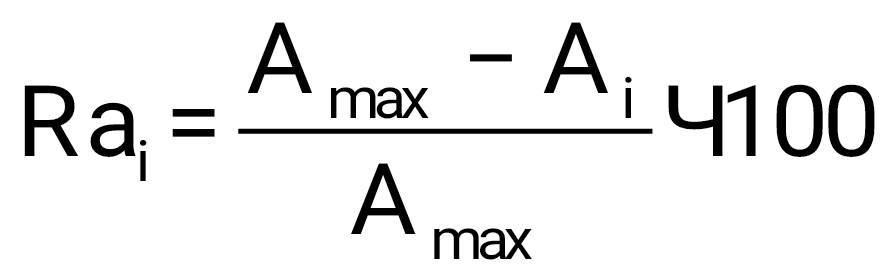 где: - рейтинг, присуждаемый i-й заявке по критерию;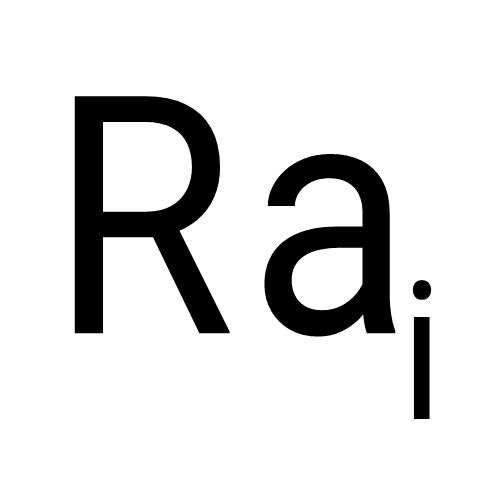  - начальная (максимальная) цена договора; начальная (максимальная) цена единицы товара, работы, услуги; максимальное значение коэффициента снижения (принимается равным единице); максимальное значение переменной. 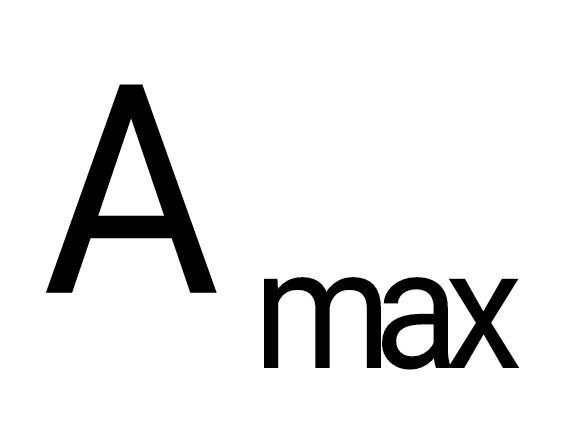  - цена договора; цена единицы товара, работы, услуги; коэффициент снижения; переменная, предложенная (предложенный) i-м участником.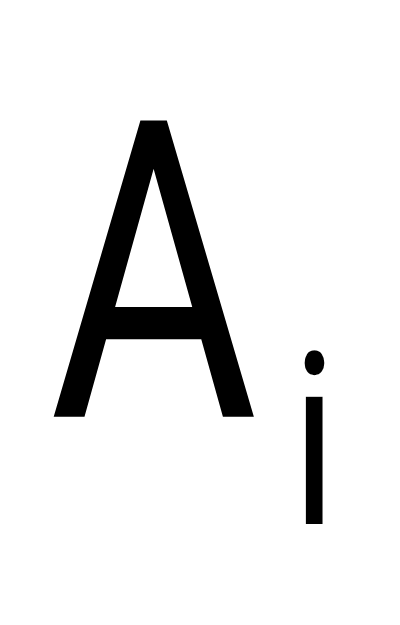 e. Для получения рейтинга заявок по критериям «Квалификация участника и (или) коллектива его сотрудников (в том числе опыт, образование, квалификация персонала, деловая репутация)», «Качество товара (работ, услуг)» каждой заявке по каждому из указанных критериев комиссией выставляется значение от 0 до 100 баллов. Значение определяется как среднее арифметическое оценок в баллах всех членов комиссии, присуждаемых заявке по критерию. В случае, если показатели оценки критериев «Квалификация участника и (или) коллектива его работников (в том числе опыт, образование, квалификация работников, деловая репутация)», «Качество товара (работ, услуг)» имеют числовое выражение, в документации о закупке устанавливается формула или шкала присвоения баллов членами комиссии по таким показателям.f. Рейтинг, присуждаемый заявке по критерию «Срок поставки товара (выполнения работ, оказания услуг)», определяется по формуле:,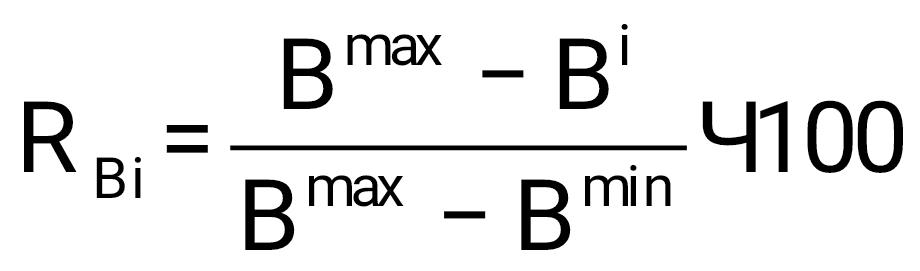 где: - рейтинг, присуждаемый i-й заявке по указанному критерию;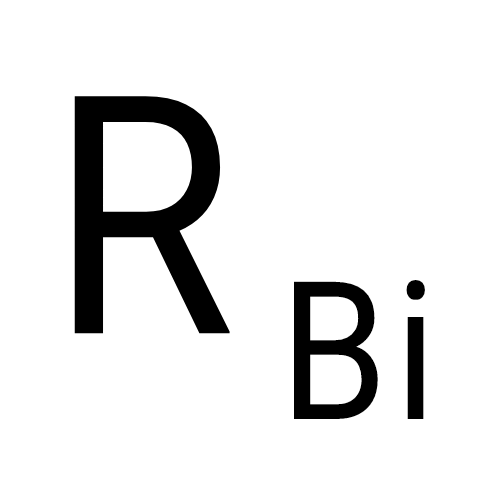  - максимальный срок поставки товара (выполнения работ, оказания услуг), установленный Заказчиком в документации, в единице измерения срока (периода) поставки товара (выполнения работ, оказания услуг) с даты заключения договора;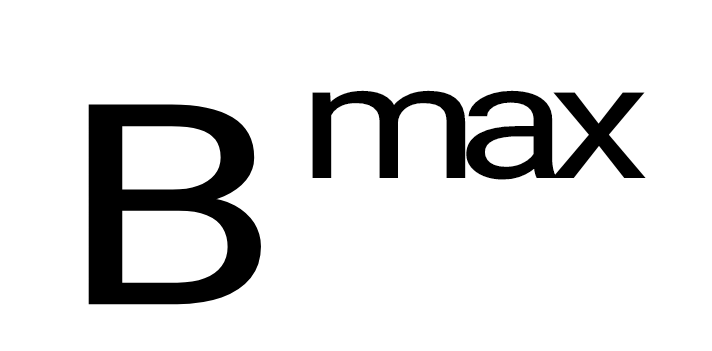  - минимальный срок поставки товара (выполнения работ, оказания услуг), установленный Заказчиком в документации, в единице измерения срока (периода) поставки товара (выполнения работ, оказания услуг) с даты заключения договора;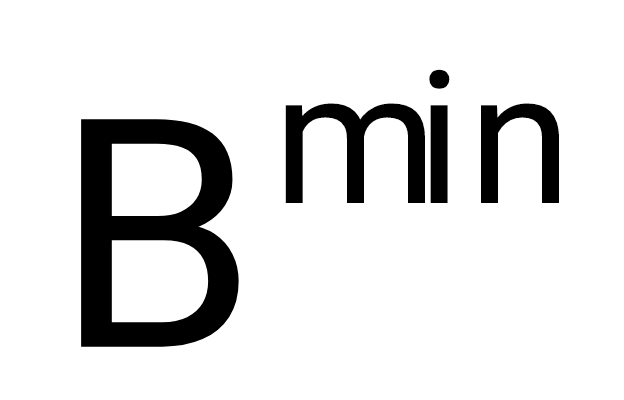  - предложение, содержащееся в i-й заявке по сроку поставки товара (выполнения работ, оказания услуг), в единице измерения срока (периода) поставки товара (выполнения работ, оказания услуг) с даты заключения договора.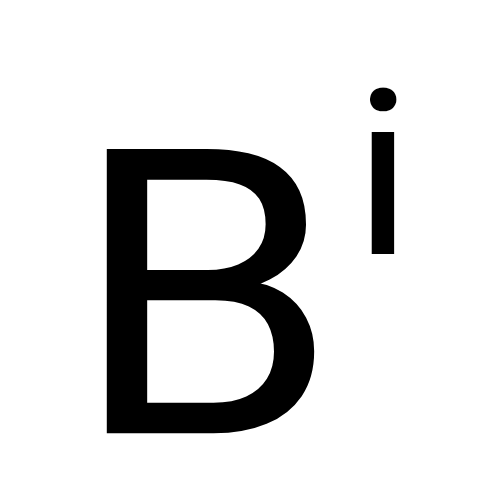 7. Комиссия вправе не определять победителя, в случае, если по результатам оценки заявок ни одна из заявок не получит итоговый рейтинг более 20 баллов. В указанном случае Заказчик вправе объявить о проведении конкурса, запроса предложений, открытого конкурентного отбора, запроса оферт повторно. При этом Заказчик вправе внести изменения в документацию о закупке.